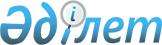 О внесении изменений в приказ и.о. Министра экономики и бюджетного планирования Республики Казахстан от 22 декабря 2008 года № 265 "Некоторые вопросы Единой бюджетной классификации Республики Казахстан"
					
			Утративший силу
			
			
		
					Приказ и.о. Министра экономики и бюджетного планирования Республики Казахстан от 10 декабря 2009 года № 245. Зарегистрирован в Министерстве юстиции Республики Казахстан 20 декабря 2009 года № 5968. Утратил силу приказом Министра финансов Республики Казахстан от 1 апреля 2010 года № 141

      Сноска. Утратил силу приказом Министра финансов Республики Казахстан от 01.04.2010 № 141 (порядок введения в действие см. п. 4).      В соответствии с Законом Республики Казахстан от 7 декабря 2009 года "О республиканском бюджете на 2010-2012 годы" ПРИКАЗЫВАЮ:



      1. В Единую бюджетную классификацию Республики Казахстан, утвержденную приказом и. о. Министра экономики и бюджетного планирования Республики Казахстан от 22 декабря 2008 года № 265 "Некоторые вопросы Единой бюджетной классификации Республики Казахстан" (зарегистрированный в Реестре государственной регистрации нормативных правовых актов за № 5429), следующие изменения:



      в приложении 1 к указанному приказу:



      в классификации поступлений бюджета:



      в категории 1 "Налоговые поступления":



      в классе 05 "Внутренние налоги на товары, работы и услуги":



      в подклассе 5 "Налог на игорный бизнес" внесены изменения на государственном языке, текст на русском языке не изменяется;



      в наименование специфики 01 "Налог на игорный бизнес" внесены изменения на государственном языке, текст на русском языке не изменяется;



      в категории 4 "Поступления трансфертов":



      в классе 04 "Трансферты из Национального фонда":



      наименование подкласса 1 "Целевые капитальные трансферты" изложить в следующей редакции:

      "Трансферты из Национального фонда в республиканский бюджет";



      функциональную классификацию расходов бюджета изложить в новой редакции согласно приложению к настоящему приказу.



      2. Департаменту методологии государственного планирования (Б. Бабажанова) совместно с Юридическим департаментом (Д. Ешимова) обеспечить государственную регистрацию настоящего приказа в Министерстве юстиции Республики Казахстан



      3. Настоящий приказ вводится в действие с 1 января 2010 года.      И.о. Министра                              М. Кусаинов

Приложение           

к приказу и.о. Министра экономики

и бюджетного планирования    

Республики Казахстан      

от 10 декабря 2009 года № 245  

      2) Функциональная классификация расходов бюджета
					© 2012. РГП на ПХВ «Институт законодательства и правовой информации Республики Казахстан» Министерства юстиции Республики Казахстан
				Функциональная группаФункциональная группаФункциональная группаФункциональная группаФункциональная группаФункциональная группаФункциональная подгруппаФункциональная подгруппаФункциональная подгруппаФункциональная подгруппаФункциональная подгруппаАдминистратор бюджетных программАдминистратор бюджетных программАдминистратор бюджетных программАдминистратор бюджетных программПрограммаПрограммаПодпрограммаПодпрограммаНаименование01Государственные услуги общего характера1Представительные, исполнительные и другие

органы, выполняющие общие функции

государственного управления101Администрация Президента Республики Казахстан011101001Услуги по обеспечению деятельности Главы

государства011101002Прогнозно-аналитическое обеспечение

стратегических аспектов внутренней и внешней

политики государства011101003Обеспечение сохранности архивного фонда,

печатных изданий и их специальное

использование011101005Материально-техническое оснащение

подведомственных учреждений011101006Услуги по совершенствованию мер обеспечения

гендерного равенства и улучшения положения

семьи в Республике Казахстан011101006006За счет софинансирования гранта из

республиканского бюджета011101006018За счет гранта011101100Проведение мероприятий за счет чрезвычайного

резерва Правительства Республики Казахстан011101100022Мероприятия за счет резерва011101100023Трансферты другим уровням государственного

управления011101101Проведение мероприятий за счет средств на

представительские затраты011101105Разработка и экспертиза технико-экономических

обоснований республиканских бюджетных

инвестиционных проектов и концессионных

проектов011101109Проведение мероприятий за счет резерва

Правительства Республики Казахстан на

неотложные затраты011101109022Мероприятия за счет резерва011101109023Трансферты другим уровням государственного

управления011101114Выполнение обязательств центральных

государственных органов по решениям судов

за счет средств резерва Правительства

Республики Казахстан011102Хозяйственное управление Парламента

Республики Казахстан011102001Обеспечение деятельности Парламента

Республики Казахстан011102004Материально-техническое оснащение ХОЗУ

Парламента Республики Казахстан005Капитальный ремонт зданий, помещений и

сооружений ХОЗУ Парламента Республики

Казахстан011102100Проведение мероприятий за счет чрезвычайного

резерва Правительства Республики Казахстан011102100022Мероприятия за счет резерва011102100023Трансферты другим уровням государственного

управления011102101Проведение мероприятий за счет средств на

представительские затраты011102105Разработка и экспертиза технико-экономических

обоснований республиканских бюджетных

инвестиционных проектов и концессионных

проектов011102109Проведение мероприятий за счет резерва

Правительства Республики Казахстан на

неотложные затраты011102109022Мероприятия за счет резерва011102109023Трансферты другим уровням государственного

управления011102114Выполнение обязательств центральных

государственных органов по решениям судов

за счет средств резерва Правительства

Республики Казахстан011104Канцелярия Премьер-Министра Республики

Казахстан011104001Обеспечение деятельности Премьер-Министра

Республики Казахстан011104006Материально-техническое оснащение Канцелярии

Премьер-Министра Республики Казахстан011104021Создание Ситуационного центра Премьер-

Министра Республики Казахстан011104100Проведение мероприятий за счет чрезвычайного

резерва Правительства Республики Казахстан011104100022Мероприятия за счет резерва011104100023Трансферты другим уровням государственного

управления011104101Проведение мероприятий за счет средств на

представительские затраты011104105Разработка и экспертиза технико-экономических

обоснований республиканских бюджетных

инвестиционных проектов и концессионных

проектов011104109Проведение мероприятий за счет резерва

Правительства Республики Казахстан на

неотложные затраты011104109022Мероприятия за счет резерва011104109023Трансферты другим уровням государственного

управления011104114Выполнение обязательств центральных

государственных органов по решениям судов

за счет средств резерва Правительства

Республики Казахстан011106Национальный центр по правам человека011106001Услуги по соблюдению прав и свобод человека

и гражданина011106002Материально-техническое оснащение

Национального центра по правам человека011106100Проведение мероприятий за счет чрезвычайного

резерва Правительства Республики Казахстан011106100022Мероприятия за счет резерва011106100023Трансферты другим уровням государственного

управления011106101Проведение мероприятий за счет средств на

представительские затраты011106105Разработка и экспертиза технико-экономических

обоснований республиканских бюджетных

инвестиционных проектов и концессионных

проектов011106109Проведение мероприятий за счет резерва

Правительства Республики Казахстан на

неотложные затраты011106109022Мероприятия за счет резерва011106109023Трансферты другим уровням государственного

управления011106114Выполнение обязательств центральных

государственных органов по решениям судов

за счет средств резерва Правительства

Республики Казахстан011110Аппарат маслихата области011110001Услуги по обеспечению деятельности маслихата

области011110002Создание информационных систем011110003Капитальный ремонт зданий, помещений и

сооружений государственных органов011110004Материально-техническое оснащение

государственных органов011110100Проведение мероприятий за счет чрезвычайного

резерва Правительства Республики Казахстан011110100022Мероприятия за счет резерва011110100023Трансферты другим уровням государственного

управления011110106Проведение мероприятий за счет чрезвычайного

резерва местного исполнительного органа для

ликвидации чрезвычайных ситуаций природного

и техногенного характера011110106022Мероприятия за счет резерва011110106023Трансферты другим уровням государственного

управления011110107Проведение мероприятий за счет резерва

местного исполнительного органа на неотложные

затраты011110107022Мероприятия за счет резерва011110107023Трансферты другим уровням государственного

управления011110108Разработка и экспертиза технико-экономических

обоснований местных бюджетных инвестиционных

проектов и концессионных проектов011110109Проведение мероприятий за счет резерва

Правительства Республики Казахстан на

неотложные затраты011110109022Мероприятия за счет резерва011110109023Трансферты другим уровням государственного

управления011110115Выполнение обязательств местных

исполнительных органов по решениям судов

за счет средств резерва местного

исполнительного органа011111Аппарат маслихата города республиканского

значения, столицы011111001Услуги по обеспечению деятельности маслихата

города республиканского значения, столицы011111002Создание информационных систем011111003Капитальный ремонт зданий, помещений и

сооружений государственных органов011111004Материально-техническое оснащение

государственных органов011111100Проведение мероприятий за счет чрезвычайного

резерва Правительства Республики Казахстан011111106Проведение мероприятий за счет чрезвычайного

резерва местного исполнительного органа для

ликвидации чрезвычайных ситуаций природного

и техногенного характера011111107Проведение мероприятий за счет резерва

местного исполнительного органа на неотложные

затраты011111108Разработка и экспертиза технико-экономических

обоснований местных бюджетных инвестиционных

проектов и концессионных проектов011111109Проведение мероприятий за счет резерва

Правительства Республики Казахстан на

неотложные затраты011111115Выполнение обязательств местных

исполнительных органов по решениям судов

за счет средств резерва местного

исполнительного органа011112Аппарат маслихата района (города областного

значения)011112001Услуги по обеспечению деятельности маслихата

района (города областного значения)011112002Создание информационных систем011112003Капитальный ремонт зданий, помещений и

сооружений государственных органов011112004Материально-техническое оснащение

государственных органов011112100Проведение мероприятий за счет чрезвычайного

резерва Правительства Республики Казахстан011112106Проведение мероприятий за счет чрезвычайного

резерва местного исполнительного органа для

ликвидации чрезвычайных ситуаций природного

и техногенного характера011112107Проведение мероприятий за счет резерва

местного исполнительного органа на неотложные

затраты011112108Разработка и экспертиза технико-экономических

обоснований местных бюджетных инвестиционных

проектов и концессионных проектов011112109Проведение мероприятий за счет резерва

Правительства Республики Казахстан на

неотложные затраты011112115Выполнение обязательств местных

исполнительных органов по решениям судов

за счет средств резерва местного

исполнительного органа011120Аппарат акима области011120001Услуги по обеспечению деятельности акима

области100Аппарат специального представителя Президента

Республики Казахстан на комплексе «Байконур»011120002Создание информационных систем011120003Организация деятельности центров обслуживания

населения по предоставлению государственных

услуг физическим и юридическим лицам по

принципу «одного окна»011120004Капитальный ремонт зданий, помещений и

сооружений государственных органов011120005Материально-техническое оснащение

государственных органов011120100Проведение мероприятий за счет чрезвычайного

резерва Правительства Республики Казахстан011120100022Мероприятия за счет резерва011120100023Трансферты другим уровням государственного

управления011120106Проведение мероприятий за счет чрезвычайного

резерва местного исполнительного органа для

ликвидации чрезвычайных ситуаций природного

и техногенного характера011120106022Мероприятия за счет резерва011120106023Трансферты другим уровням государственного

управления011120107Проведение мероприятий за счет резерва

местного исполнительного органа на неотложные

затраты011120107022Мероприятия за счет резерва011120107023Трансферты другим уровням государственного

управления011120108Разработка и экспертиза технико-экономических

обоснований местных бюджетных инвестиционных

проектов и концессионных проектов011120109Проведение мероприятий за счет резерва

Правительства Республики Казахстан на

неотложные затраты011120109022Мероприятия за счет резерва011120109023Трансферты другим уровням государственного

управления011120113Целевые текущие трансферты из местных

бюджетов011120114Целевые трансферты на развитие из местных

бюджетов011120115Выполнение обязательств местных

исполнительных органов по решениям судов

за счет средств резерва местного

исполнительного органа011120117Оценка и экспертиза концессионных проектов011121Аппарат акима города республиканского

значения, столицы011121001Услуги по обеспечению деятельности акима

города республиканского значения, столицы011121002Создание информационных систем011121003Капитальный ремонт зданий, помещений и

сооружений государственных органов011121004Материально-техническое оснащение

государственных органов011121005Организация деятельности центров обслуживания

населения по предоставлению государственных

услуг физическим и юридическим лицам по

принципу «одного окна»011121100Проведение мероприятий за счет чрезвычайного

резерва Правительства Республики Казахстан011121106Проведение мероприятий за счет чрезвычайного

резерва местного исполнительного органа для

ликвидации чрезвычайных ситуаций природного

и техногенного характера011121107Проведение мероприятий за счет резерва

местного исполнительного органа на неотложные

затраты011121108Разработка и экспертиза технико-экономических

обоснований местных бюджетных инвестиционных

проектов и концессионных проектов011121109Проведение мероприятий за счет резерва

Правительства Республики Казахстан на

неотложные затраты011121115Выполнение обязательств местных

исполнительных органов по решениям судов

за счет средств резерва местного

исполнительного органа011121117Оценка и экспертиза концессионных проектов011122Аппарат акима района (города областного

значения)011122001Услуги по обеспечению деятельности акима

района (города областного значения)011122002Создание информационных систем011122003Капитальный ремонт зданий, помещений и

сооружений государственных органов011122004Материально-техническое оснащение

государственных органов011122100Проведение мероприятий за счет чрезвычайного

резерва Правительства Республики Казахстан011122106Проведение мероприятий за счет чрезвычайного

резерва местного исполнительного органа для

ликвидации чрезвычайных ситуаций природного

и техногенного характера011122107Проведение мероприятий за счет резерва

местного исполнительного органа на неотложные

затраты011122108Разработка и экспертиза технико-экономических

обоснований местных бюджетных инвестиционных

проектов и концессионных проектов011122109Проведение мероприятий за счет резерва

Правительства Республики Казахстан на

неотложные затраты011122115Выполнение обязательств местных

исполнительных органов по решениям судов

за счет средств резерва местного

исполнительного органа011123Аппарат акима района в городе, города

районного значения, поселка, аула (села),

аульного (сельского) округа011123001Услуги по обеспечению деятельности акима

района в городе, города районного значения,

поселка, аула (села), аульного (сельского)

округа011123022Капитальный ремонт зданий, помещений и

сооружений государственных органов011123023Материально-техническое оснащение

государственных органов011123100Проведение мероприятий за счет чрезвычайного

резерва Правительства Республики Казахстан011123106Проведение мероприятий за счет чрезвычайного

резерва местного исполнительного органа для

ликвидации чрезвычайных ситуаций природного

и техногенного характера011123107Проведение мероприятий за счет резерва

местного исполнительного органа на неотложные

затраты011123108Разработка и экспертиза технико-экономических

обоснований местных бюджетных инвестиционных

проектов и концессионных проектов011123109Проведение мероприятий за счет резерва

Правительства Республики Казахстан на

неотложные затраты011123115Выполнение обязательств местных

исполнительных органов по решениям судов

за счет средств резерва местного

исполнительного органа011637Конституционный Совет Республики Казахстан011637001Обеспечение верховенства Конституции

Республики Казахстан на территории республики011637002Материально-техническое оснащение

Конституционного Совета Республики Казахстан011637100Проведение мероприятий за счет чрезвычайного

резерва Правительства Республики Казахстан011637100022Мероприятия за счет резерва011637100023Трансферты другим уровням государственного

управления011637101Проведение мероприятий за счет средств на

представительские затраты011637105Разработка и экспертиза технико-экономических

обоснований республиканских бюджетных

инвестиционных проектов и концессионных

проектов011637109Проведение мероприятий за счет резерва

Правительства Республики Казахстан на

неотложные затраты011637109022Мероприятия за счет резерва011637109023Трансферты другим уровням государственного

управления011637114Выполнение обязательств центральных

государственных органов по решениям судов

за счет средств резерва Правительства

Республики Казахстан011690Центральная избирательная комиссия Республики

Казахстан011690001Организация проведения выборов011690002Проведение выборов003Материально-техническое оснащение Центральной

избирательной комиссии Республики Казахстан011690100Проведение мероприятий за счет чрезвычайного

резерва Правительства Республики Казахстан011690100022Мероприятия за счет резерва011690100023Трансферты другим уровням государственного

управления011690101Проведение мероприятий за счет средств на

представительские затраты011690105Разработка и экспертиза технико-экономических

обоснований республиканских бюджетных

инвестиционных проектов и концессионных

проектов011690109Проведение мероприятий за счет резерва

Правительства Республики Казахстан на

неотложные затраты011690109022Мероприятия за счет резерва011690109023Трансферты другим уровням государственного

управления011690114Выполнение обязательств центральных

государственных органов по решениям судов

за счет средств резерва Правительства

Республики Казахстан011694Управление делами Президента Республики

Казахстан011694001Обеспечение деятельности Главы государства,

Премьер-Министра и других должностных лиц

государственных органов011694009Обновление парка автомашин для

государственных органов011694017Материально-техническое оснащение Управления

делами Президента Республики Казахстан011694100Проведение мероприятий за счет чрезвычайного

резерва Правительства Республики Казахстан011694100022Мероприятия за счет резерва011694100023Трансферты другим уровням государственного

управления011694101Проведение мероприятий за счет средств на

представительские затраты011694105Разработка и экспертиза технико-экономических

обоснований республиканских бюджетных

инвестиционных проектов и концессионных

проектов011694109Проведение мероприятий за счет резерва

Правительства Республики Казахстан на

неотложные затраты011694109022Мероприятия за счет резерва011694109023Трансферты другим уровням государственного

управления011694114Выполнение обязательств центральных

государственных органов по решениям судов

за счет средств резерва Правительства

Республики Казахстан2Финансовая деятельность012217Министерство финансов Республики Казахстан012217001Обеспечение исполнения и контроля за

исполнением государственного бюджета012217002Осуществление аудита инвестиционных проектов,

финансируемых международными финансовыми

организациями012217003Проведение процедур ликвидации и банкротства012217006Приобретение акций международных финансовых

организаций012217009Услуги кинологического центра012217014Модернизация таможенной службы012217014004За счет внешнего займа012217014016За счет софинансирования внешних займов из

республиканского бюджета012217016Приватизация, управление государственным

имуществом, постприватизационная деятельность

и регулирование споров, связанных с этим012217017Содержание и страхование здания «Дом

министерств»012217019Выплата курсовой разницы по льготным жилищным

кредитам012217021Капитальный ремонт зданий, помещений и

сооружений Министерства финансов Республики

Казахстан012217022Материально-техническое оснащение

Министерства финансов Республики Казахстан012217023Проведение таможенной экспертизы012217024Выплата премий по вкладам в жилищные

строительные сбережения012217025Услуги учебно-методического центра012217026Строительство объектов таможенного контроля

и таможенной инфраструктуры012217027Проведение мониторинга собственности и

использование его результатов012217029Создание информационной системы Казначейства012217031Создание информационной системы «ТАИС» и

«Электронная таможня»012217033Развитие автоматизированной интегрированной

информационной системы «Электронные

государственные закупки»012217036Модернизация информационных систем Налоговых

органов, связанных с изменением налогового

законодательства012217040Строительство центров приема и обработки

информации налоговых органов012217055Создание и развитие информационной системы

финансового мониторинга012217061Создание интегрированной автоматизированной

информационной системы «е-Минфин»012217062Увеличение уставного капитала АО

«Информационно-учетный центр»012217070Учет арендованного имущества комплекса

«Байконур»012217071Оценка объектов комплекса «Байконур» и

регистрация прав на недвижимое имущество012217072Реформирование системы налогового

администрирования012217072004За счет внешних займов012217072016За счет софинансирования внешних займов из

республиканского бюджета012217100Проведение мероприятий за счет чрезвычайного

резерва Правительства Республики Казахстан012217100022Мероприятия за счет резерва012217100023Трансферты другим уровням государственного

управления012217101Проведение мероприятий за счет средств на

представительские затраты012217104Борьба с наркоманией и наркобизнесом012217105Разработка и экспертиза технико-экономических

обоснований республиканских бюджетных

инвестиционных проектов и концессионных

проектов012217109Проведение мероприятий за счет резерва

Правительства Республики Казахстан на

неотложные затраты012217109022Мероприятия за счет резерва012217109023Трансферты другим уровням государственного

управления012217114Выполнение обязательств центральных

государственных органов по решениям судов за

счет средств резерва Правительства Республики

Казахстан012257Управление финансов области012257001Услуги по реализации государственной политики

в области исполнения местного бюджета и

управления коммунальной собственностью012257002Создание информационных систем012257003Организация работы по выдаче разовых талонов

и обеспечение полноты сбора сумм от

реализации разовых талонов012257009Организация приватизации коммунальной

собственности012257010Учет, хранение, оценка и реализация

имущества, поступившего в коммунальную

собственность012257013Капитальный ремонт зданий, помещений и

сооружений государственных органов012257014Материально-техническое оснащение

государственных органов012257100Проведение мероприятий за счет чрезвычайного

резерва Правительства Республики Казахстан012257100022Мероприятия за счет резерва012257100023Трансферты другим уровням государственного

управления012257106Проведение мероприятий за счет чрезвычайного

резерва местного исполнительного органа для

ликвидации чрезвычайных ситуаций природного

и техногенного характера012257106022Мероприятия за счет резерва012257106023Трансферты другим уровням государственного

управления012257107Проведение мероприятий за счет резерва

местного исполнительного органа на неотложные

затраты012257107022Мероприятия за счет резерва012257107023Трансферты другим уровням государственного

управления012257108Разработка и экспертиза технико-экономических

обоснований местных бюджетных инвестиционных

проектов и концессионных проектов012257109Проведение мероприятий за счет резерва

Правительства Республики Казахстан на

неотложные затраты012257109022Мероприятия за счет резерва012257109023Трансферты другим уровням государственного

управления012257113Целевые текущие трансферты из местных

бюджетов012257114Целевые трансферты на развитие из местных

бюджетов012257115Выполнение обязательств местных

исполнительных органов по решениям судов

за счет средств резерва местного

исполнительного органа012356Управление финансов города республиканского

значения, столицы012356001Услуги по реализации государственной политики

в области исполнения местного бюджета и

управления коммунальной собственностью012356002Создание информационных систем012356003Проведение оценки имущества в целях

налогообложения012356004Организация работы по выдаче разовых талонов

и обеспечение полноты сбора сумм от

реализации разовых талонов012356010Организация приватизации коммунальной

собственности012356011Учет, хранение, оценка и реализация

имущества, поступившего в коммунальную

собственность012356014Капитальный ремонт зданий, помещений и

сооружений государственных органов012356015Материально-техническое оснащение

государственных органов012356100Проведение мероприятий за счет чрезвычайного

резерва Правительства Республики Казахстан012356106Проведение мероприятий за счет чрезвычайного

резерва местного исполнительного органа для

ликвидации чрезвычайных ситуаций природного

и техногенного характера012356107Проведение мероприятий за счет резерва

местного исполнительного органа на неотложные

затраты012356108Разработка и экспертиза технико-экономических

обоснований местных бюджетных инвестиционных

проектов и концессионных проектов012356109Проведение мероприятий за счет резерва

Правительства Республики Казахстан на

неотложные затраты012356115Выполнение обязательств местных

исполнительных органов по решениям судов

за счет средств резерва местного

исполнительного органа012406Счетный комитет по контролю за исполнением

республиканского бюджета012406001Обеспечение контроля за исполнением

республиканского бюджета012406005Материально-техническое оснащение Счетного

комитета по контролю за исполнением

республиканского бюджета012406100Проведение мероприятий за счет чрезвычайного

резерва Правительства Республики Казахстан012406100022Мероприятия за счет резерва012406100023Трансферты другим уровням государственного

управления012406101Проведение мероприятий за счет средств на

представительские затраты012406105Разработка и экспертиза технико-экономических

обоснований республиканских бюджетных

инвестиционных проектов и концессионных

проектов012406109Проведение мероприятий за счет резерва

Правительства Республики Казахстан на

неотложные затраты012406109022Мероприятия за счет резерва012406109023Трансферты другим уровням государственного

управления012406114Выполнение обязательств центральных

государственных органов по решениям судов

за счет средств резерва Правительства

Республики Казахстан012452Отдел финансов района (города областного

значения)012452001Услуги по реализации государственной политики

в области исполнения бюджета района (города

областного значения) и управления

коммунальной собственностью района (города

областного значения)012452002Создание информационных систем012452003Проведение оценки имущества в целях

налогообложения012452004Организация работы по выдаче разовых талонов

и обеспечение полноты сбора сумм от

реализации разовых талонов012452010Организация приватизации коммунальной

собственности012452011Учет, хранение, оценка и реализация

имущества, поступившего в коммунальную

собственность012452018Капитальный ремонт зданий, помещений и

сооружений государственных органов012452019Материально-техническое оснащение

государственных органов012452100Проведение мероприятий за счет чрезвычайного

резерва Правительства Республики Казахстан012452106Проведение мероприятий за счет чрезвычайного

резерва местного исполнительного органа для

ликвидации чрезвычайных ситуаций природного

и техногенного характера012452107Проведение мероприятий за счет резерва

местного исполнительного органа на неотложные

затраты012452108Разработка и экспертиза технико-экономических

обоснований местных бюджетных инвестиционных

проектов и концессионных проектов012452109Проведение мероприятий за счет резерва

Правительства Республики Казахстан на

неотложные затраты012452115Выполнение обязательств местных

исполнительных органов по решениям судов

за счет средств резерва местного

исполнительного органа012459Отдел экономики и финансов района (города

областного значения)012459003Проведение оценки имущества в целях

налогообложения012459004Организация работы по выдаче разовых талонов

и обеспечение полноты сбора сумм от

реализации разовых талонов012459010Организация приватизации коммунальной

собственности012459011Учет, хранение, оценка и реализация

имущества, поступившего в коммунальную

собственность012600Агентство Республики Казахстан по

регулированию деятельности регионального

финансового центра города Алматы012600001Создание условий для развития

конкурентоспособного финансового центра,

соответствующего мировым стандартам012600004Материально-техническое оснащение Агентства

Республики Казахстан по регулированию

деятельности регионального финансового центра

города Алматы012600100Проведение мероприятий за счет чрезвычайного

резерва Правительства Республики Казахстан012600100022Мероприятия за счет резерва012600100023Трансферты другим уровням государственного

управления012600101Проведение мероприятий за счет средств на

представительские затраты012600105Разработка и экспертиза технико-экономических

обоснований республиканских бюджетных

инвестиционных проектов и концессионных

проектов012600109Проведение мероприятий за счет резерва

Правительства Республики Казахстан на

неотложные затраты012600109022Мероприятия за счет резерва012600109023Трансферты другим уровням государственного

управления012600114Выполнение обязательств центральных

государственных органов по решениям судов

за счет средств резерва Правительства

Республики Казахстан3Внешнеполитическая деятельность013201Министерство внутренних дел Республики

Казахстан013201002Обеспечение политических интересов страны

в области общественного порядка013204Министерство иностранных дел Республики

Казахстан013204001Услуги по координации внешнеполитической

деятельности013204003Делимитация и демаркация государственной

границы013204004Материально-техническое оснащение

Министерства иностранных дел Республики

Казахстан013204005Заграничные командировки013204007Капитальный ремонт зданий, помещений и

сооружений Министерства иностранных дел

Республики Казахстан013204008Обеспечение специальной, инженерно-

технической и физической защиты

дипломатических представительств за рубежом013204009Приобретение и строительство объектов

недвижимости за рубежом для размещения

дипломатических представительств Республики

Казахстан013204010Защита и обеспечение прав и интересов граждан

Республики Казахстан за рубежом013204013Представление интересов Республики Казахстан

в уставных и других органах Содружества

Независимых Государств013204014Представление интересов Республики Казахстан

за рубежом013204017Участие Республики Казахстан в международных

организациях, иных международных и прочих

органах013204100Проведение мероприятий за счет чрезвычайного

резерва Правительства Республики Казахстан013204100022Мероприятия за счет резерва013204100023Трансферты другим уровням государственного

управления013204101Проведение мероприятий за счет средств на

представительские затраты013204105Разработка и экспертиза технико-экономических

обоснований республиканских бюджетных

инвестиционных проектов и концессионных

проектов013204109Проведение мероприятий за счет резерва

Правительства Республики Казахстан на

неотложные затраты013204109022Мероприятия за счет резерва013204109023Трансферты другим уровням государственного

управления013204114Выполнение обязательств центральных

государственных органов по решениям судов

за счет средств резерва Правительства

Республики Казахстан4Фундаментальные научные исследования014225Министерство образования и науки Республики

Казахстан014225007Государственные премии и стипендии014225015Материально-техническое оснащение

государственных организаций в сфере

обеспечения науки014225055Фундаментальные и прикладные научные

исследования5Планирование и статистическая деятельность015203Агентство Республики Казахстан по

регулированию естественных монополий015203122Исследования проектов, осуществляемых

совместно с международными организациями015203122006За счет софинансирования гранта из

республиканского бюджета015203122018За счет гранта015213Министерство труда и социальной защиты

населения Республики Казахстан015213122Исследования проектов, осуществляемых

совместно с международными организациями015213122006За счет софинансирования гранта из

республиканского бюджета015213122018За счет гранта015217Министерство финансов Республики Казахстан015217122Исследования проектов, осуществляемых

совместно с международными организациями015217122006За счет софинансирования гранта из

республиканского бюджета015217122018За счет гранта015220Министерство экономики и бюджетного

планирования Республики Казахстан015220001Услуги по формированию и развитию

экономической политики, системы

государственного планирования и управления015220003Создание и развитие информационной системы

в сфере государственного планирования015220005Услуги по совершенствованию мобилизационной

подготовки и мобилизации015220006Экспертиза и оценка документации по вопросам

бюджетных инвестиций и концессии015220010Взаимодействие с международными рейтинговыми

агентствами по вопросам пересмотра

суверенного кредитного рейтинга Республики

Казахстан015220011Обеспечение реализации исследований проектов,

осуществляемых совместно с международными

организациями015220011006За счет софинансирования гранта из

республиканского бюджета015220011018За счет гранта015220024Мониторинг бюджетных инвестиционных проектов,

концессионных проектов и проектов,

реализуемых за счет средств частного капитала015220033Услуги по обеспечению проведения Астанинского

экономического форума015220044Материально-техническое оснащение

Министерства экономики и бюджетного

планирования Республики Казахстан015220045Приобретение консалтинговых услуг по

улучшению взаимодействия с рейтинговыми

агентствами015220100Проведение мероприятий за счет чрезвычайного

резерва Правительства Республики Казахстан015220100022Мероприятия за счет резерва015220100023Трансферты другим уровням государственного

управления015220101Проведение мероприятий за счет средств на

представительские затраты015220105Разработка и экспертиза технико-экономических

обоснований республиканских бюджетных

инвестиционных проектов и концессионных

проектов015220109Проведение мероприятий за счет резерва

Правительства Республики Казахстан на

неотложные затраты015220109022Мероприятия за счет резерва015220109023Трансферты другим уровням государственного

управления015220114Выполнение обязательств центральных

государственных органов по решениям судов

за счет средств резерва Правительства

Республики Казахстан015220122Исследования проектов, осуществляемых

совместно с международными организациями015220122006За счет софинансирования гранта из

республиканского бюджета015220122018За счет гранта015221Министерство юстиции Республики Казахстан015221122Исследования проектов, осуществляемых

совместно с международными организациями015221122006За счет софинансирования гранта из

республиканского бюджета015221122018За счет гранта015225Министерство образования и науки Республики

Казахстан015225122Исследования проектов, осуществляемых

совместно с международными организациями015225122006За счет софинансирования гранта из

республиканского бюджета015225122018За счет гранта015231Министерство энергетики и минеральных

ресурсов Республики Казахстан015231122Исследования проектов, осуществляемых

совместно с международными организациями015231122006За счет софинансирования гранта из

республиканского бюджета015231122018За счет гранта015258Управление экономики и бюджетного

планирования области015258001Услуги по реализации государственной политики

в области формирования и развития

экономической политики, системы

государственного планирования и управления

области015258002Создание информационных систем015258005Капитальный ремонт зданий, помещений и

сооружений государственных органов015258006Материально-техническое оснащение

государственных органов015258100Проведение мероприятий за счет чрезвычайного

резерва Правительства Республики Казахстан015258100022Мероприятия за счет резерва015258100023Трансферты другим уровням государственного

управления015258106Проведение мероприятий за счет чрезвычайного

резерва местного исполнительного органа для

ликвидации чрезвычайных ситуаций природного

и техногенного характера015258106022Мероприятия за счет резерва015258106023Трансферты другим уровням государственного

управления015258107Проведение мероприятий за счет резерва

местного исполнительного органа на неотложные

затраты015258107022Мероприятия за счет резерва015258107023Трансферты другим уровням государственного

управления015258108Разработка и экспертиза технико-экономических

обоснований местных бюджетных инвестиционных

проектов и концессионных проектов015258109Проведение мероприятий за счет резерва

Правительства Республики Казахстан на

неотложные затраты015258109022Мероприятия за счет резерва015258109023Трансферты другим уровням государственного

управления015258113Целевые текущие трансферты из местных

бюджетов015258114Целевые трансферты на развитие из местных

бюджетов015258115Выполнение обязательств местных

исполнительных органов по решениям судов

за счет средств резерва местного

исполнительного органа015357Управление экономики и бюджетного

планирования города республиканского

значения, столицы015357001Услуги по реализации государственной политики

в области формирования и развития

экономической политики, системы

государственного планирования и управления

города республиканского значения, столицы015357002Создание информационных систем015357004Капитальный ремонт зданий, помещений и

сооружений государственных органов015357005Материально-техническое оснащение

государственных органов015357100Проведение мероприятий за счет чрезвычайного

резерва Правительства Республики Казахстан015357106Проведение мероприятий за счет чрезвычайного

резерва местного исполнительного органа для

ликвидации чрезвычайных ситуаций природного

и техногенного характера015357107Проведение мероприятий за счет резерва

местного исполнительного органа на неотложные

затраты015357108Разработка и экспертиза технико-экономических

обоснований местных бюджетных инвестиционных

проектов и концессионных проектов015357109Проведение мероприятий за счет резерва

Правительства Республики Казахстан на

неотложные затраты015357115Выполнение обязательств местных

исполнительных органов по решениям судов

за счет средств резерва местного

исполнительного органа015453Отдел экономики и бюджетного планирования

района (города областного значения)015453001Услуги по реализации государственной политики

в области формирования и развития

экономической политики, системы

государственного планирования и управления

района (города областного значения)015453002Создание информационных систем015453004Капитальный ремонт зданий, помещений и

сооружений государственных органов015453005Материально-техническое оснащение

государственных органов015453100Проведение мероприятий за счет чрезвычайного

резерва Правительства Республики Казахстан015453106Проведение мероприятий за счет чрезвычайного

резерва местного исполнительного органа для

ликвидации чрезвычайных ситуаций природного

и техногенного характера015453107Проведение мероприятий за счет резерва

местного исполнительного органа на неотложные

затраты015453108Разработка и экспертиза технико-экономических

обоснований местных бюджетных инвестиционных

проектов и концессионных проектов015453109Проведение мероприятий за счет резерва

Правительства Республики Казахстан на

неотложные затраты015453115Выполнение обязательств местных

исполнительных органов по решениям судов

за счет средств резерва местного

исполнительного органа015602Агентство Республики Казахстан по защите

конкуренции (Антимонопольное агентство)015602122Исследования проектов, осуществляемых

совместно с международными организациями015602122006За счет софинансирования гранта из

республиканского бюджета015602122018За счет гранта015606Агентство Республики Казахстан по статистике015606001Услуги по регулированию в области

статистической деятельности и межотраслевой

координации государственной статистики015606002Услуги по сбору и обработке статистических

данных015606004Прикладные научные исследования в области

государственной статистики015606006Проведение национальной переписи015606007Капитальный ремонт зданий, помещений и

сооружений Агентства Республики Казахстан

по статистике015606008Материально-техническое оснащение Агентства

Республики Казахстан по статистике015606009Услуги по распространению статистических

данных015606100Проведение мероприятий за счет чрезвычайного

резерва Правительства Республики Казахстан015606100022Мероприятия за счет резерва015606100023Трансферты другим уровням государственного

управления015606101Проведение мероприятий за счет средств на

представительские затраты015606109Проведение мероприятий за счет резерва

Правительства Республики Казахстан на

неотложные затраты015606109022Мероприятия за счет резерва015606109023Трансферты другим уровням государственного

управления015606114Выполнение обязательств центральных

государственных органов по решениям судов

за счет средств резерва Правительства

Республики Казахстан015606122Исследования проектов, осуществляемых

совместно с международными организациями015606122006За счет софинансирования гранта из

республиканского бюджета015606122018За счет гранта6Общие кадровые вопросы016608Агентство Республики Казахстан по делам

государственной службы016608001Формирование и реализация единой

государственной политики в сфере

государственной службы016608002Услуги по тестированию кадров государственной

службы республики016608006Повышение квалификации государственных

служащих за рубежом016608009Материально-техническое оснащение Агентства

Республики Казахстан по делам государственной

службы016608100Проведение мероприятий за счет чрезвычайного

резерва Правительства Республики Казахстан016608100022Мероприятия за счет резерва016608100023Трансферты другим уровням государственного

управления016608101Проведение мероприятий за счет средств на

представительские затраты016608105Разработка и экспертиза технико-экономических

обоснований республиканских бюджетных

инвестиционных проектов и концессионных

проектов016608109Проведение мероприятий за счет резерва

Правительства Республики Казахстан на

неотложные затраты016608109022Мероприятия за счет резерва016608109023Трансферты другим уровням государственного

управления016608114Выполнение обязательств центральных

государственных органов по решениям судов

за счет средств резерва Правительства

Республики Казахстан9Прочие государственные услуги общего

характера019102Хозяйственное управление Парламента

Республики Казахстан019102090Социологические исследования по разработке

законопроектов019217Министерство финансов Республики Казахстан019217067Финансирование политических партий019406Счетный комитет по контролю за исполнением

республиканского бюджета019406004Исследование финансовых нарушений019459Отдел экономики и финансов района (города

областного значения)019459001Услуги по реализации государственной политики

в области формирования и развития

экономической политики, государственного

планирования, исполнения бюджета и управления

коммунальной собственностью района (города

областного значения)019459002Создание информационных систем019459015Капитальный ремонт зданий, помещений и

сооружений государственных органов019459017Материально-техническое оснащение

государственных органов019459100Проведение мероприятий за счет чрезвычайного

резерва Правительства Республики Казахстан019459106Проведение мероприятий за счет чрезвычайного

резерва местного исполнительного органа для

ликвидации чрезвычайных ситуаций природного

и техногенного характера019459107Проведение мероприятий за счет резерва

местного исполнительного органа на неотложные

затраты019459108Разработка и экспертиза технико-экономических

обоснований местных бюджетных инвестиционных

проектов и концессионных проектов019459109Проведение мероприятий за счет резерва

Правительства Республики Казахстан на

неотложные затраты019459115Выполнение обязательств местных

исполнительных органов по решениям судов

за счет средств резерва местного

исполнительного органа019600Агентство Республики Казахстан по

регулированию деятельности регионального

финансового центра города Алматы019600090Исследования в области использования

финансовых инструментов019603Агентство Республики Казахстан по

информатизации и связи019603001Услуги по развитию инфраструктуры и

конкурентного рынка в области информатизации

и связи019603008Материально-техническое оснащение Агентства

Республики Казахстан по информатизации и

связи019603010Обеспечение функционирования межведомственных

информационных систем019603011Создание государственных баз данных019603012Создание информационной инфраструктуры

государственных органов019603019Разработка комплекса мероприятий по

интеграции инфраструктуры е-акиматов и

е-правительства019603100Проведение мероприятий за счет чрезвычайного

резерва Правительства Республики Казахстан019603100022Мероприятия за счет резерва019603100023Трансферты другим уровням государственного

управления019603101Проведение мероприятий за счет средств на

представительские затраты019603105Разработка и экспертиза технико-экономических

обоснований республиканских бюджетных

инвестиционных проектов и концессионных

проектов019603109Проведение мероприятий за счет резерва

Правительства Республики Казахстан на

неотложные затраты019603109022Мероприятия за счет резерва019603109023Трансферты другим уровням государственного

управления019603114Выполнение обязательств центральных

государственных органов по решениям судов

за счет средств резерва Правительства

Республики Казахстан02Оборона1Военные нужды021122Аппарат акима района (города областного

значения)021122005Мероприятия в рамках исполнения всеобщей

воинской обязанности021208Министерство обороны Республики Казахстан021208001Услуги по определению и реализации

государственной политики в области

организации обороны и Вооруженных Сил

Республики Казахстан021208004Строительство объектов Вооруженных Сил021208006Модернизация, восстановление и приобретение

вооружения, военной и иной техники, систем

связи в рамках межотраслевой государственной

программы021208007Тыловое обеспечение Вооруженных Сил021208009Материально-техническое обеспечение

подведомственных учреждений Министерства

обороны Республики Казахстан021208010Обеспечение специальной деятельности021208013Обеспечение внешнеполитических интересов021208014Повышение воспитательной и морально-

психологической подготовки военнослужащих021208015Подготовка допризывников по военно-

техническим специальностям021208016Материально-техническое обеспечение

Вооруженных Сил Республики Казахстан021208019Повышение боевой готовности Вооруженных Сил

Республики Казахстан021208020Капитальный ремонт зданий, помещений и

сооружений Вооруженных Сил Республики

Казахстан021208021Обеспечение жильем военнослужащих021208090Исследования в области обороны021208100Проведение мероприятий за счет чрезвычайного

резерва Правительства Республики Казахстан021208100022Мероприятия за счет резерва021208100023Трансферты другим уровням государственного

управления021208101Проведение мероприятий за счет средств на

представительские затраты021208105Разработка и экспертиза технико-экономических

обоснований республиканских бюджетных

инвестиционных проектов и концессионных

проектов021208109Проведение мероприятий за счет резерва

Правительства Республики Казахстан на

неотложные затраты021208109022Мероприятия за счет резерва021208109023Трансферты другим уровням государственного

управления021208114Выполнение обязательств центральных

государственных органов по решениям судов

за счет средств резерва Правительства

Республики Казахстан021250Управление по мобилизационной подготовке,

гражданской обороне, организации

предупреждения и ликвидации аварий и

стихийных бедствий области021250003Мероприятия в рамках исполнения всеобщей

воинской обязанности021250007Подготовка территориальной обороны и

территориальная оборона областного масштаба021350Управление по мобилизационной подготовке,

гражданской обороне, организации

предупреждения и ликвидации аварий и

стихийных бедствий города республиканского

значения, столицы021350003Мероприятия в рамках исполнения всеобщей

воинской обязанности021350007Подготовка территориальной обороны и

территориальная оборона города

республиканского значения, столицы021678Республиканская гвардия Республики Казахстан021678001Участие в обеспечении безопасности охраняемых

лиц, объектов и в выполнении церемониальных

ритуалов021678100Проведение мероприятий за счет чрезвычайного

резерва Правительства Республики Казахстан021678100022Мероприятия за счет резерва021678100023Трансферты другим уровням государственного

управления021678101Проведение мероприятий за счет средств на

представительские затраты021678105Разработка и экспертиза технико-экономических

обоснований республиканских бюджетных

инвестиционных проектов и концессионных

проектов021678109Проведение мероприятий за счет резерва

Правительства Республики Казахстан на

неотложные затраты021678109022Мероприятия за счет резерва021678109023Трансферты другим уровням государственного

управления021678114Выполнение обязательств центральных

государственных органов по решениям судов

за счет средств резерва Правительства

Республики Казахстан2Организация работы по чрезвычайным ситуациям022122Аппарат акима района (города областного

значения)022122006Предупреждение и ликвидация чрезвычайных

ситуаций масштаба района (города областного

значения)022122007Мероприятия по профилактике и тушению степных

пожаров районного (городского) масштаба, а

также пожаров в населенных пунктах, в которых

не созданы органы государственной

противопожарной службы022202Министерство по чрезвычайным ситуациям

Республики Казахстан022202001Услуги по формированию и реализации

государственной политики в области

предупреждения и ликвидации чрезвычайных

ситуаций природного и техногенного характера022202002Предупреждение и ликвидация чрезвычайных

ситуаций природного и техногенного характера022202003Строительство и реконструкция объектов защиты

от чрезвычайных ситуаций022202004Анализ и проведение испытаний в области

пожарной безопасности022202005Материально-техническое оснащение

Министерства по чрезвычайным ситуациям

Республики Казахстан022202007Подготовка специалистов государственных

органов и учреждений к действиям в условиях

чрезвычайной ситуации022202009Прикладные научные исследования в области

чрезвычайных ситуаций022202010Капитальный ремонт зданий, помещений и

сооружений Министерства по чрезвычайным

ситуациям Республики Казахстан022202011Материально-техническое оснащение

подведомственных учреждений Министерства по

чрезвычайным ситуациям Республики Казахстан022202012Капитальный ремонт зданий, помещений и

сооружений подведомственных учреждений

Министерства по чрезвычайным ситуациям

Республики Казахстан022202100Проведение мероприятий за счет чрезвычайного

резерва Правительства Республики Казахстан022202100022Мероприятия за счет резерва022202100023Трансферты другим уровням государственного

управления022202101Проведение мероприятий за счет средств на

представительские затраты022202105Разработка и экспертиза технико-экономических

обоснований республиканских бюджетных

инвестиционных проектов и концессионных

проектов022202109Проведение мероприятий за счет резерва

Правительства Республики Казахстан на

неотложные затраты022202109022Мероприятия за счет резерва022202109023Трансферты другим уровням государственного

управления022202114Выполнение обязательств центральных

государственных органов по решениям судов

за счет средств резерва Правительства

Республики Казахстан022250Управление по мобилизационной подготовке,

гражданской обороне, организации

предупреждения и ликвидации аварий и

стихийных бедствий области022250001Услуги по реализации государственной политики

на местном уровне в области мобилизационной

подготовки, гражданской обороны, организации

предупреждения и ликвидации аварий и

стихийных бедствий022250002Создание информационных систем022250004Мероприятия гражданской обороны областного

масштаба022250005Мобилизационная подготовка и мобилизация

областного масштаба022250006Предупреждение и ликвидация чрезвычайных

ситуаций областного масштаба022250009Капитальный ремонт зданий, помещений и

сооружений государственных органов022250010Материально-техническое оснащение

государственных органов022250100Проведение мероприятий за счет чрезвычайного

резерва Правительства Республики Казахстан022250100022Мероприятия за счет резерва022250100023Трансферты другим уровням государственного

управления022250106Проведение мероприятий за счет чрезвычайного

резерва местного исполнительного органа для

ликвидации чрезвычайных ситуаций природного

и техногенного характера022250106022Мероприятия за счет резерва022250106023Трансферты другим уровням государственного

управления022250107Проведение мероприятий за счет резерва

местного исполнительного органа на неотложные

затраты022250107022Мероприятия за счет резерва022250107023Трансферты другим уровням государственного

управления022250108Разработка и экспертиза технико-экономических

обоснований местных бюджетных инвестиционных

проектов и концессионных проектов022250109Проведение мероприятий за счет резерва

Правительства Республики Казахстан на

неотложные затраты022250109022Мероприятия за счет резерва022250109023Трансферты другим уровням государственного

управления022250113Целевые текущие трансферты из местных

бюджетов022250114Целевые трансферты на развитие из местных

бюджетов022250115Выполнение обязательств местных

исполнительных органов по решениям судов

за счет средств резерва местного

исполнительного органа022271Управление строительства области022271002Развитие объектов мобилизационной подготовки

и чрезвычайных ситуаций022271036Проведение работ по инженерной защите

населения, объектов и территории от природных

и стихийных бедствий022271036011За счет трансфертов из республиканского

бюджета022271036015За счет средств местного бюджета022350Управление по мобилизационной подготовке,

гражданской обороне, организации

предупреждения и ликвидации аварий и

стихийных бедствий города республиканского

значения, столицы022350001Услуги по реализации государственной политики

на местном уровне в области мобилизационной

подготовки, гражданской обороны, организации

предупреждения и ликвидации аварий и

стихийных бедствий022350002Создание информационных систем022350004Мероприятия гражданской обороны города

республиканского значения, столицы022350005Мобилизационная подготовка и мобилизация

города республиканского значения, столицы022350006Предупреждение и ликвидация чрезвычайных

ситуаций масштаба города республиканского

значения, столицы022350009Мероприятия по профилактике и тушению степных

пожаров масштаба города республиканского

значения, столицы, а также пожаров в

населенных пунктах, в которых не созданы

органы государственной противопожарной службы022350010Капитальный ремонт зданий, помещений и

сооружений государственных органов022350011Материально-техническое оснащение

государственных органов022350100Проведение мероприятий за счет чрезвычайного

резерва Правительства Республики Казахстан022350106Проведение мероприятий за счет чрезвычайного

резерва местного исполнительного органа для

ликвидации чрезвычайных ситуаций природного

и техногенного характера022350107Проведение мероприятий за счет резерва

местного исполнительного органа на неотложные

затраты022350108Разработка и экспертиза технико-экономических

обоснований местных бюджетных инвестиционных

проектов и концессионных проектов022350109Проведение мероприятий за счет резерва

Правительства Республики Казахстан на

неотложные затраты022350115Выполнение обязательств местных

исполнительных органов по решениям судов

за счет средств резерва местного

исполнительного органа03Общественный порядок, безопасность, правовая, судебная, уголовно-исполнительная деятельность1Правоохранительная деятельность031201Министерство внутренних дел Республики

Казахстан031201001Услуги по определению и организации

реализации государственной политики в области

охраны общественного порядка и обеспечения

общественной безопасности031201003Обеспечение защиты прав и свобод лиц,

участвующих в уголовном процессе031201004Услуги внутренних войск по обеспечению

общественной безопасности031201005Услуги по обеспечению деятельности

Министерства внутренних дел Республики

Казахстан031201006Развитие информационных систем031201007Строительство, реконструкция объектов

общественного порядка и безопасности031201010Услуги по охране общественного порядка и

обеспечению общественной безопасности031201016Изготовление водительских удостоверений,

документов, номерных знаков для

государственной регистрации транспортных

средств031201017Осуществление оперативно-розыскной

деятельности018Оказание юридической помощи адвокатами до

следствия и на следствии031201020Услуги по профилактике наркомании и

наркобизнеса031201022Капитальный ремонт зданий, помещений и

сооружений Министерства внутренних дел

Республики Казахстан031201023Материально-техническое оснащение

Министерства внутренних дел Республики

Казахстан031201024Материально-техническое оснащение

подведомственных учреждений Министерства

внутренних дел Республики Казахстан031201026Капитальный ремонт зданий, помещений и

сооружений подведомственных учреждений

Министерства внутренних дел Республики

Казахстан031201027Реализация государственной программы

модернизации Вооруженных Сил031201028Материально-техническое оснащение внутренних

войск Министерства внутренних дел Республики

Казахстан031201029Капитальный ремонт зданий, помещений и

сооружений внутренних войск Министерства

внутренних дел Республики Казахстан031201038Целевые текущие трансферты областному бюджету

Жамбылской области на проведение операции

«Мак»031201100Проведение мероприятий за счет чрезвычайного

резерва Правительства Республики Казахстан031201100022Мероприятия за счет резерва031201100023Трансферты другим уровням государственного

управления031201101Проведение мероприятий за счет средств на

представительские затраты031201104Борьба с наркоманией и наркобизнесом031201105Разработка и экспертиза технико-экономических

обоснований республиканских бюджетных

инвестиционных проектов и концессионных

проектов031201109Проведение мероприятий за счет резерва

Правительства Республики Казахстан на

неотложные затраты031201109022Мероприятия за счет резерва031201109023Трансферты другим уровням государственного

управления031201110Борьба с терроризмом и иными проявлениями

экстремизма и сепаратизма031201114Выполнение обязательств центральных

государственных органов по решениям судов

за счет средств резерва Правительства

Республики Казахстан031221Министерство юстиции Республики Казахстан031221015Изготовление паспортов и удостоверений

личности граждан Республики Казахстан031252Исполнительный орган внутренних дел,

финансируемый из областного бюджета031252001Услуги по реализации государственной политики

в области обеспечения охраны общественного

порядка и безопасности на территории области031252002Организация работы медвытрезвителей и

подразделений полиции, организующих работу

медвытрезвителей031252003Поощрение граждан, участвующих в охране

общественного порядка031252005Создание информационных систем031252006Капитальный ремонт зданий, помещений и

сооружений государственных органов031252008Обеспечение безопасности дорожного движения

за счет целевых текущих трансфертов из

республиканского бюджета031252011Материально-техническое оснащение

государственных органов031252012Организация временной изоляции, адаптации

и реабилитации несовершеннолетних031252013Услуги по размещению лиц, не имеющих

определенного места жительства и документов031252014Организация содержания лиц, арестованных в

административном порядке031252015Организация содержания служебных животных016Проведение операции «Мак»031252100Проведение мероприятий за счет чрезвычайного

резерва Правительства Республики Казахстан031252100022Мероприятия за счет резерва031252100023Трансферты другим уровням государственного

управления031252106Проведение мероприятий за счет чрезвычайного

резерва местного исполнительного органа для

ликвидации чрезвычайных ситуаций природного

и техногенного характера031252106022Мероприятия за счет резерва031252106023Трансферты другим уровням государственного

управления031252107Проведение мероприятий за счет резерва

местного исполнительного органа на неотложные

затраты031252107022Мероприятия за счет резерва031252107023Трансферты другим уровням государственного

управления031252108Разработка и экспертиза технико-экономических

обоснований местных бюджетных инвестиционных

проектов и концессионных проектов031252109Проведение мероприятий за счет резерва

Правительства Республики Казахстан на

неотложные затраты031252109022Мероприятия за счет резерва031252109023Трансферты другим уровням государственного

управления031252113Целевые текущие трансферты из местных

бюджетов031252114Целевые трансферты на развитие из местных

бюджетов031252115Выполнение обязательств местных

исполнительных органов по решениям судов

за счет средств резерва местного

исполнительного органа031271Управление строительства области031271003Развитие объектов органов внутренних дел031352Исполнительный орган внутренних дел,

финансируемый из бюджета города

республиканского значения, столицы031352001Услуги по реализации государственной политики

в области обеспечения охраны общественного

порядка и безопасности на территории города

республиканского значения, столицы031352002Организация работы медвытрезвителей и

подразделений полиции, организующих работу

медвытрезвителей031352003Поощрение граждан, участвующих в охране

общественного порядка031352004Реализация региональной программы «Астана -

город без наркотиков»031352005Создание информационных систем031352007Капитальный ремонт зданий, помещений и

сооружений государственных органов031352008Материально-техническое оснащение

государственных органов031352011Организация временной изоляции, адаптации и

реабилитации несовершеннолетних031352012Услуги по размещению лиц, не имеющих

определенного места жительства и документов031352013Организация содержания лиц, арестованных в

административном порядке031352014Организация содержания служебных животных031352100Проведение мероприятий за счет чрезвычайного

резерва Правительства Республики Казахстан031352106Проведение мероприятий за счет чрезвычайного

резерва местного исполнительного органа для

ликвидации чрезвычайных ситуаций природного

и техногенного характера031352107Проведение мероприятий за счет резерва

местного исполнительного органа на неотложные

затраты031352108Разработка и экспертиза технико-экономических

обоснований местных бюджетных инвестиционных

проектов и концессионных проектов031352109Проведение мероприятий за счет резерва

Правительства Республики Казахстан на

неотложные затраты031352115Выполнение обязательств местных

исполнительных органов по решениям судов

за счет средств резерва местного

исполнительного органа031368Управление пассажирского транспорта и

автомобильных дорог города республиканского

значения, столицы031368007Обеспечение безопасности дорожного движения в

населенных пунктах031373Управление строительства города

республиканского значения, столицы031373004Развитие объектов органов внутренних дел031458Отдел жилищно-коммунального хозяйства,

пассажирского транспорта и автомобильных

дорог района (города областного значения)031458021Обеспечение безопасности дорожного движения

в населенных пунктах031618Агентство Республики Казахстан по борьбе с

экономической и коррупционной преступностью

(финансовая полиция)031618001Минимизация уровня коррупциогенности

общественных отношений и криминализации

экономики031618002Услуги по обеспечению защиты прав и свобод

лиц, участвующих в уголовном процессе031618005Материально-техническое оснащение Агентства

Республики Казахстан по борьбе с

экономической и коррупционной преступностью

(финансовая полиция)031618006Капитальный ремонт зданий, помещений и

сооружений Агентства Республики Казахстан по

борьбе с экономической и коррупционной

преступностью (финансовая полиция)031618007Оперативно-розыскная деятельность органов

финансовой полиции031618018Оказание юридической помощи адвокатами до

следствия и на следствии031618100Проведение мероприятий за счет чрезвычайного

резерва Правительства Республики Казахстан031618100022Мероприятия за счет резерва031618100023Трансферты другим уровням государственного

управления031618101Проведение мероприятий за счет средств на

представительские затраты031618104Борьба с наркоманией и наркобизнесом031618105Разработка и экспертиза технико-экономических

обоснований республиканских бюджетных

инвестиционных проектов и концессионных

проектов031618109Проведение мероприятий за счет резерва

Правительства Республики Казахстан на

неотложные затраты031618109022Мероприятия за счет резерва031618109023Трансферты другим уровням государственного

управления031618114Выполнение обязательств центральных

государственных органов по решениям судов

за счет средств резерва Правительства

Республики Казахстан2Правовая деятельность032221Министерство юстиции Республики Казахстан032221005Оказание юридической помощи адвокатами032221006Разработка и экспертиза нормативных правовых

актов, проектов международных договоров032221007Охрана прав интеллектуальной собственности032221008Реализация государственной политики в сфере

свободы вероисповедания032221009Правовая пропаганда3Судебная деятельность033501Верховный Суд Республики Казахстан033501001Обеспечение высшим судебным органом судебной

защиты прав, свобод и законных интересов

граждан и организаций033501002Создание единой автоматизированной

информационно-аналитической системы органов

судебной системы Республики Казахстан033501003Обеспечение защиты прав и свобод лиц,

участвующих в судебном процессе033501004Обеспечение жильем судей033501005Оценка, хранение и реализация конфискованного

имущества, поступившего в республиканскую

собственность по отдельным основаниям033501007Обеспечение отправления правосудия местными

органами судебной власти и исполнения

судебных решений033501008Обеспечение администрирования отправления

правосудия местными органами судебной власти

и исполнения судебных решений033501009Капитальный ремонт зданий, помещений и

сооружений органов судебной системы033501010Материально-техническое оснащение органов

судебной системы033501011Оценка, хранение и реализация арестованного

имущества, поступившего в целях исполнения

судебных актов033501100Проведение мероприятий за счет чрезвычайного

резерва Правительства Республики Казахстан033501100022Мероприятия за счет резерва033501100023Трансферты другим уровням государственного

управления033501101Проведение мероприятий за счет средств на

представительские затраты033501109Проведение мероприятий за счет резерва

Правительства Республики Казахстан на

неотложные затраты033501109022Мероприятия за счет резерва033501109023Трансферты другим уровням государственного

управления033501114Выполнение обязательств центральных

государственных органов по решениям судов

за счет средств резерва Правительства

Республики Казахстан4Деятельность по обеспечению законности и

правопорядка034502Генеральная прокуратура Республики Казахстан034502001Осуществление высшего надзора за точным и

единообразным применением законов и

подзаконных актов в Республике Казахстан034502002Межгосударственное информационное

взаимодействие по ведению криминального и

оперативного учетов034502004Материально-техническое оснащение Генеральной

прокуратуры Республики Казахстан034502100Проведение мероприятий за счет чрезвычайного

резерва Правительства Республики Казахстан034502100022Мероприятия за счет резерва034502100023Трансферты другим уровням государственного

управления034502101Проведение мероприятий за счет средств на

представительские затраты034502105Разработка и экспертиза технико-экономических

обоснований республиканских бюджетных

инвестиционных проектов и концессионных

проектов034502109Проведение мероприятий за счет резерва

Правительства Республики Казахстан на

неотложные затраты034502109022Мероприятия за счет резерва034502109023Трансферты другим уровням государственного

управления034502114Выполнение обязательств центральных

государственных органов по решениям судов

за счет средств резерва Правительства

Республики Казахстан5Деятельность по обеспечению безопасности

личности, общества и государства035104Канцелярия Премьер-Министра Республики

Казахстан035104002Услуги по обеспечению технической защиты

информации в государственных органах и

учреждениях035104003Обеспечение фельдъегерской связью

государственных учреждений035104004Материально-техническое оснащение

подведомственных учреждений035104005Услуги по подготовке и повышению квалификации

специалистов государственных органов и

учреждений в области информационной

безопасности035410Комитет национальной безопасности Республики

Казахстан035410001Обеспечение национальной безопасности035410002Программа развития системы национальной

безопасности035410100Проведение мероприятий за счет чрезвычайного

резерва Правительства Республики Казахстан035410100022Мероприятия за счет резерва035410100023Трансферты другим уровням государственного

управления035410101Проведение мероприятий за счет средств на

представительские затраты035410105Разработка и экспертиза технико-экономических

обоснований республиканских бюджетных

инвестиционных проектов и концессионных

проектов035410109Проведение мероприятий за счет резерва

Правительства Республики Казахстан на

неотложные затраты035410109022Мероприятия за счет резерва035410109023Трансферты другим уровням государственного

управления035410114Выполнение обязательств центральных

государственных органов по решениям судов

за счет средств резерва Правительства

Республики Казахстан035411Служба внешней разведки Республики Казахстан

«Сырбар»035411001Обеспечение внешней разведки035411100Проведение мероприятий за счет чрезвычайного

резерва Правительства Республики Казахстан035411101Проведение мероприятий за счет средств на

представительские затраты035411105Разработка и экспертиза технико-экономических

обоснований республиканских бюджетных

инвестиционных проектов и концессионных

проектов035411109Проведение мероприятий за счет резерва

Правительства Республики Казахстан на

неотложные затраты035411114Выполнение обязательств центральных

государственных органов по решениям судов

за счет средств резерва Правительства

Республики Казахстан035680Служба охраны Президента Республики Казахстан035680001Обеспечение безопасности Глав государств и

отдельных должностных лиц035680100Проведение мероприятий за счет чрезвычайного

резерва Правительства Республики Казахстан035680100022Мероприятия за счет резерва035680100023Трансферты другим уровням государственного

управления035680101Проведение мероприятий за счет средств на

представительские затраты035680105Разработка и экспертиза технико-экономических

обоснований республиканских бюджетных

инвестиционных проектов и концессионных

проектов035680109Проведение мероприятий за счет резерва

Правительства Республики Казахстан на

неотложные затраты035680109022Мероприятия за счет резерва035680109023Трансферты другим уровням государственного

управления035680114Выполнение обязательств центральных

государственных органов по решениям судов

за счет средств резерва Правительства

Республики Казахстан6Уголовно-исполнительная система036221Министерство юстиции Республики Казахстан036221003Содержание осужденных и следственно-

арестованных лиц036221018Материально-техническое оснащение органов и

учреждений уголовно-исполнительной системы036221020Организация и осуществление реабилитации лиц,

отбывших уголовные наказания036221021Капитальный ремонт зданий, помещений и

сооружений органов и учреждений уголовно-

исполнительной системы9Прочие услуги в области общественного порядка

и безопасности039201Министерство внутренних дел Республики

Казахстан039201008Модернизация и развитие спутниковой сети

передачи данных и телефонии039221Министерство юстиции Республики Казахстан039221001Правовое обеспечение деятельности государства039221002Проведение судебных экспертиз039221014Научно-исследовательские и аналитические

услуги по религиозным вопросам039221022Капитальный ремонт зданий, помещений и

сооружений органов юстиции039221023Материально-техническое оснащение органов

юстиции039221025Услуги по координации деятельности уголовно-

исполнительной системы039221047Представление и защита интересов государства039221052Содействие развитию международного

сотрудничества в области культуры и религий039221055Обеспечение деятельности института

законодательства Республики Казахстан039221056Целевые текущие трансферты областным

бюджетам, бюджетам городов Астаны и Алматы

для обслуживания населения по принципу

«одного окна»039221090Социологические исследования в области

религии, межконфессиональных отношений и

правовой пропаганды в Республике Казахстан039221100Проведение мероприятий за счет чрезвычайного

резерва Правительства Республики Казахстан039221100022Мероприятия за счет резерва039221100023Трансферты другим уровням государственного

управления039221101Проведение мероприятий за счет средств на

представительские затраты039221105Разработка и экспертиза технико-экономических

обоснований республиканских бюджетных

инвестиционных проектов и концессионных

проектов039221109Проведение мероприятий за счет резерва

Правительства Республики Казахстан на

неотложные затраты039221109022Мероприятия за счет резерва039221109023Трансферты другим уровням государственного

управления039221114Выполнение обязательств центральных

государственных органов по решениям судов

за счет средств резерва Правительства

Республики Казахстан039502Генеральная прокуратура Республики Казахстан039502005Капитальный ремонт зданий, помещений и

сооружений Генеральной прокуратуры Республики

Казахстан039502006Услуги по обеспечению государственных

органов, юридических лиц учетной,

статистической информацией в сфере правовой

статистики и специальных учетов039502008Строительство, реконструкция объектов для

органов прокуратуры039618Агентство Республики Казахстан по борьбе с

экономической и коррупционной преступностью

(финансовая полиция)039618003Создание единой автоматизированной

информационно-телекоммуникационной системы04Образование1Дошкольное воспитание и обучение041123Аппарат акима района в городе, города

районного значения, поселка, аула (села),

аульного (сельского) округа041123004Поддержка организаций дошкольного воспитания

и обучения041464Отдел образования района (города областного

значения)041464009Обеспечение деятельности организаций

дошкольного воспитания и обучения041471Отдел образования, физической культуры и

спорта района (города областного значения)041471003Обеспечение деятельности организаций

дошкольного воспитания и обучения2Начальное, основное среднее и общее среднее

образование042123Аппарат акима района в городе, города

районного значения, поселка, аула (села),

аульного (сельского) округа042123005Организация бесплатного подвоза учащихся до

школы и обратно в аульной (сельской)

местности042205Министерство туризма и спорта Республики

Казахстан042205003Обучение и воспитание одаренных в спорте

детей042208Министерство обороны Республики Казахстан042208005Общеобразовательное обучение в

специализированных организациях образования042225Министерство образования и науки Республики

Казахстан042225009Обучение и воспитание одаренных детей042225029Целевые текущие трансферты областным

бюджетам, бюджетам городов Астаны и Алматы

на содержание вновь вводимых объектов

образования042225038Увеличение уставного капитала АО «Өркен»042225048Целевые текущие трансферты областным

бюджетам, бюджетам городов Астаны и Алматы

на оснащение учебным оборудованием кабинетов

физики, химии, биологии в государственных

учреждениях основного среднего и общего

среднего образования042225058Целевые текущие трансферты областным

бюджетам, бюджетам городов Астаны и Алматы

на создание лингафонных и мультимедийных

кабинетов в государственных учреждениях

начального, основного среднего и общего

среднего образования042260Управление туризма, физической культуры и

спорта области042260006Дополнительное образование для детей и

юношества по спорту042260007Общеобразовательное обучение одаренных в

спорте детей в специализированных

организациях образования042261Управление образования области042261003Общеобразовательное обучение по специальным

образовательным учебным программам042261006Общеобразовательное обучение одаренных детей

в специализированных организациях образования042261018Целевые текущие трансферты бюджетам районов

(городов областного значения) на содержание

вновь вводимых объектов образования042261026Целевые текущие трансферты бюджетам районов

(городов областного значения)  на внедрение

новых технологий государственной системы в

сфере образования042261048Целевые текущие трансферты бюджетам районов

(городов областного значения) на оснащение

учебным оборудованием кабинетов физики,

химии, биологии в государственных учреждениях

основного среднего и общего среднего

образования042261058Целевые текущие трансферты бюджетам районов

(городов областного значения) на создание

лингафонных и мультимедийных кабинетов в

государственных учреждениях начального,

основного среднего и общего среднего

образования042359Управление туризма, физической культуры и

спорта города республиканского значения,

столицы042359006Дополнительное образование для детей и

юношества по спорту042359007Общеобразовательное обучение одаренных в

спорте детей в специализированных

организациях образования042360Управление образования города

республиканского значения, столицы042360003Общеобразовательное обучение042360004Общеобразовательное обучение по специальным

образовательным программам042360005Общеобразовательное обучение одаренных детей

в специализированных организациях образования042360008Дополнительное образование для детей042360019Присуждение грантов государственным

учреждениям образования города республиканс-

кого значения, столицы за высокие показатели

работы042464Отдел образования района (города областного

значения)042464003Общеобразовательное обучение042464006Дополнительное образование для детей042464010Внедрение новых технологий обучения в

государственной системе образования за счет

целевых трансфертов из республиканского

бюджета042471Отдел образования, физической культуры и

спорта района (города областного значения)042471004Общеобразовательное обучение042471005Дополнительное образование для детей042471006Внедрение новых технологий обучения в

государственной системе образования за счет

целевых трансфертов из республиканского

бюджета4Техническое и профессиональное, послесреднее

образование044201Министерство внутренних дел Республики

Казахстан044201015Подготовка специалистов в организациях

технического и профессионального,

послесреднего образования044205Министерство туризма и спорта Республики

Казахстан044205004Оказание социальной поддержки обучающимся по

программам технического и профессионального,

послесреднего образования044205010Подготовка специалистов в организациях

технического и профессионального,

послесреднего образования044208Министерство обороны Республики Казахстан044208017Подготовка специалистов в организациях

технического и профессионального,

послесреднего образования044225Министерство образования и науки Республики

Казахстан044225002Оказание социальной поддержки обучающимся по

программам технического и профессионального,

послесреднего образования044225013Целевые текущие трансферты областным

бюджетам, бюджетам городов Астаны и Алматы

на привлечение зарубежных преподавателей

английского языка для профессиональных лицеев044225033Оценка уровня знания казахского языка граждан

Республики Казахстан по программе «Казтест»044225059Подготовка специалистов в организациях

технического и профессионального,

послесреднего образования044225074Модернизация технического и профессионального

образования044225074004За счет внешних займов044225077Целевые текущие трансферты областным

бюджетам, бюджетам городов Астаны и Алматы

на увеличение размера стипендий обучающимся

в организациях технического и профессиональ-

ного, послесреднего образования на основании

государственного образовательного заказа

местных исполнительных органов044226Министерство здравоохранения Республики

Казахстан044226002Оказание социальной поддержки обучающимся по

программам технического и профессионального,

послесреднего образования044226043Подготовка специалистов в организациях

технического и профессионального,

послесреднего образования044226063Целевые текущие трансферты областным

бюджетам, бюджетам городов Астаны и Алматы

на увеличение размера стипендий обучающимся в

организациях технического и профессионального

послесреднего образования на основании

государственного образовательного заказа

местных исполнительных органов044253Управление здравоохранения области044253043Подготовка специалистов в организациях

технического и профессионального,

послесреднего образования044253044Оказание социальной поддержки обучающимся по

программам технического и профессионального,

послесреднего образования044253011За счет трансфертов из республиканского

бюджета044253015За счет средств местного бюджета044261Управление образования области044353024Подготовка специалистов в организациях

технического и профессионального образования025Подготовка специалистов в организациях

послесреднего образования044353Управление здравоохранения города

республиканского значения, столицы044353043Подготовка специалистов в организациях

технического и профессионального,

послесреднего образования044353044Оказание социальной поддержки обучающимся по

программам технического и профессионального,

послесреднего образования044353011За счет трансфертов из республиканского

бюджета044353015За счет средств местного бюджета044360Управление образования города

республиканского значения, столицы044360018Организация профессионального обучения044360024Подготовка специалистов в организациях

технического и профессионального образования044360025Подготовка специалистов в организациях

послесреднего образования044464Отдел образования района (города областного

значения)044464018Организация профессионального обучения044471Отдел образования, физической культуры и

спорта района (города областного значения)044471007Организация профессионального обучения5Переподготовка и повышение квалификации

специалистов045201Министерство внутренних дел Республики

Казахстан045201011Повышение квалификации и переподготовка

кадров045206Министерство культуры и информации Республики

Казахстан045206020Повышение квалификации и переподготовка

кадров государственных организаций культуры045220Министерство экономики и бюджетного

планирования Республики Казахстан045220042Повышение квалификации руководящих работников

и менеджеров в сфере экономики045225Министерство образования и науки Республики

Казахстан045225023Повышение квалификации и переподготовка

кадров государственных организаций

образования045226Министерство здравоохранения Республики

Казахстан045226014Повышение квалификации и переподготовка

кадров государственных организаций

здравоохранения045233Министерство индустрии и торговли Республики

Казахстан045233023Повышение квалификации и переподготовка

кадров в области технического регулирования

и метрологии045252Исполнительный орган внутренних дел,

финансируемый из областного бюджета045252007Повышение квалификации и переподготовка

кадров045253Управление здравоохранения области045253003Повышение квалификации и переподготовка

кадров045253060Подготовка и переподготовка кадров045261Управление образования области045261010Повышение квалификации и переподготовка

кадров045261060Подготовка и переподготовка кадров045352Исполнительный орган внутренних дел,

финансируемый из бюджета города

республиканского значения, столицы045352006Повышение квалификации и переподготовка

кадров045353Управление здравоохранения города

республиканского значения, столицы045353003Повышение квалификации и переподготовка

кадров045353060Подготовка и переподготовка кадров045360Управление образования города

республиканского значения, столицы045360012Повышение квалификации и переподготовка

кадров045360060Подготовка и переподготовка кадров045608Агентство Республики Казахстан по делам

государственной службы045608004Подготовка, переподготовка и повышение

квалификации государственных служащих045694Управление делами Президента Республики

Казахстан045694011Переподготовка и специализация врачей за

рубежом6Высшее и послевузовское образование046201Министерство внутренних дел Республики

Казахстан046201012Подготовка специалистов с высшим

профессиональным образованием046202Министерство по чрезвычайным ситуациям

Республики Казахстан046202006Подготовка специалистов с высшим

профессиональным образованием046208Министерство обороны Республики Казахстан046208011Подготовка специалистов с высшим и

послевузовским профессиональным образованием046212Министерство сельского хозяйства Республики

Казахстан046212007Строительство и реконструкция объектов

образования в сфере сельского хозяйства046225Министерство образования и науки Республики

Казахстан046225020Подготовка специалистов с высшим и

послевузовским образованием046225022Выполнение обязательств по межправительст-

венному соглашению (Египетский университет

исламской культуры «Нур-Мубарак»)046225028Подготовка специалистов в высших учебных

заведениях за рубежом в рамках программы

«Болашак»046225030Оказание социальной поддержки обучающимся по

программам высшего и послевузовского

образования046225032Увеличение уставного капитала АО «Финансовый

центр»046225066Целевые трансферты на развитие бюджету города

Астаны на увеличение уставного капитала АО

«Astana Knowledge city»046226Министерство здравоохранения Республики

Казахстан046226003Подготовка специалистов с высшим и

послевузовским образованием046226004Оказание социальной поддержки обучающимся по

программам высшего и послевузовского

образования046601Национальное космическое агентство Республики

Казахстан046601017Организация переподготовки и повышения

квалификации специалистов космической отрасли046618Агентство Республики Казахстан по борьбе с

экономической и коррупционной преступностью

(финансовая полиция)046618004Подготовка специалистов с высшим

профессиональным образованием9Прочие услуги в области образования049123Аппарат акима района в городе, города

районного значения, поселка, аула (села),

аульного (сельского) округа049123018Капитальный, текущий ремонт объектов

образования в рамках реализации стратегии

региональной занятости и переподготовки

кадров049123018027За счет трансфертов из республиканского

бюджета049123018028За счет трансфертов из областного бюджета049123018029За счет средств бюджета района (города

областного значения)049123018032За счет средств бюджета города

республиканского значения, столицы049201Министерство внутренних дел Республики

Казахстан049013Строительство и реконструкция объектов

образования049221Министерство юстиции Республики Казахстан049221024Подготовка специалистов для уголовно-

исполнительной системы049225Министерство образования и науки Республики

Казахстан049225001Услуги по формированию и реализации

государственной политики в области

образования и науки049225004Развитие сетей инновационной системы по

проекту коммерциализации научных исследований049225004004За счет внешних займов049225004016За счет софинансирования внешних займов из

республиканского бюджета049225005Строительство и реконструкция объектов

образования и науки049225008Разработка и апробация учебников и учебно-

методических комплексов для организаций

образования, издание и доставка учебной

литературы для республиканских организаций,

предоставляющих услуги в области образования,

и казахской диаспоры за рубежом049225010Проведение республиканских школьных олимпиад,

конкурсов, внешкольных мероприятий

республиканского значения049225012Целевые трансферты на развитие областным

бюджетам, бюджетам городов Астаны и Алматы

на строительство и реконструкцию объектов

образования и областному бюджету Алматинской

области и бюджету города Алматы для

сейсмоусиления объектов образования049225014Прикладные научные исследования в области

образования049225017Подготовка кадров в области культуры и

искусства049225025Методологическое обеспечение системы

образования и анализ качества образовательных

услуг049225035Капитальный ремонт зданий, помещений и

сооружений организаций образования049225036Материально-техническое оснащение

Министерства образования и науки Республики

Казахстан049225037Материально-техническое оснащение организаций

образования049225050Оплата услуг поверенным агентам по возврату

образовательных кредитов049225056Обеспечение качества образования049225071Целевые текущие трансферты областным

бюджетам, бюджетам городов Астаны и Алматы

на приобретение оборудования для кабинетов

«Самопознания»049225072Целевые текущие трансферты областным

бюджетам, бюджетам городов Астаны и Алматы

на обеспечение учебными материалами дошколь-

ных организаций образования, организаций

среднего, технического и профессионального,

послесреднего образования, институтов

повышения квалификации по предмету

«Самопознание»049225082Увеличение уставного капитала АО «Новый

университет Астаны»049225090Исследования в области совершенствования

системы образования049225100Проведение мероприятий за счет чрезвычайного

резерва Правительства Республики Казахстан049225100022Мероприятия за счет резерва049225100023Трансферты другим уровням государственного

управления049225101Проведение мероприятий за счет средств на

представительские затраты049225104Борьба с наркоманией и наркобизнесом049225105Разработка и экспертиза технико-экономических

обоснований республиканских бюджетных

инвестиционных проектов и концессионных

проектов049225109Проведение мероприятий за счет резерва

Правительства Республики Казахстан на

неотложные затраты049225109022Мероприятия за счет резерва049225109023Трансферты другим уровням государственного

управления049225114Выполнение обязательств центральных

государственных органов по решениям судов

за счет средств резерва Правительства

Республики Казахстан049225118Целевые текущие трансферты областным

бюджетам, бюджетам городов Астаны и Алматы

на текущие расходы в рамках реализации стра-

тегии региональной занятости и переподготовки

кадров049225119Целевые трансферты на развитие областным

бюджетам, бюджетам городов Астаны и Алматы

на расходы развития в рамках реализации

стратегии региональной занятости и

переподготовки кадров049225120Прикладные научные исследования049226Министерство здравоохранения Республики

Казахстан049226024Материально-техническое оснащение

государственных организаций образования

системы здравоохранения049226025Капитальный ремонт зданий, помещений и

сооружений государственных организаций

образования системы здравоохранения049253Управление здравоохранения области049034Капитальный ремонт зданий, помещений и

сооружений государственных организаций

образования системы здравоохранения049035Материально-техническое оснащение

государственных организаций образования

системы здравоохранения049261Управление образования области049261001Услуги по реализации государственной политики

на местном уровне в области образования049261002Создание информационных систем049261004Информатизация системы образования в

областных государственных учреждениях

образования049261005Приобретение и доставка учебников, учебно-

методических комплексов для областных

государственных учреждений образования049261007Проведение школьных олимпиад, внешкольных

мероприятий и конкурсов областного масштаба049261008Капитальный, текущий ремонт объектов

образования в рамках реализации стратегии

региональной занятости и переподготовки

кадров049261008011За счет трансфертов из республиканского

бюджета049261008015За счет средств местного бюджета049261009Целевые текущие трансферты бюджетам районов

(городов областного значения) на капитальный,

текущий ремонт объектов образования в рамках

реализации стратегии региональной занятости

и переподготовки кадров049261009030Трансферты из республиканского бюджета049261009031Трансферты из областного бюджета049261011Обследование психического здоровья детей и

подростков и оказание психолого-медико-

педагогической консультативной помощи

населению049261012Реабилитация и социальная адаптация детей

и подростков с проблемами в развитии049261013Капитальный ремонт зданий, помещений и

сооружений государственных органов049261014Материально-техническое оснащение

государственных органов049261019Присуждение грантов областным государственным

учреждениям образования за высокие показатели

работы049261029Методическая работа049261031Целевые текущие трансферты бюджетам районов

(городов областного значения) на приобретение

оборудования для кабинетов «Самопознания»049261031011За счет трансфертов из республиканского

бюджета049261031015За счет средств местного бюджета049261032Целевые текущие трансферты бюджетам районов

(городов областного значения) на обеспечение

учебными материалами дошкольных организаций

образования, организаций среднего, техничес-

кого и профессионального, послесреднего

образования, институтов повышения

квалификации по предмету «Самопознание»049261032011За счет трансфертов из республиканского

бюджета049261032015За счет средств местного бюджета049261100Проведение мероприятий за счет чрезвычайного

резерва Правительства Республики Казахстан049261100022Мероприятия за счет резерва049261100023Трансферты другим уровням государственного

управления049261106Проведение мероприятий за счет чрезвычайного

резерва местного исполнительного органа для

ликвидации чрезвычайных ситуаций природного

и техногенного характера049261106022Мероприятия за счет резерва049261106023Трансферты другим уровням государственного

управления049261107Проведение мероприятий за счет резерва

местного исполнительного органа на неотложные

затраты049261107022Мероприятия за счет резерва049261107023Трансферты другим уровням государственного

управления049261108Разработка и экспертиза технико-экономических

обоснований местных бюджетных инвестиционных

проектов и концессионных проектов049261109Проведение мероприятий за счет резерва

Правительства Республики Казахстан на

неотложные затраты049261109022Мероприятия за счет резерва049261109023Трансферты другим уровням государственного

управления049261113Целевые текущие трансферты из местных

бюджетов114Целевые трансферты на развитие из местных

бюджетов049261115Выполнение обязательств местных исполнитель-

ных органов по решениям судов за счет средств

резерва местного исполнительного органа049271Управление строительства области049271004Целевые трансферты на развитие бюджетам

районов (городов областного значения) на

строительство и реконструкцию объектов

образования049271025Сейсмоусиление объектов образования049271025011За счет трансфертов из республиканского

бюджета049271025015За счет средств местного бюджета049271037Строительство и реконструкция объектов

образования049271037011За счет трансфертов из республиканского

бюджета049271037015За счет средств местного бюджета049353Управление здравоохранения города

республиканского значения, столицы034Капитальный ремонт зданий, помещений и

сооружений государственных организаций

образования системы здравоохранения049035Материально-техническое оснащение

государственных организаций образования

системы здравоохранения049360Управление образования города

республиканского значения, столицы049360001Услуги по реализации государственной политики

на местном уровне в области образования049360002Создание информационных систем049360006Информатизация системы образования в

государственных учреждениях образования

города республиканского значения, столицы049360007Приобретение и доставка учебников, учебно-

методических комплексов для государственных

учреждений образования города

республиканского значения, столицы049360009Проведение школьных олимпиад, внешкольных

мероприятий и конкурсов масштаба города

республиканского значения, столицы049360010Капитальный, текущий ремонт объектов

образования в рамках реализации стратегии

региональной занятости и переподготовки

кадров049360010011За счет трансфертов из республиканского

бюджета049360010015За счет средств местного бюджета049360011Капитальный ремонт зданий, помещений и

сооружений государственных органов049360013Обследование психического здоровья детей и

подростков и оказание психолого-медико-

педагогической консультативной помощи

населению049360014Реабилитация и социальная адаптация детей и

подростков с проблемами в развитии049360015Материально-техническое оснащение

государственных органов049360029Методическая работа049360100Проведение мероприятий за счет чрезвычайного

резерва Правительства Республики Казахстан049360106Проведение мероприятий за счет чрезвычайного

резерва местного исполнительного органа для

ликвидации чрезвычайных ситуаций природного

и техногенного характера049360107Проведение мероприятий за счет резерва

местного исполнительного органа на неотложные

затраты049360108Разработка и экспертиза технико-экономических

обоснований местных бюджетных инвестиционных

проектов и концессионных проектов049360109Проведение мероприятий за счет резерва

Правительства Республики Казахстан на

неотложные затраты049360115Выполнение обязательств местных исполнитель-

ных органов по решениям судов за счет средств

резерва местного исполнительного органа049373Управление строительства города

республиканского значения, столицы049373006Сейсмоусиление объектов образования в городе

Алматы049373006011За счет трансфертов из республиканского

бюджета049373006015За счет средств местного бюджета049373007Сейсмоусиление объектов образования в городе

Алматы в рамках реализации cтратегии

региональной занятости и переподготовки

кадров049373007011За счет трансфертов из республиканского

бюджета049373007015За счет средств местного бюджета049373037Строительство и реконструкция объектов

образования049373037011За счет трансфертов из республиканского

бюджета049373037015За счет средств местного бюджета049464Отдел образования района (города областного

значения)049464001Услуги по реализации государственной политики

на местном уровне в области образования049464002Создание информационных систем049464004Информатизация системы образования в

государственных учреждениях образования

района (города областного значения)049464005Приобретение и доставка учебников, учебно-

методических комплексов для государственных

учреждений образования района (города

областного значения)049464007Проведение школьных олимпиад, внешкольных

мероприятий и конкурсов районного

(городского) масштаба049464011Капитальный, текущий ремонт объектов

образования в рамках реализации стратегии

региональной занятости и переподготовки

кадров049464011027За счет трансфертов из республиканского

бюджета049464011028За счет трансфертов из областного бюджета049464011029За счет средств бюджета района (города

областного значения)049464012Капитальный ремонт зданий, помещений и

сооружений государственных органов049464013Материально-техническое оснащение

государственных органов049464019Присуждение грантов государственным

учреждениям образования района (города

районного значения) за высокие показатели

работы049464100Проведение мероприятий за счет чрезвычайного

резерва Правительства Республики Казахстан049464106Проведение мероприятий за счет чрезвычайного

резерва местного исполнительного органа для

ликвидации чрезвычайных ситуаций природного

и техногенного характера049464107Проведение мероприятий за счет резерва

местного исполнительного органа на неотложные

затраты049464108Разработка и экспертиза технико-экономических

обоснований местных бюджетных инвестиционных

проектов и концессионных проектов049464109Проведение мероприятий за счет резерва

Правительства Республики Казахстан на

неотложные затраты049464115Выполнение обязательств местных исполнитель-

ных органов по решениям судов за счет средств

резерва местного исполнительного органа049466Отдел архитектуры, градостроительства и

строительства района (города областного

значения)049466037Строительство и реконструкция объектов

образования049466037011За счет трансфертов из республиканского

бюджета049466037015За счет средств местного бюджета049467Отдел строительства района (города областного

значения)049467037Строительство и реконструкция объектов

образования049467037011За счет трансфертов из республиканского

бюджета049467037015За счет средств местного бюджета049471Отдел образования, физической культуры и

спорта района (города областного значения)049471008Информатизация системы образования в

государственных учреждениях образования

района (города областного значения)049471009Приобретение и доставка учебников, учебно-

методических комплексов для государственных

учреждений образования района (города

областного значения)049471010Проведение школьных олимпиад, внешкольных

мероприятий и конкурсов районного

(городского) масштаба049471011Присуждение грантов государственным

учреждениям образования района (города

районного значения) за высокие показатели

работы049471016Капитальный, текущий ремонт объектов

образования в рамках реализации стратегии

региональной занятости и переподготовки

кадров049471016027За счет трансфертов из республиканского

бюджета049471016028За счет трансфертов из областного бюджета049471016029За счет средств бюджета района (города

областного значения)049472Отдел строительства, архитектуры и

градостроительства района (города областного

значения)049472037Строительство и реконструкция объектов

образования049472037011За счет трансфертов из республиканского

бюджета049472037015За счет средств местного бюджета05Здравоохранение1Больницы широкого профиля051201Министерство внутренних дел Республики

Казахстан051201014Услуги по лечению военнослужащих, сотрудников

правоохранительных органов и членов их семей051208Министерство обороны Республики Казахстан051208008Медицинское обеспечение Вооруженных Сил051253Управление здравоохранения области051253004Оказание стационарной медицинской помощи по

направлению специалистов первичной медико-

санитарной помощи и организаций здравоохра-

нения, за исключением медицинской помощи,

оказываемой из средств республиканского

бюджета051253004011За счет трансфертов из республиканского

бюджета051253004015За счет средств местного бюджета051353Управление здравоохранения города

республиканского значения, столицы051353004Оказание стационарной медицинской помощи по

направлению специалистов первичной медико-

санитарной помощи и организаций здравоохра-

нения, за исключением медицинской помощи,

оказываемой из средств республиканского

бюджета051353004011За счет трансфертов из республиканского

бюджета015За счет средств местного бюджета2Охрана здоровья населения052225Министерство образования и науки Республики

Казахстан052225019Оздоровление, реабилитация и организация

отдыха детей052226Министерство здравоохранения Республики

Казахстан052226006Обеспечение санитарно-эпидемиологического

благополучия населения на республиканском

уровне052226008Хранение специального медицинского резерва052226010Целевые текущие трансферты областным

бюджетам, бюджетам городов Астаны и Алматы

на обеспечение и расширение гарантированного

объема бесплатной медицинской помощи052226030Оказание гарантированного объема бесплатной

медицинской помощи на республиканском уровне052226067Услуги по оказанию стационарной и стационаро-

замещающей медицинской помощи, за исключением

инфекционных, туберкулезных и психических

заболеваний052253Управление здравоохранения области052253005Производство крови, ее компонентов и

препаратов для местных организаций

здравоохранения052253005011За счет трансфертов из республиканского

бюджета052253005015За счет средств местного бюджета052253006Услуги по охране материнства и детства052253007Пропаганда здорового образа жизни052253007011За счет трансфертов из республиканского

бюджета052253007015За счет средств местного бюджета052253017Приобретение тест-систем для проведения

дозорного эпидемиологического надзора052353Управление здравоохранения города

республиканского значения, столицы052353005Производство крови, ее компонентов и

препаратов для местных организаций

здравоохранения052353005011За счет трансфертов из республиканского

бюджета052353005015За счет средств местного бюджета052353006Услуги по охране материнства и детства052353007Пропаганда здорового образа жизни052353007011За счет трансфертов из республиканского

бюджета052353007015За счет средств местного бюджета052353017Приобретение тест-систем для проведения

дозорного эпидемиологического надзора052694Управление делами Президента Республики

Казахстан052694003Санитарно-эпидемиологическое благополучие

населения на республиканском уровне052694004Оказание медицинской помощи отдельным

категориям граждан3Специализированная медицинская помощь053226Министерство здравоохранения Республики

Казахстан053226028Целевые текущие трансферты областным

бюджетам, бюджетам городов Астаны и Алматы

на закуп лекарственных средств, вакцин и

других иммунобиологических препаратов053226038Целевые текущие трансферты областным

бюджетам, бюджетам городов Астаны и Алматы

на материально-техническое оснащение

медицинских организаций здравоохранения на

местном уровне053253Управление здравоохранения области053253009Оказание медицинской помощи лицам, страдающим

туберкулезом, инфекционными, психическими

заболеваниями и расстройствами053253009011За счет трансфертов из республиканского

бюджета053253009015За счет средств местного бюджета053253019Обеспечение больных туберкулезом

противотуберкулезными препаратами053253019011За счет трансфертов из республиканского

бюджета053253019015За счет средств местного бюджета053253020Обеспечение больных диабетом

противодиабетическими препаратами053253020011За счет трансфертов из республиканского

бюджета053253020015За счет средств местного бюджета053253021Обеспечение онкологических больных

химиопрепаратами053253021011За счет трансфертов из республиканского

бюджета053253021015За счет средств местного бюджета053253022Обеспечение больных с почечной недостаточ-

ностью лекарственными средствами, диализато-

рами, расходными материалами и больных после

трансплантации почек лекарственными

средствами053253022011За счет трансфертов из республиканского бюджета053253022015За счет средств местного бюджета053253026Обеспечение факторами свертывания крови при лечении взрослых, больных гемофилией053253026011За счет трансфертов из республиканского

бюджета053253026015За счет средств местного бюджета053253027Централизованный закуп вакцин и других

медицинских иммунобиологических препаратов

для проведения иммунопрофилактики населения053253027011За счет трансфертов из республиканского

бюджета053253027015За счет средств местного бюджета053253036Обеспечение тромболитическими препаратами

больных с острым инфарктом миокарда053253027011За счет трансфертов из республиканского

бюджета053253027015За счет средств местного бюджета053353Управление здравоохранения города

республиканского значения, столицы053353009Оказание медицинской помощи лицам, страдающим

туберкулезом, инфекционными, психическими

заболеваниями и расстройствами011За счет трансфертов из республиканского

бюджета015За счет средств местного бюджета053353019Обеспечение больных туберкулезом

противотуберкулезными препаратами053353019011За счет трансфертов из республиканского

бюджета053353019015За счет средств местного бюджета053353020Обеспечение больных диабетом

противодиабетическими препаратами053353020011За счет трансфертов из республиканского

бюджета053353020015За счет средств местного бюджета053353021Обеспечение онкологических больных

химиопрепаратами053353021011За счет трансфертов из республиканского

бюджета053353021015За счет средств местного бюджета053353022Обеспечение больных с почечной недостаточнос-

тью лекарственными средствами, диализаторами,

расходными материалами и больных после транс-

плантации почек лекарственными средствами053353022011За счет трансфертов из республиканского

бюджета053353022015За счет средств местного бюджета053353026Обеспечение факторами свертывания крови при

лечении взрослых, больных гемофилией053353026011За счет трансфертов из республиканского

бюджета053353026015За счет средств местного бюджета053353027Централизованный закуп вакцин и других

медицинских иммунобиологических препаратов

для проведения иммунопрофилактики населения053353027011За счет трансфертов из республиканского

бюджета053353027015За счет средств местного бюджета036Обеспечение тромболитическими препаратами

больных с острым инфарктом миокарда011За счет трансфертов из республиканского

бюджета015За счет средств местного бюджета4Поликлиники054253Управление здравоохранения области054253010Оказание амбулаторно-поликлинической помощи

населению за исключением медицинской помощи,

оказываемой из средств республиканского

бюджета054253010011За счет трансфертов из республиканского

бюджета054253010015За счет средств местного бюджета054253014Обеспечение лекарственными средствами и

специализированными продуктами детского

и лечебного питания отдельных категорий

населения на амбулаторном уровне054253014100Обеспечение лекарственными средствами на

льготных условиях отдельных категорий

граждан на амбулаторном уровне лечения054253014101Лекарственное обеспечение детей до 5-летнего

возраста на амбулаторном уровне лечения054253014102Обеспечение беременных железо- и

йодосодержащими препаратами054253014103Обеспечение лекарственными средствами детей и

подростков, находящихся на диспансерном учете

при амбулаторном лечении хронических

заболеваний054253014104Обеспечение лекарственными средствами и

специализированными продуктами детского и

лечебного питания отдельных категорий

населения на амбулаторном уровне054353Управление здравоохранения города

республиканского значения, столицы054353010Оказание амбулаторно-поликлинической помощи

населению за исключением медицинской помощи,

оказываемой из средств республиканского

бюджета054353010011За счет трансфертов из республиканского

бюджета054353010015За счет средств местного бюджета054353014Обеспечение лекарственными средствами и

специализированными продуктами детского и

лечебного питания отдельных категорий

населения на амбулаторном уровне054353014100Обеспечение лекарственными средствами на

льготных условиях отдельных категорий граждан

на амбулаторном уровне лечения054353014101Лекарственное обеспечение детей до 5-летнего

возраста на амбулаторном уровне лечения054353014102Обеспечение беременных железо- и

йодосодержащими препаратами054353014103Обеспечение лекарственными средствами детей и

подростков, находящихся на диспансерном учете

при амбулаторном лечении хронических

заболеваний054353014104Обеспечение лекарственными средствами и

специализированными продуктами детского и

лечебного питания отдельных категорий

населения на амбулаторном уровне5Другие виды медицинской помощи055253Управление здравоохранения области055253011Оказание скорой медицинской помощи и

санитарная авиация055253011011За счет трансфертов из республиканского

бюджета055253011015За счет средств местного бюджета055253029Областные базы спецмедснабжения055353Управление здравоохранения города

республиканского значения, столицы055353011Оказание скорой медицинской помощи и

санитарная авиация055353011011За счет трансфертов из республиканского

бюджета055353011015За счет средств местного бюджета029Базы спецмедснабжения города республиканского

значения, столицы9Прочие услуги в области здравоохранения059123Аппарат акима района в городе, города

районного значения, поселка, аула (села),

аульного (сельского) округа059123002Организация в экстренных случаях доставки

тяжелобольных людей до ближайшей организации

здравоохранения, оказывающей врачебную помощь059226Министерство здравоохранения Республики

Казахстан059226001Услуги по координации политики и государст-

венному регулированию предоставления услуг в

области здравоохранения059226005Целевые трансферты на развитие областным

бюджетам, бюджетам городов Астаны и Алматы

на строительство и реконструкцию объектов

здравоохранения и областному бюджету

Алматинской области и бюджету города Алматы

для сейсмоусиления объектов здравоохранения059226009Прикладные научные исследования в области

здравоохранения059226013Капитальный ремонт зданий, помещений и

сооружений Министерства здравоохранения

Республики Казахстан059226015Материально-техническое оснащение

Министерства здравоохранения Республики

Казахстан059226016Строительство и реконструкция объектов

здравоохранения059226017Услуги по судебно-медицинской экспертизе059226018Услуги по хранению ценностей исторического

наследия в области здравоохранения059226019Создание информационных систем

здравоохранения059226021Капитальный ремонт зданий, помещений и

сооружений государственных организаций

здравоохранения на республиканском уровне059226022Материально-техническое оснащение государст-

венных организаций здравоохранения на

республиканском уровне059226023Развитие мобильной и телемедицины в

здравоохранении аульной (сельской) местности059226027Целевые текущие трансферты областным

бюджетам, бюджетам городов Астаны и Алматы

на содержание вновь вводимых объектов

здравоохранения059226029Реформирование системы здравоохранения059226029004За счет внешних займов059226029016За счет софинансирования внешних займов из

республиканского бюджета059226031Внедрение международных стандартов в области

больничного управления059226062Увеличение уставного капитала АО

«Национальный медицинский холдинг»059226066Услуги по обеспечению реализации инвестицион-

ных проектов в области информатизации

здравоохранения и развития телемедицины059226068Капитальный и текущий ремонт объектов

здравоохранения государственной санитарно-

эпидемиологической службы Республики

Казахстан в рамках реализации стратегии

региональной занятости и переподготовки

кадров059226090Исследования в области совершенствования

системы здравоохранения059226100Проведение мероприятий за счет чрезвычайного

резерва Правительства Республики Казахстан059226100022Мероприятия за счет резерва059226100023Трансферты другим уровням государственного

управления059226101Проведение мероприятий за счет средств на

представительские затраты059226104Борьба с наркоманией и наркобизнесом059226105Разработка и экспертиза технико-экономических

обоснований республиканских бюджетных

инвестиционных проектов и концессионных

проектов059226109Проведение мероприятий за счет резерва

Правительства Республики Казахстан на

неотложные затраты059226109022Мероприятия за счет резерва059226109023Трансферты другим уровням государственного

управления059226114Выполнение обязательств центральных госу-

дарственных органов по решениям судов за счет

средств резерва Правительства Республики

Казахстан059226118Целевые текущие трансферты областным

бюджетам, бюджетам городов Астаны и Алматы на

текущие расходы в рамках реализации стратегии

региональной занятости и переподготовки

кадров059253Управление здравоохранения области059253001Услуги по реализации государственной политики

на местном уровне в области здравоохранения059253002Капитальный, текущий ремонт объектов

здравоохранения в рамках реализации стратегии

региональной занятости и переподготовки

кадров059253002011За счет трансфертов из республиканского

бюджета059253002015За счет средств местного бюджета059253008Реализация мероприятий по профилактике и

борьбе со СПИД в Республике Казахстан059253008011За счет трансфертов из республиканского

бюджета059253008015За счет средств местного бюджета059253013Проведение патологоанатомического вскрытия059253015Создание информационных систем059253016Обеспечение граждан бесплатным или льготным

проездом за пределы населенного пункта на

лечение059253018Информационно-аналитические услуги в области

здравоохранения059253023Социальная поддержка медицинских и фармацев-

тических работников, направленных для работы

в сельскую местность059253028Содержание вновь вводимых объектов

здравоохранения059253028011За счет трансфертов из республиканского

бюджета059253028015За счет средств местного бюджета059253030Капитальный ремонт зданий, помещений и

сооружений государственных органов

здравоохранения059253031Материально-техническое оснащение

государственных органов здравоохранения059253032Капитальный ремонт зданий, помещений и

сооружений медицинских организаций

здравоохранения059253033Материально-техническое оснащение медицинских

организаций здравоохранения059253033011За счет трансфертов из республиканского

бюджета059253033015За счет средств местного бюджета037Погашение кредиторской задолженности по

обязательствам организаций здравоохранения

за счет средств местного бюджета059253100Проведение мероприятий за счет чрезвычайного

резерва Правительства Республики Казахстан059253106Проведение мероприятий за счет чрезвычайного

резерва местного исполнительного органа для

ликвидации чрезвычайных ситуаций природного

и техногенного характера059253107Проведение мероприятий за счет резерва

местного исполнительного органа на неотложные

затраты059253108Разработка и экспертиза технико-экономических

обоснований местных бюджетных инвестиционных

проектов и концессионных проектов059253109Проведение мероприятий за счет резерва

Правительства Республики Казахстан на

неотложные затраты059253113Целевые текущие трансферты из местных

бюджетов114Целевые трансферты на развитие из местных

бюджетов059253115Выполнение обязательств местных исполнитель-

ных органов по решениям судов за счет средств

резерва местного исполнительного органа059271Управление строительства области059271026Сейсмоусиление объектов здравоохранения059271026011За счет трансфертов из республиканского

бюджета059271026015За счет средств местного бюджета059271038Строительство и реконструкция объектов

здравоохранения059271038011За счет трансфертов из республиканского

бюджета059271038015За счет средств местного бюджета059353Управление здравоохранения города

республиканского значения, столицы059353001Услуги по реализации государственной политики

на местном уровне в области здравоохранения059353002Капитальный, текущий ремонт объектов

здравоохранения в рамках реализации стратегии

региональной занятости и переподготовки

кадров059353002011За счет трансфертов из республиканского

бюджета059353002015За счет средств местного бюджета059353008Реализация мероприятий по профилактике и

борьбе со СПИД в Республике Казахстан059353008011За счет трансфертов из республиканского

бюджета059353008015За счет средств местного бюджета059353013Проведение патологоанатомического вскрытия059353015Создание информационных систем059353016Обеспечение граждан бесплатным или льготным

проездом за пределы населенного пункта на

лечение059353018Информационно-аналитические услуги в области

здравоохранения023Погашение кредиторской задолженности по

обязательствам организаций здравоохранения

за счет средств местного бюджета059353028Содержание вновь вводимых объектов

здравоохранения059353028011За счет трансфертов из республиканского

бюджета059353028015За счет средств местного бюджета059353030Капитальный ремонт зданий, помещений и

сооружений государственных органов059353031Материально-техническое оснащение

государственных органов059353032Капитальный ремонт зданий, помещений и

сооружений медицинских организаций

здравоохранения059353033Материально-техническое оснащение медицинских

организаций здравоохранения059353033011За счет трансфертов из республиканского

бюджета059353033015За счет средств местного бюджета059353100Проведение мероприятий за счет чрезвычайного

резерва Правительства Республики Казахстан059353106Проведение мероприятий за счет чрезвычайного

резерва местного исполнительного органа для

ликвидации чрезвычайных ситуаций природного

и техногенного характера059353107Проведение мероприятий за счет резерва

местного исполнительного органа на неотложные

затраты059353108Разработка и экспертиза технико-экономических

обоснований местных бюджетных инвестиционных

проектов и концессионных проектов059353109Проведение мероприятий за счет резерва

Правительства Республики Казахстан на

неотложные затраты059353115Выполнение обязательств местных исполнитель-

ных органов по решениям судов за счет средств

резерва местного исполнительного органа059373Управление строительства города

республиканского значения, столицы059373009Сейсмоусиление объектов здравоохранения в

городе Алматы059373009011За счет трансфертов из республиканского

бюджета059373009015За счет средств местного бюджета059373038Строительство и реконструкция объектов

здравоохранения059373038011За счет трансфертов из республиканского

бюджета059373038015За счет средств местного бюджета059694Управление делами Президента Республики Казахстан059694002Государственная поддержка деятельности

санатория «Казахстан» в городе Ессентуки059694005Техническое и информационное обеспечение

медицинских организаций059694016Материально-техническое оснащение медицинских

организаций Управления делами Президента

Республики Казахстан059694018Создание комплексной медицинской

информационной системы059694019Услуги по сопровождению комплексной

медицинской информационной системы06Социальная помощь и социальное обеспечение1Социальное обеспечение061213Министерство труда и социальной защиты

населения Республики Казахстан061213002Пенсионная программа061213002100Выплаты солидарных пенсий061213002101Надбавки к пенсиям граждан, пострадавших

вследствие ядерных испытаний на

Семипалатинском испытательном ядерном

полигоне061213002102Государственные базовые пенсионные выплаты061213002103Выплата обязательств по государственной

гарантии сохранности обязательных пенсионных

взносов в накопительных пенсионных фондах061213003Государственные социальные пособия061213003100По инвалидности061213003101По случаю потери кормильца061213003102По возрасту061213004Специальные государственные пособия061213004100Инвалиды ВОВ061213004101Участники ВОВ061213004102Лица, приравненные к инвалидам ВОВ061213004103Лица, приравненные к участникам ВОВ061213004104Вдовы воинов, погибших в ВОВ061213004105Жены (мужья) умерших инвалидов ВОВ061213004106Герои Советского Союза, Герои Социалистичес-

кого труда, кавалеры орденов Славы трех

степеней, Трудовой Славы трех степеней061213004107Семьи погибших (умерших, пропавших без вести)

военнослужащих, сотрудников органов

внутренних дел и лиц, погибших при ликвидации

последствий катастрофы на ЧАЭС061213004108Труженики тыла в годы Великой Отечественной

войны061213004109Участники ликвидации последствий катастрофы

на ЧАЭС, эвакуированных из зон отчуждения и

отселения в Республику Казахстан, включая

детей, которые на день эвакуации находились

во внутриутробном состоянии061213004110Инвалиды I и II групп061213004111Инвалиды III группы061213004112Дети-инвалиды до 16 лет061213004113Многодетные матери, награжденные подвесками

«Алтын алка», «Кумис алка» или получившие

ранее звание «Мать-героиня» и награжденные

орденом «Материнская слава»061213004114Многодетные семьи, имеющие четырех и более

совместно проживающих несовершеннолетних

детей061213004115Жертвы политических репрессий, имеющие

инвалидность или являющиеся пенсионерами061213004116Лица, которым назначены пенсии за особые

заслуги перед Республикой Казахстан061213016Возмещение за вред, причиненный жизни и

здоровью, возложенное судом на государство в

случае прекращения деятельности юридического

лица061213017Государственные специальные пособия061213018Целевые текущие трансферты областным

бюджетам, бюджетам городов Астаны и Алматы

на содержание вновь вводимых объектов

социального обеспечения061213019Целевые трансферты на развитие областным

бюджетам, бюджетам городов Астаны и Алматы

на строительство и реконструкцию объектов

социального обеспечения061256Управление координации занятости и социальных

программ области061256002Предоставление специальных социальных услуг

для престарелых и инвалидов в медико-

социальных учреждениях (организациях) общего

типа011За счет трансфертов из республиканского

бюджета015За счет средств местного бюджета061256012Предоставление специальных социальных услуг

для детей-инвалидов в государственных медико-

социальных учреждениях (организациях) для

детей с нарушениями функций опорно-

двигательного аппарата011За счет трансфертов из республиканского

бюджета015За счет средств местного бюджета061256013Предоставление специальных социальных услуг

для инвалидов с психоневрологическими

заболеваниями, в психоневрологических медико-

социальных учреждениях (организациях)011За счет трансфертов из республиканского

бюджета015За счет средств местного бюджета061256014Предоставление специальных социальных услуг

для престарелых, инвалидов, в том числе

детей-инвалидов, в реабилитационных центрах011За счет трансфертов из республиканского

бюджета015За счет средств местного бюджета061256015Предоставление специальных социальных услуг

для детей-инвалидов с психоневрологическими

патологиями в детских психоневрологических

медико-социальных учреждениях (организациях)011За счет трансфертов из республиканского

бюджета015За счет средств местного бюджета061256025Целевые текущие трансферты бюджетам районов

(городов областного значения) на содержание

вновь вводимых объектов социального

обеспечения061261Управление образования области061261015Социальное обеспечение сирот, детей,

оставшихся без попечения родителей061261015100Детские дома061261015101Государственная поддержка по содержанию

детей-сирот и детей, оставшихся без попечения

родителей, в детских домах семейного типа и

приемных семьях061261015102Приют для несовершеннолетних детей061261015103Детские деревни семейного типа061261015104Содержание ребенка (детей), переданного

патронатным воспитателям061271Управление строительства области061271039Строительство и реконструкция объектов

социального обеспечения061271039011За счет трансфертов из республиканского

бюджета061271039015За счет средств местного бюджета061355Управление занятости и социальных программ

города республиканского значения, столицы061355002Предоставление специальных социальных услуг

для престарелых и инвалидов в медико-

социальных учреждениях (организациях) общего

типа011За счет трансфертов из республиканского

бюджета015За счет средств местного бюджета061355017Предоставление специальных социальных услуг

для детей-инвалидов в государственных медико-

социальных учреждениях (организациях) для

детей с нарушениями функций опорно-

двигательного аппарата011За счет трансфертов из республиканского

бюджета015За счет средств местного бюджета061355020Предоставление специальных социальных услуг

для инвалидов с психоневрологическими

заболеваниями, в психоневрологических медико-

социальных учреждениях (организациях)011За счет трансфертов из республиканского

бюджета015За счет средств местного бюджета061355021Предоставление специальных социальных услуг

для престарелых, инвалидов, в том числе

детей-инвалидов, в реабилитационных центрах011За счет трансфертов из республиканского

бюджета015За счет средств местного бюджета061355022Предоставление специальных социальных услуг

для детей-инвалидов с психоневрологическими

патологиями в детских психоневрологических

медико-социальных учреждениях (организациях)011За счет трансфертов из республиканского

бюджета015За счет средств местного бюджета061360Управление образования города республиканс-

кого значения, столицы061360016Социальное обеспечение сирот, детей,

оставшихся без попечения родителей061360016100Детские дома061360016101Государственная поддержка по содержанию

детей-сирот и детей, оставшихся без попечения

родителей, в детских домах семейного типа и

приемных семьях061360016102Приют для несовершеннолетних детей061360016103Детские деревни семейного типа061360016104Содержание ребенка (детей), переданного

патронатным воспитателям061373Управление строительства города

республиканского значения, столицы061373039Строительство и реконструкция объектов

социального обеспечения061373039011За счет трансфертов из республиканского

бюджета061373039015За счет средств местного бюджета2Социальная помощь062123Аппарат акима района в городе, города

районного значения, поселка, аула (села),

аульного (сельского) округа062123003Оказание социальной помощи нуждающимся

гражданам на дому011За счет трансфертов из республиканского

бюджета015За счет средств местного бюджета062213Министерство труда и социальной защиты

населения Республики Казахстан062213005Пособие на погребение062213005100Пособие на погребение пенсионеров, участников

и инвалидов ВОВ062213005102Пособие на погребение получателей государст-

венных социальных пособий и государственных

специальных пособий062213007Государственные пособия семьям, имеющим детей062213007100Единовременные государственные пособия в

связи с рождением ребенка062213007101Государственные пособия по уходу за ребенком

до одного года062213007102Пособие родителям, опекунам, воспитывающим

детей-инвалидов062213008Единовременные государственные денежные

компенсации пострадавшим вследствие ядерных

испытаний на Семипалатинском испытательном

ядерном полигоне062213008100Пенсионеры и получатели государственных

социальных пособий062213008101Работающее и неработающее население, прожи-

вающее и проживавшее в зонах радиационных

рисков и на территории с льготным социально-

экономическим статусом c 1949 по 1990 годы062213010Единовременная денежная компенсация

реабилитированным гражданам - жертвам

массовых политических репрессий062213020Целевые текущие трансферты областным

бюджетам, бюджетам городов Астаны и Алматы

на выплату государственной адресной социаль-

ной помощи и ежемесячного государственного

пособия на детей до 18 лет в связи с ростом

размера прожиточного минимума062213020100Целевые текущие трансферты областным

бюджетам, бюджетам городов Астаны и Алматы

на выплату государственной адресной

социальной помощи062213020101Целевые текущие трансферты областным

бюджетам, бюджетам городов Астаны и Алматы

на выплату государственных пособий на детей

до 18 лет из малообеспеченных семей062213054Целевые текущие трансферты областным

бюджетам, бюджетам городов Астаны и Алматы

на обеспечение проезда участникам и инвалидам

Великой Отечественной войны к 65-летию Победы

в Великой Отечественной войне062213057Целевые текущие трансферты областным

бюджетам, бюджетам городов Астаны и Алматы

для выплаты единовременной материальной

помощи участникам и инвалидам Великой

Отечественной войны к 65-летию Победы в

Великой Отечественной войне062213059Совершенствование системы социальной защиты

лиц с ограниченными возможностями в рамках

Конвенции ООН о правах инвалидов и развитие

системы предоставления специальных социальных

услуг062213059006За счет софинансирования гранта из

республиканского бюджета062213059018За счет гранта062256Управление координации занятости и социальных

программ области062256003Социальная поддержка инвалидов062256003101Дополнительные виды социальной помощи

нуждающимся инвалидам062256003102Обеспечение санаторно-курортного лечения

инвалидов и детей-инвалидов в соответствии

с индивидуальной программой реабилитации

инвалида062256003103Обеспечение инвалидов техническими вспомога-

тельными (компенсаторными) средствами и (или)

специальными средствами передвижения в

соответствии с индивидуальной программой

реабилитации инвалида062256003105Реабилитация инвалидов и ветеранов062256003106Предоставление медицинских услуг по

протезированию, обеспечению протезно-

ортопедическими средствами и обучению

пользования ими062256020Целевые текущие трансферты бюджетам районов

(городов областного значения) на выплату

государственной адресной социальной помощи

и ежемесячного государственного пособия на

детей до 18 лет в связи с ростом размера

ростом размера прожиточного минимума062256020100Целевые текущие трансферты бюджетам районов

(городов областного значения) на выплату

государственной адресной социальной помощи062256020101Целевые текущие трансферты бюджетам районов

(городов областного значения) на выплату

государственных пособий на детей до 18 лет

из малообеспеченных семей062256023Целевые текущие трансферты бюджетам районов

(городов областного значения) на обеспечение

проезда участникам и инвалидам Великой

Отечественной войны к 65-летию Победы в

Великой Отечественной войне062256023011Трансферты из республиканского бюджета062256023015За счет средств местного бюджета062256024Целевые текущие трансферты бюджетам районов

(городов областного значения) для выплаты

единовременной материальной помощи участникам

и инвалидам Великой Отечественной войны к

65-летию Победы в Великой Отечественной войне062256024011За счет трансфертов из республиканского

бюджета062256024015За счет средств местного бюджета062256027Целевые текущие трансферты бюджетам районов

(городов областного значения) на расширение

программы социальных рабочих мест и

молодежной практики062355Управление занятости и социальных программ

города республиканского значения, столицы062355003Программа занятости062355003100Общественные работы062355003101Профессиональная подготовка и переподготовка

безработных062355003102Дополнительные меры по социальной защите

граждан в сфере занятости населения103Расширение программы социальных рабочих мест

и молодежной практики за счет целевых текущих

трансфертов из республиканского бюджета062355004Оказание ритуальных услуг по захоронению

умерших Героев Советского Союза, «Халық

Қаһарманы», Героев Социалистического труда,

награжденных Орденом Славы трех степеней и

орденом «Отан» из числа участников и

инвалидов войны062355006Государственная адресная социальная помощь062355006011За счет трансфертов из республиканского

бюджета062355006015За счет средств местного бюджета062355007Жилищная помощь062355008Социальная помощь отдельным категориям

нуждающихся граждан по решениям местных

представительных органов062355009Социальная поддержка инвалидов062355009101Дополнительные виды социальной помощи

нуждающимся инвалидам062355009102Обеспечение санаторно-курортного лечения

инвалидов и детей-инвалидов в соответствии

с индивидуальной программой реабилитации

инвалида062355009103Обеспечение инвалидов техническими вспомога-

тельными (компенсаторными) средствами и (или)

специальными средствами передвижения в

соответствии с индивидуальной программой

реабилитации инвалида062355009104Материальное обеспечение детей-инвалидов,

воспитывающихся и обучающихся на дому062355009105Реабилитация инвалидов и ветеранов062355009106Предоставление медицинских услуг по

протезированию, обеспечению протезно-

ортопедическими средствами и обучению

пользования ими062355010Социальная поддержка военнослужащих

внутренних войск и срочной службы062355010100Льготы по проезду на всех видах общественного

транспорта - городского, пригородного и

местного сообщения (кроме такси)062355011Социальная поддержка граждан, награжденных от

26 июля 1999 года орденами «Отан», «Данк»,

удостоенных высокого звания «Халық Қаһарманы»

почетных званий республики062355011100Льготы по проезду на всех видах общественного

транспорта - городского, пригородного и

местных сообщений (кроме такси)062355011101Льготы по расходам на жилищно-коммунальные

услуги062355012Государственные пособия на детей до 18 лет062355012011За счет трансфертов из республиканского

бюджета062355012015За счет средств местного бюджета062355015Обеспечение нуждающихся инвалидов

обязательными гигиеническими средствами,

предоставление социальных услуг

индивидуального помощника для инвалидов

первой группы, имеющих затруднение в

передвижении, и специалиста жестового языка

для инвалидов по слуху в соответствии с

индивидуальной программой реабилитации

инвалида062355016Социальная адаптация лиц, не имеющих

определенного местожительства011За счет трансфертов из республиканского

бюджета015За счет средств местного бюджета062355018Оказание социальной помощи нуждающимся

гражданам на дому011За счет трансфертов из республиканского

бюджета015За счет средств местного бюджета062355024Обеспечение проезда участникам и инвалидам

Великой Отечественной войны к 65-летию Победы

в Великой Отечественной войне011За счет трансфертов из республиканского

бюджета015За счет средств местного бюджета062355025Выплата единовременной материальной помощи

участникам и инвалидам Великой Отечественной

войны к 65-летию Победы в Великой

Отечественной войне011За счет трансфертов из республиканского

бюджета015За счет средств местного бюджета062360Управление образования города

республиканского значения, столицы062360017Социальная поддержка обучающихся и

воспитанников организаций образования очной

формы обучения062451Отдел занятости и социальных программ района

(города областного значения)062451002Программа занятости062451002100Общественные работы062451002101Профессиональная подготовка и переподготовка

безработных062451002102Дополнительные меры по социальной защите

граждан в сфере занятости населения062451002103Расширение программы социальных рабочих мест

и молодежной практики за счет целевых текущих

трансфертов из республиканского бюджета062451003Оказание ритуальных услуг по захоронению

умерших Героев Советского Союза, «Халық

Қаһарманы», Героев Социалистического труда,

награжденных Орденом Славы трех степеней и

орденом «Отан» из числа участников и

инвалидов войны062451004Оказание социальной помощи на приобретение

топлива специалистам здравоохранения,

образования, социального обеспечения,

культуры и спорта в сельской местности в

соответствии с законодательством Республики

Казахстан062451005Государственная адресная социальная помощь062451005011За счет трансфертов из республиканского

бюджета062451005015За счет средств местного бюджета062451006Жилищная помощь062451007Социальная помощь отдельным категориям

нуждающихся граждан по решениям местных

представительных органов062451008Социальная поддержка военнослужащих

внутренних войск и срочной службы062451008100Льготы по проезду на всех видах общественного

транспорта - городского, пригородного и

местного сообщения (кроме такси)062451009Социальная поддержка граждан, награжденных

от 26 июля 1999 года орденами «Отан», «Данк»,

удостоенных высокого звания «Халық қаһарма-

ны», почетных званий республики062451010Материальное обеспечение детей-инвалидов,

воспитывающихся и обучающихся на дому062451013Социальная адаптация лиц, не имеющих

определенного местожительства011За счет трансфертов из республиканского

бюджета015За счет средств местного бюджета062451014Оказание социальной помощи нуждающимся

гражданам на дому011За счет трансфертов из республиканского

бюджета015За счет средств местного бюджета062451015Территориальные центры социального

обслуживания пенсионеров и инвалидов011За счет трансфертов из республиканского

бюджета015За счет средств местного бюджета062451016Государственные пособия на детей до 18 лет062451016011За счет трансфертов из республиканского

бюджета062451016015За счет средств местного бюджета062451017Обеспечение нуждающихся инвалидов обязатель-

ными гигиеническими средствами и предоставле-

ние услуг специалистами жестового языка,

индивидуальными помощниками в соответствии

с индивидуальной программой реабилитации

инвалида019Обеспечение проезда участникам и инвалидам

Великой Отечественной войны к 65-летию Победы

в Великой Отечественной войне011За счет трансфертов из республиканского

бюджета015За счет средств местного бюджета020Выплата единовременной материальной помощи

участникам и инвалидам Великой Отечественной

войны к 65-летию Победы в Великой Отечествен-

ной войне011За счет трансфертов из республиканского

бюджета015За счет средств местного бюджета062464Отдел образования района (города областного

значения)062464008Социальная поддержка обучающихся и

воспитанников организаций образования очной

формы обучения в виде льготного проезда на

общественном транспорте (кроме такси) по

решению местных представительных органов062471Отдел образования, физической культуры и

спорта района (города областного значения)062471012Социальная поддержка обучающихся и

воспитанников организаций образования очной

формы обучения в виде льготного проезда на

общественном транспорте (кроме такси) по

решению местных представительных органов9Прочие услуги в области социальной помощи и социального обеспечения069213Министерство труда и социальной защиты

населения Республики Казахстан069213001Услуги по организации деятельности в области

труда, занятости, социальной защиты и

миграции населения069213006Оказание социальной помощи оралманам069213009Материально-техническое оснащение

Министерства труда и социальной защиты

населения Республики Казахстан069213011Создание единой информационной системы

социально-трудовой сферы069213012Прикладные научные исследования в области

охраны труда069213013Услуги по обеспечению выплаты пенсий и

пособий069213014Услуги по информационно-аналитическому

обеспечению по базе занятости и бедности069213015Целевые текущие трансферты областным

бюджетам, бюджетам городов Астаны и Алматы

на введение стандартов специальных социальных

услуг069213022Целевые текущие трансферты областным

бюджетам, бюджетам городов Астаны и Алматы

на размещение государственного социального

заказа в неправительственном секторе069213023Услуги по методологическому обеспечению

оказания инвалидам протезно-ортопедической

помощи069213024Целевые текущие трансферты областным

бюджетам, бюджетам городов Астаны и Алматы

на развитие сети отделений дневного пребыва-

ния в медико-социальных учреждениях069213025Целевые текущие трансферты областным

бюджетам, бюджетам городов Астаны и Алматы

на увеличение норм питания в медико-

социальных учреждениях069213027Переселение на историческую родину и

первичная адаптация оралманов069213028Материально-техническое оснащение организаций

социальной защиты на республиканском уровне069213090Исследования в области труда, занятости,

социальной защиты и миграции населения069213100Проведение мероприятий за счет чрезвычайного

резерва Правительства Республики Казахстан069213100022Мероприятия за счет резерва069213100023Трансферты другим уровням государственного

управления069213101Проведение мероприятий за счет средств на

представительские затраты069213105Разработка и экспертиза технико-экономических

обоснований республиканских бюджетных

инвестиционных проектов и концессионных

проектов069213109Проведение мероприятий за счет резерва

Правительства Республики Казахстан на

неотложные затраты069213109022Мероприятия за счет резерва069213109023Трансферты другим уровням государственного

управления069213114Выполнение обязательств центральных

государственных органов по решениям судов

за счет средств резерва Правительства

Республики Казахстан069213115Обеспечение занятости населения в рамках

реализации cтратегии региональной занятости

и переподготовки кадров069213118Целевые текущие трансферты областным

бюджетам, бюджетам городов Астаны и Алматы

на текущие расходы в рамках реализации

стратегии региональной занятости и переподго-

товки кадров069256Управление координации занятости и социальных

программ области069256001Услуги по реализации государственной политики

на местном уровне в области обеспечения

занятости и реализации социальных программ

для населения069256004Создание информационных систем069256005Капитальный, текущий ремонт объектов

социального обеспечения в рамках реализации

стратегии региональной занятости и

переподготовки кадров069256005011За счет трансфертов из республиканского

бюджета069256005015За счет средств местного бюджета069256006Целевые текущие трансферты бюджетам районов

(городов областного значения) на капитальный,

текущий ремонт объектов социального обеспече-

ния в рамках реализации стратегии региональ-

ной занятости и переподготовки кадров069256006030Трансферты из республиканского бюджета069256006031Трансферты из областного бюджета007Капитальный ремонт зданий, помещений и

сооружений государственных органов008Материально-техническое оснащение

государственных органов069256011Оплата услуг по зачислению, выплате и

доставке пособий и других социальных выплат069256017Целевые текущие трансферты бюджетам районов

(городов областного значения) на введение

стандартов специальных социальных услуг069256018Размещение государственного социального

заказа в неправительственном секторе за счет

целевых трансферов из республиканского

бюджета069256022Целевые текущие трансферты бюджетам районов

(городов областного значения) на увеличение

норм питания в медико-социальных учреждениях069256026Целевые текущие трансферты бюджетам районов

(городов областного значения) на развитие

сети отделений дневного пребывания в медико-

социальных учреждениях069256028Услуги лицам из групп риска, попавшим в

сложную ситуацию вследствие насилия или

угрозы насилия069256100Проведение мероприятий за счет чрезвычайного

резерва Правительства Республики Казахстан069256100022Мероприятия за счет резерва069256100023Трансферты другим уровням государственного

управления069256106Проведение мероприятий за счет чрезвычайного

резерва местного исполнительного органа для

ликвидации чрезвычайных ситуаций природного

и техногенного характера069256106022Мероприятия за счет резерва069256106023Трансферты другим уровням государственного

управления069256107Проведение мероприятий за счет резерва

местного исполнительного органа на неотложные

затраты069256107022Мероприятия за счет резерва069256107023Трансферты другим уровням государственного

управления069256108Разработка и экспертиза технико-экономических

обоснований местных бюджетных инвестиционных

проектов и концессионных проектов069256109Проведение мероприятий за счет резерва

Правительства Республики Казахстан на

неотложные затраты069256109022Мероприятия за счет резерва069256109023Трансферты другим уровням государственного

управления069256113Целевые текущие трансферты из местных

бюджетов114Целевые трансферты на развитие из местных

бюджетов069256115Выполнение обязательств местных исполнитель-

ных органов по решениям судов за счет средств

резерва местного исполнительного органа069355Управление занятости и социальных программ

города республиканского значения, столицы069355001Услуги по реализации государственной политики

на местном уровне в области обеспечения

занятости и реализации социальных программ

для населения069355005Капитальный, текущий ремонт объектов

социального обеспечения в рамках реализации

стратегии региональной занятости и

переподготовки кадров069355005011За счет трансфертов из республиканского

бюджета069355005015За счет средств местного бюджета069355013Оплата услуг по зачислению, выплате и

доставке пособий и других социальных выплат069355014Создание информационных систем069355019Размещение государственного социального

заказа в неправительственном секторе за счет

целевых трансфертов из республиканского

бюджета069355026Капитальный ремонт зданий, помещений и

сооружений государственных органов069355027Материально-техническое оснащение

государственных органов069355028Услуги лицам из групп риска, попавшим в

сложную ситуацию вследствие насилия или

угрозы насилия069355100Проведение мероприятий за счет чрезвычайного

резерва Правительства Республики Казахстан069355106Проведение мероприятий за счет чрезвычайного

резерва местного исполнительного органа для

ликвидации чрезвычайных ситуаций природного

и техногенного характера069355107Проведение мероприятий за счет резерва

местного исполнительного органа на неотложные

затраты069355108Разработка и экспертиза технико-экономических

обоснований местных бюджетных инвестиционных

проектов и концессионных проектов069355109Проведение мероприятий за счет резерва

Правительства Республики Казахстан на

неотложные затраты069355115Выполнение обязательств местных исполнитель-

ных органов по решениям судов за счет средств

резерва местного исполнительного органа069451Отдел занятости и социальных программ района

(города областного значения)069451001Услуги по реализации государственной политики

на местном уровне в области обеспечения

занятости социальных программ для населения069451011Оплата услуг по зачислению, выплате и

доставке пособий и других социальных выплат069451012Создание информационных систем069451018Капитальный, текущий ремонт объектов

социального обеспечения в рамках реализации

стратегии региональной занятости и

переподготовки кадров069451018027За счет трансфертов из республиканского

бюджета069451018028За счет трансфертов из областного бюджета069451018029За счет средств бюджета района (города

областного значения)069451021Капитальный ремонт зданий, помещений и

сооружений государственных органов069451022Материально-техническое оснащение

государственных органов069451100Проведение мероприятий за счет чрезвычайного

резерва Правительства Республики Казахстан069451106Проведение мероприятий за счет чрезвычайного

резерва местного исполнительного органа для

ликвидации чрезвычайных ситуаций природного

и техногенного характера069451107Проведение мероприятий за счет резерва

местного исполнительного органа на неотложные

затраты069451108Разработка и экспертиза технико-экономических

обоснований местных бюджетных инвестиционных

проектов и концессионных проектов069451109Проведение мероприятий за счет резерва

Правительства Республики Казахстан на

неотложные затраты069451115Выполнение обязательств местных исполнитель-

ных органов по решениям судов за счет средств

резерва местного исполнительного органа07Жилищно-коммунальное хозяйство1Жилищное хозяйство071123Аппарат акима района в городе, города

районного значения, поселка, аула (села),

аульного (сельского) округа071123007Организация сохранения государственного

жилищного фонда города районного значения,

поселка, аула (села), аульного (сельского)

округа071271Управление строительства области071271009Кредитование бюджетов районов (городов

областного значения) на строительство и

(или) приобретение жилья071271010Целевые трансферты на развитие бюджетам

районов (городов областного значения) на

строительство и (или) приобретение жилья

государственного коммунального жилищного

фонда011За счет трансфертов из республиканского

бюджета015За счет средств местного бюджета071271012Целевые трансферты на развитие бюджетам

районов (городов областного значения) на

развитие, обустройство и (или) приобретение

инженерно-коммуникационной инфраструктуры011За счет трансфертов из республиканского

бюджета015За счет средств местного бюджета071371Управление энергетики и коммунального

хозяйства города республиканского значения,

столицы071371008Развитие, обустройство и (или) приобретение

инженерно-коммуникационной инфраструктуры071371008011За счет трансфертов из республиканского

бюджета071371008015За счет средств местного бюджета071373Управление строительства города

республиканского значения, столицы071373011Мероприятия, направленные на поддержание

сейсмоустойчивости жилых зданий,

расположенных в сейсмоопасных регионах

Республики Казахстан071373012Строительство и (или) приобретение жилья

государственного коммунального жилищного

фонда071373012011За счет трансфертов из республиканского

бюджета013За счет кредитов из республиканского бюджета071373012015За счет средств местного бюджета071373017Развитие, обустройство и (или) приобретение

инженерно-коммуникационной инфраструктуры071373017011За счет трансфертов из республиканского

бюджета071373017015За счет средств местного бюджета071373018Приобретение жилья071373019013За счет кредитов из республиканского бюджета071373019015За счет средств местного бюджета019Строительство жилья013За счет кредитов из республиканского бюджета015За счет средств местного бюджета071374Управление жилья города республиканского

значения, столицы071374001Услуги по реализации государственной политики

на местном уровне по вопросам жилья071374002Создание информационных систем071374003Обеспечение жильем отдельных категорий

граждан071374003013За счет кредитов из республиканского бюджета071374003015За счет средств местного бюджета071374004Снос аварийного и ветхого жилья071374005Изъятие, в том числе путем выкупа, земельных

участков для государственных надобностей и

связанное с этим отчуждение недвижимого

имущества071374006Организация сохранения государственного

жилищного фонда071374008Капитальный ремонт зданий, помещений и

сооружений государственных органов071374009Материально-техническое оснащение

государственных органов010Изготовление технических паспортов на объекты

кондоминиумов071374100Проведение мероприятий за счет чрезвычайного

резерва Правительства Республики Казахстан071374106Проведение мероприятий за счет чрезвычайного

резерва местного исполнительного органа для

ликвидации чрезвычайных ситуаций природного

и техногенного характера071374107Проведение мероприятий за счет резерва

местного исполнительного органа на неотложные

затраты071374108Разработка и экспертиза технико-экономических

обоснований местных бюджетных инвестиционных

проектов и концессионных проектов071374109Проведение мероприятий за счет резерва

Правительства Республики Казахстан на

неотложные затраты071374115Выполнение обязательств местных исполнитель-

ных органов по решениям судов за счет средств

резерва местного исполнительного органа071458Отдел жилищно-коммунального хозяйства,

пассажирского транспорта и автомобильных

дорог района (города областного значения)071458002Изъятие, в том числе путем выкупа земельных

участков для государственных надобностей и

связанное с этим отчуждение недвижимого

имущества071458003Организация сохранения государственного

жилищного фонда071458004Обеспечение жильем отдельных категорий

граждан071458004013За счет кредитов из республиканского бюджета071458004015За счет средств местного бюджета071458005Снос аварийного и ветхого жилья071458006Мероприятия, направленные на поддержание

сейсмоустойчивости жилых зданий, расположен-

ных в сейсмоопасных регионах Республики

Казахстан071458007Поддержание инфраструктуры города Приозерска071458007011За счет трансфертов из республиканского

бюджета071458007015За счет средств местного бюджета031Изготовление технических паспортов на объекты

кондоминиумов071466Отдел архитектуры, градостроительства и

строительства района (города областного

значения)071466003Строительство и (или) приобретение жилья

государственного коммунального жилищного

фонда071466003011За счет трансфертов из республиканского

бюджета071466003013За счет кредитов из республиканского бюджета071466003015За счет средств местного бюджета071466004Развитие, обустройство и (или) приобретение

инженерно-коммуникационной инфраструктуры071466004011За счет трансфертов из республиканского

бюджета071466004015За счет средств местного бюджета071466019Строительство жилья071466019013За счет кредитов из республиканского бюджета071466019015За счет средств местного бюджета020Приобретение жилья013За счет кредитов из республиканского бюджета015За счет средств местного бюджета071467Отдел строительства района (города областного

значения)071467003Строительство и (или) приобретение жилья

государственного коммунального жилищного

фонда071467003011За счет трансфертов из республиканского

бюджета013За счет кредитов из республиканского бюджета071467003015За счет средств местного бюджета071467004Развитие, обустройство и (или) приобретение

инженерно-коммуникационной инфраструктуры071467004011За счет трансфертов из республиканского

бюджета071467004015За счет средств местного бюджета071467019Строительство жилья071467019013За счет кредитов из республиканского бюджета071467019015За счет средств местного бюджета020Приобретение жилья013За счет кредитов из республиканского бюджета015За счет средств местного бюджета071472Отдел строительства, архитектуры и

градостроительства района (города областного

значения)071472003Строительство и (или) приобретение жилья

государственного коммунального жилищного

фонда071472003011За счет трансфертов из республиканского

бюджета071472003013За счет кредитов из республиканского бюджета071472003015За счет средств местного бюджета071472004Развитие, обустройство и (или) приобретение

инженерно-коммуникационной инфраструктуры071472004011За счет трансфертов из республиканского

бюджета071472004015За счет средств местного бюджета071472019Строительство жилья071472019013За счет кредитов из республиканского бюджета071472019015За счет средств местного бюджета020Приобретение жилья013За счет кредитов из республиканского бюджета015За счет средств местного бюджета071619Агентство Республики Казахстан по делам

строительства и жилищно-коммунального

хозяйства071619007Паспортизация объектов жилищно-коммунального

хозяйства071619008Кредитование областных бюджетов, бюджетов

городов Астаны и Алматы на строительство и

(или) приобретение жилья071619009Целевые трансферты на развитие областным

бюджетам, бюджетам городов Астаны и Алматы на

развитие, обустройство и (или) приобретение

инженерно-коммуникационной инфраструктуры071619011Целевые трансферты на развитие областным

бюджетам, бюджетам городов Астаны и Алматы

на строительство и (или) приобретение жилья

государственного коммунального жилищного

фонда2Коммунальное хозяйство072123Аппарат акима района в городе, города

районного значения, поселка, аула (села),

аульного (сельского) округа072123014Организация водоснабжения населенных пунктов072123015Ремонт инженерно-коммуникационной

инфраструктуры и благоустройство населенных

пунктов в рамках реализации cтратегии

региональной занятости и переподготовки

кадров072123015027За счет трансфертов из республиканского

бюджета072123015028За счет трансфертов из областного бюджета072123015029За счет средств бюджета района (города

областного значения)072123015032За счет средств бюджета города

республиканского значения, столицы072254Управление природных ресурсов и регулирования

природопользования области072254007Ремонт водохозяйственных сооружений и особо

охраняемых природных территорий в рамках

реализации cтратегии региональной занятости

и переподготовки кадров072254007011За счет трансфертов из республиканского

бюджета072254007015За счет средств местного бюджета072271Управление строительства области072271011Целевые трансферты на развитие бюджетам

районов (городов областного значения) на

развитие системы водоснабжения011За счет трансфертов из республиканского

бюджета015За счет средств местного бюджета072271013Целевые трансферты на развитие бюджетам

районов (городов областного значения) на

развитие коммунального хозяйства072271028Газификация населенных пунктов072271030Развитие объектов коммунального хозяйства011За счет трансфертов из республиканского

бюджета015За счет средств местного бюджета072271043Формирование уставного капитала уполномочен-

ной организации для строительства инженерно-

коммуникационной инфраструктуры Алматинской

области072271045Целевые трансферты на развитие бюджетам

районов (городов областного значения) на

развитие инженерно-коммуникационной

инфраструктуры и благоустройство населенных

пунктов в рамках реализации стратегии

региональной занятости и переподготовки

кадров072271045030Трансферты из республиканского бюджета072271045031Трансферты из областного бюджета072271049Развитие инженерно-коммуникационной

инфраструктуры и благоустройство населенных

пунктов в рамках реализации стратегии

региональной занятости и переподготовки

кадров072271049011За счет трансфертов из республиканского

бюджета072271049015За счет средств местного бюджета072279Управление энергетики и коммунального

хозяйства области072279001Услуги по реализации государственной политики

на местном уровне в области энергетики и

коммунального хозяйства072279002Создание информационных систем072279003Кредитование для развития коммунального

хозяйства072279004Газификация населенных пунктов072279005Капитальный ремонт зданий, помещений и

сооружений государственных органов072279006Материально-техническое оснащение

государственных органов072279008Целевые трансферты на развитие бюджетам

районов (городов областного значения) на

развитие, обустройство и (или) приобретение

инженерно-коммуникационной инфраструктуры072279009Целевые текущие трансферты бюджету

Карагандинской области на поддержание

инфраструктуры города Приозерск072279010Целевые трансферты на развитие бюджетам

районов (городов областного значения) на

развитие системы водоснабжения072279014Целевые трансферты на развитие бюджетам

районов (городов областного значения) на

развитие коммунального хозяйства072279015Целевые текущие трансферты бюджетам районов

(городов областного значения) на ремонт

инженерно-коммуникационной инфраструктуры и

благоустройство населенных пунктов в рамках

реализации стратегии региональной занятости

и переподготовки кадров072279015030Трансферты из республиканского бюджета072279015031Трансферты из областного бюджета072279016Целевые трансферты на развитие бюджетам

районов (городов областного значения) на

развитие инженерно-коммуникационной

инфраструктуры и благоустройство населенных

пунктов в рамках реализации стратегии

региональной занятости и переподготовки

кадров072279016030Трансферты из республиканского бюджета072279016031Трансферты из областного бюджета072279019Ремонт инженерно-коммуникационной инфраструк-

туры и благоустройство населенных пунктов в

рамках реализации cтратегии региональной

занятости и переподготовки кадров072279019011За счет трансфертов из республиканского

бюджета072279019015За счет средств местного бюджета072279020Развитие инженерно-коммуникационной

инфраструктуры и благоустройство населенных

пунктов в рамках реализации стратегии

региональной занятости и переподготовки

кадров072279020011За счет трансфертов из республиканского

бюджета072279020015За счет средств местного бюджета072279100Проведение мероприятий за счет чрезвычайного

резерва Правительства Республики Казахстан072279100022Мероприятия за счет резерва072279100023Трансферты другим уровням государственного

управления072279106Проведение мероприятий за счет чрезвычайного

резерва местного исполнительного органа для

ликвидации чрезвычайных ситуаций природного

и техногенного характера072279106022Мероприятия за счет резерва072279106023Трансферты другим уровням государственного

управления072279107Проведение мероприятий за счет резерва мест-

ного исполнительного органа на неотложные

затраты072279107022Мероприятия за счет резерва072279107023Трансферты другим уровням государственного

управления072279108Разработка и экспертиза технико-экономических

обоснований местных бюджетных инвестиционных

проектов и концессионных проектов072279109Проведение мероприятий за счет резерва

Правительства Республики Казахстан на

неотложные затраты072279109022Мероприятия за счет резерва072279109023Трансферты другим уровням государственного

управления072279113Целевые текущие трансферты из местных

бюджетов072279114Целевые трансферты на развитие из местных

бюджетов072279115Выполнение обязательств местных исполнитель-

ных органов по решениям судов за счет средств

резерва местного исполнительного органа072354Управление природных ресурсов и регулирования

природопользования города республиканского

значения, столицы072354010Ремонт водохозяйственных сооружений и особо

охраняемых природных территорий в рамках

реализации cтратегии региональной занятости

и переподготовки кадров072354010011За счет трансфертов из республиканского

бюджета072354010015За счет средств местного бюджета072354011Реконструкция водохозяйственных сооружений

и особо охраняемых природных территорий в

рамках реализации cтратегии региональной

занятости и переподготовки кадров072354011011За счет трансфертов из республиканского

бюджета072354011015За счет средств местного бюджета014Функционирование системы водоснабжения и

водоотведения072371Управление энергетики и коммунального

хозяйства города республиканского значения,

столицы072371001Услуги по реализации государственной политики

на местном уровне в области энергетики и

коммунального хозяйства072371002Создание информационных систем072371004Газификация населенных пунктов072371005Развитие коммунального хозяйства072371005011За счет трансфертов из республиканского

бюджета072371005015За счет средств местного бюджета072371006Функционирование системы водоснабжения и

водоотведения072371007Развитие системы водоснабжения072371007004За счет внешних займов072371007011За счет трансфертов из республиканского

бюджета072371007015За счет средств местного бюджета072371010Приобретение коммунальной техники072371014Ремонт инженерно-коммуникационной инфраст-

руктуры и благоустройство населенных пунктов

в рамках реализации cтратегии региональной

занятости и переподготовки кадров072371014011За счет трансфертов из республиканского

бюджета072371014015За счет средств местного бюджета072371015Развитие инженерно-коммуникационной

инфраструктуры и благоустройство населенных

пунктов в рамках реализации стратегии

региональной занятости и переподготовки

кадров072371015011За счет трансфертов из республиканского

бюджета072371015015За счет средств местного бюджета072371016Капитальный ремонт зданий, помещений и

сооружений государственных органов072371017Материально-техническое оснащение

государственных органов072371027Организация эксплуатации сетей газификации,

находящихся в коммунальной собственности

города республиканского значения, столицы028Организация эксплуатации тепловых сетей,

находящихся в коммунальной собственности

города республиканского значения, столицы072371100Проведение мероприятий за счет чрезвычайного

резерва Правительства Республики Казахстан072371106Проведение мероприятий за счет чрезвычайного

резерва местного исполнительного органа для

ликвидации чрезвычайных ситуаций природного

и техногенного характера072371107Проведение мероприятий за счет резерва

местного исполнительного органа на неотложные

затраты072371108Разработка и экспертиза технико-экономических

обоснований местных бюджетных инвестиционных

проектов и концессионных проектов072371109Проведение мероприятий за счет резерва

Правительства Республики Казахстан на

неотложные затраты072371115Выполнение обязательств местных исполнитель-

ных органов по решениям судов за счет средств

резерва местного исполнительного органа072373Управление строительства города

республиканского значения, столицы072373041Ремонт инженерно-коммуникационной инфраструк-

туры и благоустройство населенных пунктов в

рамках реализации стратегии региональной

занятости и переподготовки кадров072373041011За счет трансфертов из республиканского

бюджета072373041015За счет средств местного бюджета072373042Развитие инженерно-коммуникационной

инфраструктуры и благоустройство населенных

пунктов в рамках реализации cтратегии

региональной занятости и переподготовки

кадров072373042011За счет трансфертов из республиканского

бюджета072373042015За счет средств местного бюджета072374Управление жилья города республиканского

значения, столицы072374007Ремонт инженерно-коммуникационной

инфраструктуры и благоустройство населенных

пунктов в рамках реализации cтратегии

региональной занятости и переподготовки

кадров072374007011За счет трансфертов из республиканского

бюджета072374007015За счет средств местного бюджета072458Отдел жилищно-коммунального хозяйства,

пассажирского транспорта и автомобильных

дорог района (города областного значения)072458011Обеспечение бесперебойного теплоснабжения

малых городов072458012Функционирование системы водоснабжения и

водоотведения072458026Организация эксплуатации тепловых сетей,

находящихся в коммунальной собственности

районов (городов областного значения)072458027Организация эксплуатации сетей газификации,

находящихся в коммунальной собственности

районов (городов областного значения)072458028Развитие коммунального хозяйства072458028011За счет трансфертов из республиканского

бюджета072458028015За счет средств местного бюджета072458029Развитие системы водоснабжения072458029011За счет трансфертов из республиканского

бюджета072458029015За счет средств местного бюджета072458030Ремонт инженерно-коммуникационной инфраструк-

туры и благоустройство населенных пунктов в

рамках реализации cтратегии региональной

занятости и переподготовки кадров072458030027За счет трансфертов из республиканского

бюджета072458030028За счет трансфертов из областного бюджета072458030029За счет средств бюджета района (города

областного значения)072458032Развитие инженерно-коммуникационной

инфраструктуры и благоустройство населенных

пунктов в рамках реализации cтратегии

региональной занятости и переподготовки

кадров072458032027За счет трансфертов из республиканского

бюджета072458032028За счет трансфертов из областного бюджета072458032029За счет средств бюджета района (города

областного значения)033Развитие, обустройство и (или) приобретение

инженерно-коммуникационной инфраструктуры011За счет трансфертов из республиканского

бюджета015За счет средств местного бюджета072466Отдел архитектуры, градостроительства и

строительства района (города областного

значения)072466005Развитие коммунального хозяйства072466005011За счет трансфертов из республиканского

бюджета072466005015За счет средств местного бюджета072466006Развитие системы водоснабжения072466006011За счет трансфертов из республиканского

бюджета072466006015За счет средств местного бюджета072466014Развитие инженерно-коммуникационной

инфраструктуры и благоустройство населенных

пунктов в рамках реализации cтратегии

региональной занятости и переподготовки

кадров072466014027За счет трансфертов из республиканского

бюджета072466014028За счет трансфертов из областного бюджета072466014029За счет средств бюджета района (города

областного значения)072467Отдел строительства района (города областного

значения)072467005Развитие коммунального хозяйства072467005011За счет трансфертов из республиканского

бюджета072467005015За счет средств местного бюджета072467006Развитие системы водоснабжения072467006011За счет трансфертов из республиканского

бюджета072467006015За счет средств местного бюджета072467031Развитие инженерно-коммуникационной

инфраструктуры и благоустройство населенных

пунктов в рамках реализации стратегии

региональной занятости и переподготовки

кадров072467031027За счет трансфертов из республиканского

бюджета072467031028За счет трансфертов из областного бюджета072467031029За счет средств бюджета района (города

областного значения)072472Отдел строительства, архитектуры и

градостроительства района (города областного

значения)072472005Развитие коммунального хозяйства072472005011За счет трансфертов из республиканского

бюджета072472005015За счет средств местного бюджета072472006Развитие системы водоснабжения072472006011За счет трансфертов из республиканского

бюджета072472006015За счет средств местного бюджета072472014Развитие инженерно-коммуникационной

инфраструктуры и благоустройство населенных

пунктов в рамках реализации cтратегии

региональной занятости и переподготовки

кадров072472014027За счет трансфертов из республиканского

бюджета072472014028За счет трансфертов из областного бюджета072472014029За счет средств бюджета района (города

областного значения)072619Агентство Республики Казахстан по делам

строительства и жилищно-коммунального

хозяйства072619005Целевые текущие трансферты областному бюджету

Карагандинской области на поддержание

инфраструктуры города Приозерска072619010Целевые трансферты на развитие областным

бюджетам, бюджетам городов Астаны и Алматы

на развитие системы водоснабжения072619010004За счет внешних займов072619010005За счет внутренних источников072619010016За счет софинансирования внешних займов из

республиканского бюджета072619012Целевые трансферты на развитие областным

бюджетам, бюджетам городов Астаны и Алматы

на развитие коммунального хозяйства072619015Целевые трансферты на развитие бюджету

Алматинской области на формирование уставного

капитала уполномоченной организации для

строительства инженерно-коммуникационной

инфраструктуры072619118Целевые текущие трансферты областным

бюджетам, бюджетам городов Астаны и Алматы на

текущие расходы в рамках реализации стратегии

региональной занятости и переподготовки

кадров072619119Целевые трансферты на развитие областным

бюджетам, бюджетам городов Астаны и Алматы

на расходы развития в рамках реализации

стратегии региональной занятости и

переподготовки кадров3Благоустройство населенных пунктов073123Аппарат акима района в городе, города

районного значения, поселка, аула (села),

аульного (сельского) округа073123008Освещение улиц населенных пунктов073123009Обеспечение санитарии населенных пунктов073123010Содержание мест захоронений и погребение

безродных073123011Благоустройство и озеленение населенных

пунктов073271Управление строительства области073271015Целевые трансферты на развитие бюджетам

районов (городов областного значения) на

развитие благоустройства городов и населенных

пунктов073373Управление строительства города

республиканского значения, столицы073373013Развитие благоустройства города073373013011За счет трансфертов из республиканского

бюджета073373013015За счет средств местного бюджета073458Отдел жилищно-коммунального хозяйства,

пассажирского транспорта и автомобильных

дорог района (города областного значения)073458015Освещение улиц в населенных пунктах073458016Обеспечение санитарии населенных пунктов073458017Содержание мест захоронений и захоронение

безродных073458018Благоустройство и озеленение населенных

пунктов073466Отдел архитектуры, градостроительства и

строительства района (города областного

значения)073466007Развитие благоустройства городов и населенных

пунктов073466007011За счет трансфертов из республиканского

бюджета073466007015За счет средств местного бюджета073467Отдел строительства района (города областного

значения)073467007Развитие благоустройства городов и населенных

пунктов073467007011За счет трансфертов из республиканского

бюджета073467007015За счет средств местного бюджета073472Отдел строительства, архитектуры и

градостроительства района (города областного

значения)073472007Развитие благоустройства городов и населенных

пунктов073472007011За счет трансфертов из республиканского

бюджета073472007015За счет средств местного бюджета073619Агентство Республики Казахстан по делам

строительства и жилищно-коммунального

хозяйства073619013Целевые трансферты на развитие областным

бюджетам, бюджетам городов Астаны и Алматы на

развитие благоустройства городов и населенных

пунктов08Культура, спорт, туризм и информационное

пространство1Деятельность в области культуры081101Администрация Президента Республики Казахстан081101004Хранение историко-культурных ценностей081123Аппарат акима района в городе, города

районного значения, поселка, аула (села),

аульного (сельского) округа081123006Поддержка культурно-досуговой работы на

местном уровне081206Министерство культуры и информации Республики

Казахстан081206009Производство национальных фильмов081206011Проведение социально значимых и культурных

мероприятий081206012Обеспечение функционирования театрально-

концертных организаций081206013Обеспечение сохранности историко-культурного

наследия081206019Воссоздание, сооружение памятников историко-

культурного наследия081206021Свод и систематизация изучения культурного

наследия казахского народа081206028Обеспечение доступа к информации в публичных

библиотеках республиканского значения081225Министерство образования и науки Республики

Казахстан081225003Обеспечение доступа к научно-историческим

ценностям081262Управление культуры области081262001Услуги по реализации государственной политики

на местном уровне в области культуры081262002Создание информационных систем081262003Поддержка культурно-досуговой работы081262004Увековечение памяти деятелей государства081262005Обеспечение сохранности историко-культурного

наследия и доступа к ним081262007Поддержка театрального и музыкального

искусства081262011Капитальный ремонт зданий, помещений и

сооружений государственных органов081262012Материально-техническое оснащение

государственных органов081262100Проведение мероприятий за счет чрезвычайного

резерва Правительства Республики Казахстан081262100022Мероприятия за счет резерва081262100023Трансферты другим уровням государственного

управления081262106Проведение мероприятий за счет чрезвычайного

резерва местного исполнительного органа для

ликвидации чрезвычайных ситуаций природного

и техногенного характера081262106022Мероприятия за счет резерва081262106023Трансферты другим уровням государственного

управления081262107Проведение мероприятий за счет резерва

местного исполнительного органа на неотложные

затраты081262107022Мероприятия за счет резерва081262107023Трансферты другим уровням государственного

управления081262108Разработка и экспертиза технико-экономических

обоснований местных бюджетных инвестиционных

проектов и концессионных проектов081262109Проведение мероприятий за счет резерва

Правительства Республики Казахстан на

неотложные затраты081262109022Мероприятия за счет резерва081262109023Трансферты другим уровням государственного

управления081262113Целевые текущие трансферты из местных

бюджетов081262114Целевые трансферты на развитие из местных

бюджетов081262115Выполнение обязательств местных исполнитель-

ных органов по решениям судов за счет средств

резерва местного исполнительного органа081271Управление строительства области081271016Развитие объектов культуры081271016011За счет трансфертов из республиканского

бюджета081271016015За счет средств местного бюджета081271042Целевые трансферты на развитие бюджетам

районов (городов областного значения) на

развитие объектов культуры081361Управление культуры города республиканского

значения, столицы081361001Услуги по реализации государственной политики

на местном уровне в области культуры081361002Создание информационных систем081361003Поддержка культурно-досуговой работы081361004Увековечение памяти деятелей государства081361005Обеспечение сохранности историко-культурного

наследия и доступа к ним081361007Поддержка театрального и музыкального

искусства081361008Обеспечение функционирования зоопарков и

дендропарков081361010Капитальный ремонт зданий, помещений и

сооружений государственных органов081361011Материально-техническое оснащение

государственных органов081361100Проведение мероприятий за счет чрезвычайного

резерва Правительства Республики Казахстан081361106Проведение мероприятий за счет чрезвычайного

резерва местного исполнительного органа для

ликвидации чрезвычайных ситуаций природного

и техногенного характера081361107Проведение мероприятий за счет резерва

местного исполнительного органа на неотложные

затраты081361108Разработка и экспертиза технико-экономических

обоснований местных бюджетных инвестиционных

проектов и концессионных проектов081361109Проведение мероприятий за счет резерва

Правительства Республики Казахстан на

неотложные затраты081361115Выполнение обязательств местных исполнитель-

ных органов по решениям судов за счет средств

резерва местного исполнительного органа081373Управление строительства города

республиканского значения, столицы081373014Развитие объектов культуры081373014011За счет трансфертов из республиканского

бюджета081373014015За счет средств местного бюджета081455Отдел культуры и развития языков района

(города областного значения)081455003Поддержка культурно-досуговой работы081455005Обеспечение функционирования зоопарков и

дендропарков081455009Обеспечение сохранности историко-

культурного наследия и доступа к ним081457Отдел культуры, развития языков, физической

культуры и спорта района (города областного

значения)081457003Поддержка культурно-досуговой работы081457005Обеспечение функционирования зоопарков и

дендропарков081466Отдел архитектуры, градостроительства и

строительства района (города областного

значения)081466011Развитие объектов культуры081466011011За счет трансфертов из республиканского

бюджета081466011015За счет средств местного бюджета081467Отдел строительства района (города областного

значения)081467011Развитие объектов культуры081467011011За счет трансфертов из республиканского

бюджета081467011015За счет средств местного бюджета081472Отдел строительства, архитектуры и

градостроительства района (города областного

значения)081472011Развитие объектов культуры081472011011За счет трансфертов из республиканского

бюджета081472011015За счет средств местного бюджета2Спорт082205Министерство туризма и спорта Республики

Казахстан082205005Строительство и реконструкция объектов спорта082205006Поддержка развития массового спорта и

национальных видов спорта082205012Развитие спорта высших достижений082260Управление туризма, физической культуры и

спорта области082260001Услуги по реализации государственной политики

на местном уровне в сфере туризма,

физической культуры и спорта082260003Проведение спортивных соревнований на

областном уровне082260004Подготовка и участие членов областных сборных

команд по различным видам спорта на

республиканских и международных спортивных

соревнованиях082260005Создание информационных систем082260010Капитальный ремонт зданий, помещений и

сооружений государственных органов082260011Материально-техническое оснащение

государственных органов082260100Проведение мероприятий за счет чрезвычайного

резерва Правительства Республики Казахстан082260100022Мероприятия за счет резерва082260100023Трансферты другим уровням государственного

управления082260106Проведение мероприятий за счет чрезвычайного

резерва местного исполнительного органа для

ликвидации чрезвычайных ситуаций природного

и техногенного характера082260106022Мероприятия за счет резерва082260106023Трансферты другим уровням государственного

управления082260107Проведение мероприятий за счет резерва

местного исполнительного органа на неотложные

затраты082260107022Мероприятия за счет резерва082260107023Трансферты другим уровням государственного

управления082260108Разработка и экспертиза технико-экономических

обоснований местных бюджетных инвестиционных

проектов и концессионных проектов082260109Проведение мероприятий за счет резерва

Правительства Республики Казахстан на

неотложные затраты082260109022Мероприятия за счет резерва082260109023Трансферты другим уровням государственного

управления082260113Целевые текущие трансферты из местных

бюджетов082260114Целевые трансферты на развитие из местных

бюджетов082260115Выполнение обязательств местных исполнитель-

ных органов по решениям судов за счет средств

резерва  местного исполнительного органа082271Управление строительства области082271017Развитие объектов спорта082271017011За счет трансфертов из республиканского

бюджета082271017015За счет средств местного бюджета082271034Целевые трансферты на развитие бюджетам

районов (городов областного значения) на

развитие объектов спорта082359Управление туризма, физической культуры и

спорта города республиканского значения,

столицы082359001Услуги по реализации государственной политики

на местном уровне в сфере туризма, физической

культуры и спорта082359003Проведение спортивных соревнований на уровне

города республиканского значения, столицы082359004Подготовка и участие членов сборных команд

города республиканского значения, столицы по

различным видам спорта на республиканских и

международных спортивных соревнованиях082359005Создание информационных систем082359008Капитальный ремонт зданий, помещений и

сооружений государственных органов082359009Материально-техническое оснащение

государственных органов082359100Проведение мероприятий за счет чрезвычайного

резерва Правительства Республики Казахстан082359106Проведение мероприятий за счет чрезвычайного

резерва местного исполнительного органа для

ликвидации чрезвычайных ситуаций природного

и техногенного характера082359107Проведение мероприятий за счет резерва

местного исполнительного органа на неотложные

затраты082359108Разработка и экспертиза технико-экономических

обоснований местных бюджетных инвестиционных

проектов и концессионных проектов082359109Проведение мероприятий за счет резерва

Правительства Республики Казахстан на

неотложные затраты082359115Выполнение обязательств местных исполнитель-

ных органов по решениям судов за счет средств

резерва местного исполнительного органа082373Управление строительства города

республиканского значения, столицы082373015Развитие объектов спорта082373015011За счет трансфертов из республиканского

бюджета082373015015За счет средств местного бюджета082457Отдел культуры, развития языков, физической

культуры и спорта района (города областного

значения)082457008Развитие массового спорта и национальных

видов спорта082457009Проведение спортивных соревнований на

районном (города областного значения) уровне082457010Подготовка и участие членов сборных команд

района (города областного значения) по

различным видам спорта на областных

спортивных соревнованиях082465Отдел физической культуры и спорта района

(города областного значения)082465005Развитие массового спорта и национальных

видов спорта082465006Проведение спортивных соревнований на

районном (города областного значения) уровне082465007Подготовка и участие членов сборных команд

района (города областного значения) по

различным видам спорта на областных

спортивных соревнованиях082466Отдел архитектуры, градостроительства и

строительства района (города областного

значения)082466008Развитие объектов спорта082466008011За счет трансфертов из республиканского

бюджета082466008015За счет средств местного бюджета082467Отдел строительства района (города областного

значения)082467008Развитие объектов спорта082467008011За счет трансфертов из республиканского

бюджета082467008015За счет средств местного бюджета082471Отдел образования, физической культуры и

спорта района (города областного значения)082471013Развитие массового спорта и национальных

видов спорта082471014Проведение спортивных соревнований на

районном (города областного значения) уровне082471015Подготовка и участие членов сборных команд

района (города областного значения) по

различным видам спорта на областных

спортивных соревнованиях082472Отдел строительства, архитектуры и

градостроительства района (города областного

значения)082472008Развитие объектов спорта082472008011За счет трансфертов из республиканского

бюджета082472008015За счет средств местного бюджета3Информационное пространство083206Министерство культуры и информации Республики

Казахстан083206017Издание социально важных видов литературы083206018Проведение государственной политики в области

внутриполитической стабильности и

общественного согласия083206022Обеспечение сохранности архивных документов и

архива печати083206025Проведение государственной информационной

политики083225Министерство образования и науки Республики

Казахстан083225006Обеспечение доступности научной, научно-

технической и научно-педагогической

информации083226Министерство здравоохранения Республики

Казахстан083226020Услуги по обеспечению доступа к информации в

библиотеках республиканского значения083259Управление архивов и документации области083259001Услуги по реализации государственной политики

на местном уровне по управлению архивным

делом083259002Обеспечение сохранности архивного фонда083259004Создание информационных систем083259005Капитальный ремонт зданий, помещений и

сооружений государственных органов083259006Материально-техническое оснащение

государственных органов083259007Капитальный, текущий ремонт объектов культуры

и информации в рамках реализации стратегии

региональной занятости и переподготовки

кадров083259011За счет трансфертов из республиканского

бюджета083259015За счет средств местного бюджета083259100Проведение мероприятий за счет чрезвычайного

резерва Правительства Республики Казахстан083259100022Мероприятия за счет резерва083259100023Трансферты другим уровням государственного

управления083259106Проведение мероприятий за счет чрезвычайного

резерва местного исполнительного органа для

ликвидации чрезвычайных ситуаций природного

и техногенного характера083259106022Мероприятия за счет резерва083259106023Трансферты другим уровням государственного

управления083259107Проведение мероприятий за счет резерва мест-

ного исполнительного органа на неотложные

затраты083259107022Мероприятия за счет резерва083259107023Трансферты другим уровням государственного

управления083259108Разработка и экспертиза технико-экономических

обоснований местных бюджетных инвестиционных

проектов и концессионных проектов083259109Проведение мероприятий за счет резерва

Правительства Республики Казахстан на

неотложные затраты083259109022Мероприятия за счет резерва083259109023Трансферты другим уровням государственного

управления083259113Целевые текущие трансферты из местных

бюджетов083259114Целевые трансферты на развитие из местных

бюджетов083259115Выполнение обязательств местных исполнитель-

ных органов по решениям судов за счет средств

резерва местного исполнительного органа083262Управление культуры области083262008Обеспечение функционирования областных

библиотек083263Управление внутренней политики области083263007Услуги по проведению государственной

информационной политики через газеты и

журналы008Услуги по проведению государственной информа-

ционной политики через телерадиовещание083264Управление по развитию языков области083264001Услуги по реализации государственной политики

на местном уровне в области развития языков083264002Развитие государственного языка и других

языков народа Казахстана083264003Капитальный ремонт зданий, помещений и

сооружений государственных органов083264004Материально-техническое оснащение

государственных органов083264007Создание информационных систем083264100Проведение мероприятий за счет чрезвычайного

резерва Правительства Республики Казахстан083264100022Мероприятия за счет резерва083264100023Трансферты другим уровням государственного

управления083264106Проведение мероприятий за счет чрезвычайного

резерва местного исполнительного органа для

ликвидации чрезвычайных ситуаций природного

и техногенного характера083264106022Мероприятия за счет резерва083264106023Трансферты другим уровням государственного

управления083264107Проведение мероприятий за счет резерва мест-

ного исполнительного органа на неотложные

затраты083264107022Мероприятия за счет резерва083264107023Трансферты другим уровням государственного

управления083264108Разработка и экспертиза технико-экономических

обоснований местных бюджетных инвестиционных

проектов и концессионных проектов083264109Проведение мероприятий за счет резерва

Правительства Республики Казахстан на

неотложные затраты083264109022Мероприятия за счет резерва083264109023Трансферты другим уровням государственного

управления083264113Целевые текущие трансферты из местных

бюджетов083264114Целевые трансферты на развитие из местных

бюджетов083264115Выполнение обязательств местных исполнитель-

ных органов по решениям судов за счет средств

резерва местного исполнительного органа083271Управление строительства области083271018Развитие объектов архивов083358Управление архивов и документации города

республиканского значения, столицы083358001Услуги по реализации государственной политики

на местном уровне по управлению архивным

делом083358002Обеспечение сохранности архивного фонда083358004Создание информационных систем083358005Капитальный ремонт зданий, помещений и

сооружений государственных органов083358006Материально-техническое оснащение

государственных органов007Капитальный, текущий ремонт объектов культуры

в рамках реализации стратегии региональной

занятости и переподготовки кадров011За счет трансфертов из республиканского

бюджета015За счет средств местного бюджета083358100Проведение мероприятий за счет чрезвычайного

резерва Правительства Республики Казахстан083358106Проведение мероприятий за счет чрезвычайного

резерва местного исполнительного органа для

ликвидации чрезвычайных ситуаций природного

и техногенного характера083358107Проведение мероприятий за счет резерва

местного исполнительного органа на неотложные

затраты083358108Разработка и экспертиза технико-экономических

обоснований местных бюджетных инвестиционных

проектов и концессионных проектов083358109Проведение мероприятий за счет резерва

Правительства Республики Казахстан на

неотложные затраты083358115Выполнение обязательств местных исполнитель-

ных органов по решениям судов за счет средств

резерва местного исполнительного органа083361Управление культуры города республиканского

значения, столицы083361009Обеспечение функционирования городских

библиотек083362Управление внутренней политики города

республиканского значения, столицы083362005Услуги по проведению государственной

информационной политики через газеты и

журналы083362006Услуги по проведению государственной информа-

ционной политики через телерадиовещание083363Управление по развитию языков города

республиканского значения, столицы083363001Услуги по реализации государственной политики

на местном уровне в области развития языков083363002Развитие государственного языка и других

языков народа Казахстана083363003Создание информационных систем083363004Капитальный ремонт зданий, помещений и

сооружений государственных органов083363005Материально-техническое оснащение

государственных органов083363100Проведение мероприятий за счет чрезвычайного

резерва Правительства Республики Казахстан083363106Проведение мероприятий за счет чрезвычайного

резерва местного исполнительного органа для

ликвидации чрезвычайных ситуаций природного

и техногенного характера083363107Проведение мероприятий за счет резерва

местного исполнительного органа на неотложные

затраты083363108Разработка и экспертиза технико-экономических

обоснований местных бюджетных инвестиционных

проектов и концессионных проектов083363109Проведение мероприятий за счет резерва

Правительства Республики Казахстан на

неотложные затраты083363115Выполнение обязательств местных исполнитель-

ных органов по решениям судов за счет средств

резерва местного исполнительного органа083373Управление строительства города

республиканского значения, столицы083373016Развитие объектов архивов083455Отдел культуры и развития языков района

(города областного значения)083455006Функционирование районных (городских)

библиотек083455007Развитие государственного языка и других

языков народа Казахстана083456Отдел внутренней политики района (города

областного значения)083456002Услуги по проведению государственной

информационной политики через газеты и

журналы083456005Услуги по проведению государственной информа-

ционной политики через телерадиовещание083457Отдел культуры, развития языков, физической

культуры и спорта района (города областного

значения)083457006Функционирование районных (городских)

библиотек083457007Развитие государственного языка и других

языков народа Казахстана083694Управление делами Президента Республики

Казахстан083694006Проведение государственной информационной

политики4Туризм084205Министерство туризма и спорта Республики

Казахстан084205011Формирование туристского имиджа Казахстана084260Управление туризма, физической культуры и

спорта области084260013Регулирование туристской деятельности084359Управление туризма, физической культуры и

спорта города республиканского значения,

столицы084359013Регулирование туристской деятельности9Прочие услуги по организации культуры, спор-

та, туризма и информационного пространства089123Аппарат акима района в городе, города

районного значения, поселка, аула (села),

аульного (сельского) округа089123016Капитальный, текущий ремонт объектов спорта

в рамках реализации стратегии региональной

занятости и переподготовки кадров089123016027За счет трансфертов из республиканского

бюджета089123016028За счет трансфертов из областного бюджета089123016029За счет средств бюджета района (города

областного значения)089123016032За счет средств бюджета города

республиканского значения, столицы089123017Капитальный, текущий ремонт объектов культуры

в рамках реализации стратегии региональной

занятости и переподготовки кадров089123017027За счет трансфертов из республиканского

бюджета089123017028За счет трансфертов из областного бюджета089123017029За счет средств бюджета района (города

областного значения)089123017032За счет средств бюджета города

республиканского значения, столицы089205Министерство туризма и спорта Республики

Казахстан089205001Услуги по обеспечению эффективного

государственного управления и межотраслевой,

межрегиональной координации в целях

реализации государственной политики в сфере

туризма, физической культуры и спорта089205007Прикладные научные исследования в области

спорта089205008Государственные премии089205009Целевые трансферты на развитие областным

бюджетам, бюджетам городов Астаны и Алматы

на развитие объектов спорта089205015Материально-техническое оснащение

подведомственных организаций спорта089205016Капитальный ремонт зданий, помещений и

сооружений подведомственных организаций

спорта089205017Материально-техническое оснащение Министерст-

ва туризма и спорта Республики Казахстан089205022Увеличение уставного капитала АО «Исполни-

тельная дирекция Организационного комитета

7-х Азиатских игр 2011 года»089205023Организация и проведение 7-х Зимних Азиатских

игр 2011 года089205100Проведение мероприятий за счет чрезвычайного

резерва Правительства Республики Казахстан089205100022Мероприятия за счет резерва089205100023Трансферты другим уровням государственного

управления089205101Проведение мероприятий за счет средств на

представительские затраты089205104Борьба с наркоманией и наркобизнесом089205105Разработка и экспертиза технико-экономических

обоснований республиканских бюджетных

инвестиционных проектов и концессионных

проектов089205109Проведение мероприятий за счет резерва

Правительства Республики Казахстан на

неотложные затраты089205109022Мероприятия за счет резерва089205109023Трансферты другим уровням государственного

управления089205114Выполнение обязательств центральных

государственных органов по решениям судов

за счет средств резерва Правительства

Республики Казахстан089205118Целевые текущие трансферты областным

бюджетам, бюджетам городов Астаны и Алматы

на текущие расходы в рамках реализации

стратегии региональной занятости и

переподготовки кадров089206Министерство культуры и информации Республики

Казахстан089206001Услуги по формированию и реализации

государственной политики в области культуры

и информации089206002Прикладные научные исследования в области

культуры и информации089206003Стимулирование деятелей в сфере культуры и

информации089206005Развитие государственного языка и других

языков народа Казахстана089206007Материально-техническое оснащение

Министерства культуры и информации

Республики Казахстан089206008Капитальный ремонт зданий, помещений и

сооружений государственных организаций в

области культуры и информации089206010Строительство, реконструкция объектов

культуры и информации089206016Материально-техническое оснащение

государственных организаций в области

культуры и информации089206023Пропаганда борьбы с наркоманией и

наркобизнесом089206029Увеличение уставных капиталов юридических

лиц, осуществляющих деятельность в области

культуры и информации068Капитальный, текущий ремонт объектов культуры

и информации в рамках реализации стратегии

региональной занятости и переподготовки

кадров089206100Проведение мероприятий за счет чрезвычайного

резерва Правительства Республики Казахстан089206100022Мероприятия за счет резерва089206100023Трансферты другим уровням государственного

управления089206101Проведение мероприятий за счет средств на

представительские затраты089206105Разработка и экспертиза технико-экономических

обоснований республиканских бюджетных

инвестиционных проектов и концессионных

проектов089206109Проведение мероприятий за счет резерва

Правительства Республики Казахстан на

неотложные затраты089206109022Мероприятия за счет резерва089206109023Трансферты другим уровням государственного

управления089206114Выполнение обязательств центральных

государственных органов по решениям судов

за счет средств резерва Правительства

Республики Казахстан089206118Целевые текущие трансферты областным

бюджетам, бюджетам городов Астаны и Алматы

на текущие расходы в рамках реализации

стратегии региональной занятости и

переподготовки кадров089225Министерство образования и науки Республики

Казахстан089225040Проведение мероприятий по молодежной политике

патриотического воспитания граждан089260Управление туризма, физической культуры и

спорта области089260002Капитальный, текущий ремонт объектов спорта

в рамках реализации стратегии региональной

занятости и переподготовки кадров089260002011За счет трансфертов из республиканского

бюджета089260002015За счет средств местного бюджета089260009Целевые текущие трансферты бюджетам районов

(городов областного значения) на капитальный,

текущий ремонт объектов спорта в рамках

реализации стратегии региональной занятости

и переподготовки кадров089260009030Трансферты из республиканского бюджета089260009031Трансферты из областного бюджета089262Управление культуры области089262006Капитальный, текущий ремонт объектов культуры

в рамках реализации стратегии региональной

занятости и переподготовки кадров089262006011За счет трансфертов из республиканского

бюджета089262006015За счет средств местного бюджета089262009Целевые текущие трансферты бюджетам районов

(городов областного значения) на капитальный,

текущий ремонт объектов культуры в рамках

реализации стратегии региональной занятости

и переподготовки кадров089262009030Трансферты из республиканского бюджета089262009031Трансферты из областного бюджета089263Управление внутренней политики области089263001Услуги по реализации государственной,

внутренней политики на местном уровне089263003Реализация региональных программ в сфере

молодежной политики089263004Создание информационных систем089263005Капитальный ремонт зданий, помещений и

сооружений государственных органов089263006Материально-техническое оснащение

государственных органов089263100Проведение мероприятий за счет чрезвычайного

резерва Правительства Республики Казахстан089263100022Мероприятия за счет резерва089263100023Трансферты другим уровням государственного

управления089263106Проведение мероприятий за счет чрезвычайного

резерва местного исполнительного органа для

ликвидации чрезвычайных ситуаций природного

и техногенного характера089263106022Мероприятия за счет резерва089263106023Трансферты другим уровням государственного

управления089263107Проведение мероприятий за счет резерва

местного исполнительного органа на неотложные

затраты089263107022Мероприятия за счет резерва089263107023Трансферты другим уровням государственного

управления089263108Разработка и экспертиза технико-экономических

обоснований местных бюджетных инвестиционных

проектов и концессионных проектов089263109Проведение мероприятий за счет резерва

Правительства Республики Казахстан на

неотложные затраты089263109022Мероприятия за счет резерва089263109023Трансферты другим уровням государственного

управления089263113Целевые текущие трансферты из местных

бюджетов089263114Целевые трансферты на развитие из местных

бюджетов089263115Выполнение обязательств местных исполнитель-

ных органов по решениям судов за счет средств

резерва местного исполнительного органа089359Управление туризма, физической культуры и

спорта города республиканского значения,

столицы089359002Капитальный, текущий ремонт объектов спорта

в рамках реализации стратегии региональной

занятости и переподготовки кадров089359002011За счет трансфертов из республиканского

бюджета089359002015За счет средств местного бюджета089361Управление культуры города республиканского

значения, столицы089361006Капитальный, текущий ремонт объектов культуры

в рамках реализации стратегии региональной

занятости и переподготовки кадров089361006011За счет трансфертов из республиканского

бюджета089361006015За счет средств местного бюджета089362Управление внутренней политики города

республиканского значения, столицы089362001Услуги по реализации государственной,

внутренней политики на местном уровне089362003Реализация региональных программ в сфере

молодежной политики089362004Создание информационных систем089362007Капитальный ремонт зданий, помещений и

сооружений государственных органов089362008Материально-техническое оснащение

государственных органов089362100Проведение мероприятий за счет чрезвычайного

резерва Правительства Республики Казахстан089362106Проведение мероприятий за счет чрезвычайного

резерва местного исполнительного органа для

ликвидации чрезвычайных ситуаций природного

и техногенного характера089362107Проведение мероприятий за счет резерва

местного исполнительного органа на неотложные

затраты089362108Разработка и экспертиза технико-экономических

обоснований местных бюджетных инвестиционных

проектов и концессионных проектов089362109Проведение мероприятий за счет резерва

Правительства Республики Казахстан на

неотложные затраты089362115Выполнение обязательств местных исполнитель-

ных органов по решениям судов за счет средств

резерва местного исполнительного органа089377Управление по вопросам молодежной политики

города Алматы089377001Услуги по реализации государственной политики

на местном уровне по вопросам молодежной

политики089377002Создание информационных систем089377003Реализация региональных программ в сфере

молодежной политики089377004Капитальный ремонт зданий, помещений и

сооружений государственных органов089377005Материально-техническое оснащение

государственных органов089377100Проведение мероприятий за счет чрезвычайного

резерва Правительства Республики Казахстан089377106Проведение мероприятий за счет чрезвычайного

резерва местного исполнительного органа для

ликвидации чрезвычайных ситуаций природного

и техногенного характера089377107Проведение мероприятий за счет резерва

местного исполнительного органа на неотложные

затраты089377108Разработка и экспертиза технико-экономических

обоснований местных бюджетных инвестиционных

и концессионных проектов089377109Проведение мероприятий за счет резерва

Правительства Республики Казахстан на

неотложные затраты089377115Выполнение обязательств местных исполнитель-

ных органов по решениям судов за счет средств

резерва местного исполнительного органа089455Отдел культуры и развития языков района

(города областного значения)089455001Услуги по реализации государственной политики

на местном уровне в области развития языков

и культуры089455002Создание информационных систем089455004Капитальный, текущий ремонт объектов культуры

в рамках реализации стратегии региональной

занятости и переподготовки кадров089455004027За счет трансфертов из республиканского

бюджета089455004028За счет трансфертов из областного бюджета089455004029За счет средств бюджета района (города

областного значения)089455010Капитальный ремонт зданий, помещений и

сооружений государственных органов089455011Материально-техническое оснащение

государственных органов089455100Проведение мероприятий за счет чрезвычайного

резерва Правительства Республики Казахстан089455106Проведение мероприятий за счет чрезвычайного

резерва местного исполнительного органа для

ликвидации чрезвычайных ситуаций природного

и техногенного характера089455107Проведение мероприятий за счет резерва

местного исполнительного органа на неотложные

затраты089455108Разработка и экспертиза технико-экономических

обоснований местных бюджетных инвестиционных

проектов и концессионных проектов089455109Проведение мероприятий за счет резерва

Правительства Республики Казахстан на

неотложные затраты089455115Выполнение обязательств местных исполнитель-

ных органов по решениям судов за счет средств

резерва местного исполнительного органа089456Отдел внутренней политики района (города

областного значения)089456001Услуги по реализации государственной политики

на местном уровне в области информации,

укрепления государственности и формирования

социального оптимизма граждан089456003Реализация региональных программ в сфере

молодежной политики004Создание информационных систем089456006Капитальный ремонт зданий, помещений и

сооружений государственных органов089456007Материально-техническое оснащение

государственных органов089456100Проведение мероприятий за счет чрезвычайного

резерва Правительства Республики Казахстан089456106Проведение мероприятий за счет чрезвычайного

резерва местного исполнительного органа для

ликвидации чрезвычайных ситуаций природного

и техногенного характера089456107Проведение мероприятий за счет резерва

местного исполнительного органа на неотложные

затраты089456108Разработка и экспертиза технико-экономических

обоснований местных бюджетных инвестиционных

проектов и концессионных проектов089456109Проведение мероприятий за счет резерва

Правительства Республики Казахстан на

неотложные затраты089456115Выполнение обязательств местных исполнитель-

ных органов по решениям судов за счет средств

резерва местного исполнительного органа089457Отдел культуры, развития языков, физической

культуры и спорта района (города областного

значения)089457001Услуги по реализации государственной политики

на местном уровне в области культуры,

развития языков, физической культуры и спорта089457002Создание информационных систем089457004Капитальный, текущий ремонт объектов спорта

в рамках реализации стратегии региональной

занятости и переподготовки кадров089457004027За счет трансфертов из республиканского

бюджета089457004028За счет трансфертов из областного бюджета089457004029За счет средств бюджета района (города

областного значения)089457011Капитальный, текущий ремонт объектов культуры

в рамках реализации стратегии региональной

занятости и переподготовки кадров089457011027За счет трансфертов из республиканского

бюджета089457011028За счет трансфертов из областного бюджета089457011029За счет средств бюджета района (города

областного значения)089457014Капитальный ремонт зданий, помещений и

сооружений государственных органов089457015Материально-техническое оснащение

государственных органов089457100Проведение мероприятий за счет чрезвычайного

резерва Правительства Республики Казахстан089457106Проведение мероприятий за счет чрезвычайного

резерва местного исполнительного органа для

ликвидации чрезвычайных ситуаций природного

и техногенного характера089457107Проведение мероприятий за счет резерва

местного исполнительного органа на неотложные

затраты089457108Разработка и экспертиза технико-экономических

обоснований местных бюджетных инвестиционных

проектов и концессионных проектов089457115Выполнение обязательств местных исполнитель-

ных органов по решениям судов за счет средств

резерва местного исполнительного органа089465Отдел физической культуры и спорта района

(города областного значения)089465001Услуги по реализации государственной политики

на местном уровне в сфере физической культуры

и спорта089465002Создание информационных систем089465003Капитальный, текущий ремонт объектов спорта

в рамках реализации стратегии региональной

занятости и переподготовки кадров089465003027За счет трансфертов из республиканского

бюджета089465003028За счет трансфертов из областного бюджета089465003029За счет средств бюджета района (города

областного значения)089465004Капитальный ремонт зданий, помещений и

сооружений государственных органов089465008Материально-техническое оснащение

государственных органов089465100Проведение мероприятий за счет чрезвычайного

резерва Правительства Республики Казахстан089465106Проведение мероприятий за счет чрезвычайного

резерва местного исполнительного органа для

ликвидации чрезвычайных ситуаций природного

и техногенного характера089465107Проведение мероприятий за счет резерва

местного исполнительного органа на неотложные

затраты089465108Разработка и экспертиза технико-экономических

обоснований местных бюджетных инвестиционных

проектов и концессионных проектов089465109Проведение мероприятий за счет резерва

Правительства Республики Казахстан на

неотложные затраты089465115Выполнение обязательств местных исполнитель-

ных органов по решениям судов за счет средств

резерва местного исполнительного органа089471Отдел образования, физической культуры и

спорта района (города областного значения)089471017Капитальный, текущий ремонт объектов спорта

в рамках реализации стратегии региональной

занятости и переподготовки кадров089471017027За счет трансфертов из республиканского

бюджета089471017028За счет трансфертов из областного бюджета089471017029За счет средств бюджета района (города

областного значения)089694Управление делами Президента Республики

Казахстан089694015Развитие инфраструктуры Щучинско-Боровской

курортной зоны09Топливно-энергетический комплекс и

недропользование1Топливо и энергетика091231Министерство энергетики и минеральных

ресурсов Республики Казахстан091231002Обеспечение ведения учета государственного

имущества, право пользования которым подлежит

передаче подрядчикам по нефтегазовым проектам091231004Прикладные научные исследования технологичес-

кого характера в области топливно-энергети-

ческого комплекса, нефтехимии и минеральных

ресурсов091231005Создание Казахстанского термоядерного

материаловедческого реактора Токамак091231008Консервация и ликвидация урановых рудников,

захоронение техногенных отходов091231009Обеспечение закрытия шахт Карагандинского

угольного бассейна091231011Обеспечение радиационной безопасности на

территории Республики Казахстан091231017Ликвидация и консервация самоизливающихся

нефтяных и гидрогеологических скважин091231018Представление интересов государства в

контрактах на проведение нефтяных операций,

а также при транспортировке, переработке и

реализации нефтепродуктов2Недропользование092231Министерство энергетики и минеральных

ресурсов Республики Казахстан092231003Прикладные научные исследования в области

геологии и использования недр092231012Формирование геологической информации092231013Региональные, геолого-съемочные, поисково-

оценочные и поисково-разведочные работы092231014Мониторинг минерально-сырьевой базы,

недропользования, подземных вод и опасных

геологических процессов9Прочие услуги в области топливно-энергети-

ческого комплекса и недропользования099225Министерство образования и науки Республики

Казахстан099225024Мониторинг сейсмологической информации099231Министерство энергетики и минеральных

ресурсов Республики Казахстан099231001Услуги по координации деятельности в областях

электроэнергетики, атомной энергетики, мине-

ральных ресурсов, топливно-энергетического

комплекса, угольной, нефтехимической,

нефтегазовой промышленности и использования

атомной энергии099231006Совершенствование нормативно-технической базы

в топливно-энергетическом комплексе099231007Создание технопарка «Парк ядерных технологий»

в городе Курчатове099231015Материально-техническое оснащение

Министерства энергетики и минеральных

ресурсов Республики Казахстан099231019Возмещение ущерба работникам ликвидированных

шахт, переданных в республиканское государст-

венное специализированное предприятие

«Карагандаликвидшахт»099231020Создание Центра ядерной медицины и биофизики099231024Целевые трансферты на развитие областным

бюджетам, бюджетам городов Астаны и Алматы

на развитие теплоэнергетической системы099231027Передислокация геофизической обсерватории

«Боровое»099231029Реализация инициативы прозрачности

деятельности добывающих отраслей в Республике

Казахстан099231030Мониторинг ядерных испытаний099231100Проведение мероприятий за счет чрезвычайного

резерва Правительства Республики Казахстан099231100022Мероприятия за счет резерва099231100023Трансферты другим уровням государственного

управления099231101Проведение мероприятий за счет средств на

представительские затраты099231105Разработка и экспертиза технико-экономических

обоснований республиканских бюджетных

инвестиционных проектов и концессионных

проектов099231109Проведение мероприятий за счет резерва

Правительства Республики Казахстан на

неотложные затраты099231109022Мероприятия за счет резерва099231109023Трансферты другим уровням государственного

управления099231112Создание электронного правительства099231114Выполнение обязательств центральных

государственных органов по решениям судов

за счет средств резерва Правительства

Республики Казахстан099271Управление строительства области099271019Целевые трансферты на развитие бюджетам

районов (городов областного значения) на

развитие теплоэнергетической системы099271041Развитие теплоэнергетической системы099271041011За счет трансфертов из республиканского

бюджета099271041015За счет средств местного бюджета099279Управление энергетики и коммунального

хозяйства области099279007Развитие теплоэнергетической системы099279007011За счет трансфертов из республиканского

бюджета099279007015За счет средств местного бюджета099279011Целевые трансферты на развитие бюджетам

районов (городов областного значения) на

развитие теплоэнергетической системы099371Управление энергетики и коммунального

хозяйства города республиканского значения,

столицы099371012Развитие теплоэнергетической системы099371012011За счет трансфертов из республиканского

бюджета099371012015За счет средств местного бюджета099458Отдел жилищно-коммунального хозяйства,

пассажирского транспорта и автомобильных

дорог района (города областного значения)099458019Развитие теплоэнергетической системы099458019011За счет трансфертов из республиканского

бюджета099458019015За счет средств местного бюджета099466Отдел архитектуры, градостроительства и

строительства района (города областного

значения)099466009Развитие теплоэнергетической системы099466009011За счет трансфертов из республиканского

бюджета099466009015За счет средств местного бюджета099467Отдел строительства района (города областного

значения)099467009Развитие теплоэнергетической системы099467009011За счет трансфертов из республиканского

бюджета099467009015За счет средств местного бюджета099472Отдел строительства, архитектуры и

градостроительства района (города областного

значения)099472009Развитие теплоэнергетической системы099472009011За счет трансфертов из республиканского

бюджета099472009015За счет средств местного бюджета10Сельское, водное, лесное, рыбное хозяйство,

особо охраняемые природные территории, охрана

окружающей среды и животного мира, земельные

отношения1Сельское хозяйство101212Министерство сельского хозяйства Республики

Казахстан101212002Сохранение мелиоративного состояния земель101212003Борьба с особо опасными вредными организмами

сельскохозяйственных культур101212004Проведение лабораторного анализа и выявление

на скрытую зараженность карантинными

объектами101212005Определение сортовых и посевных качеств

семенного и посадочного материала101212006Возмещение ставки вознаграждения по

финансовому лизингу сельскохозяйственной

техники101212013Услуги по сортоиспытанию сельскохозяйственных

культур101212014Усовершенствование ирригационных и дренажных

систем004За счет внешних займов101212014016За счет софинансирования внешних займов из

республиканского бюджета101212016Постприватизационная поддержка сельского

хозяйства101212016016За счет софинансирования внешних займов из

республиканского бюджета101212019Методологические услуги в области охраны

водных объектов101212021Агрохимическое и агроклиматическое

обеспечение сельскохозяйственного

производства101212022Методологические услуги по осуществлению

фитосанитарного мониторинга, диагностики и

прогноза101212023Кредитование АО «Национальный управляющий

холдинг «КазАгро» для проведения мероприятий

по поддержке субъектов агропромышленного

комплекса101212042Прикладные научные исследования в области

агропромышленного комплекса101212043Увеличение уставного капитала АО Национальный

управляющий холдинг «КазАгро» для реализации

государственной политики по стимулированию

развития агропромышленного комплекса101212046Нормативно-методическое обеспечение развития

отраслей агропромышленного комплекса, водного

и лесного хозяйства101212047Государственный учет и регистрация тракторов,

прицепов к ним, самоходных сельскохозяйст-

венных, мелиоративных и дорожно-строительных

машин и механизмов101212048Увеличение уставного капитала АО

«КазАгроИнновация» для научно-технического

развития агропромышленного комплекса101212049Локализация и ликвидация карантинных

вредителей, болезней растений и сорняков101212050Поддержка страхования в растениеводстве101212051Субсидирование систем управления

производством сельскохозяйственной продукции101212052Диагностика заболеваний животных101212053Противоэпизоотические мероприятия101212055Государственные премии в области аграрной

науки101212056Повышение конкурентоспособности

сельскохозяйственной продукции101212056004За счет внешних займов101212056016За счет софинансирования внешних займов из

республиканского бюджета101212057Информационное обеспечение субъектов агропро-

мышленного комплекса на безвозмездной основе101212069Формирование постоянной лесосеменной базы101212070Лесоохотоустройство и лесохозяйственное

проектирование, учет и биологические

обоснования в области лесов и животного мира101212071Создание зеленой зоны города Астаны101212072Авиаохрана леса101212081Мониторинг, референция, лабораторная

диагностика и методология в ветеринарии101212082Целевые текущие трансферты областным

бюджетам, бюджетам городов Астаны и Алматы

на поддержку семеноводства101212083Целевые текущие трансферты областным

бюджетам, бюджетам городов Астаны и Алматы

на поддержку племенного животноводства101212084Целевые текущие трансферты областным

бюджетам, бюджетам городов Астаны и Алматы

на удешевление стоимости горюче-смазочных

материалов и других товарно-материальных

ценностей, необходимых для проведения

весенне-полевых и уборочных работ101212085Целевые текущие трансферты областным бюдже-

там, бюджетам городов Астаны и Алматы на суб-

сидирование стоимости услуг по доставке воды

сельскохозяйственным товаропроизводителям101212086Кредитование проекта по постприватизационной

поддержке сельского хозяйства101212086004За счет внешних займов101212086016За счет софинансирования внешних займов из

республиканского бюджета101212087Целевые текущие трансферты областным

бюджетам, бюджетам городов Астаны и Алматы

на обеспечение закладки и выращивания

многолетних насаждений плодово-ягодных

культур и винограда101212094Бюджетные кредиты местным исполнительным

органам для реализации мер социальной

поддержки специалистов социальной сферы

сельских населенных пунктов101212095Целевые текущие трансферты областным

бюджетам, бюджетам городов Астаны и Алматы

для реализации мер социальной поддержки

специалистов социальной сферы сельских

населенных пунктов101212096Субсидирование ставки вознаграждения по

кредитам, выдаваемым финансовыми институтами

предприятиям по переработке сельскохозяйст-

венной продукции на пополнение их основных и

оборотных средств, по лизингу оборудования101212097Возмещение ставки вознаграждения по финансо-

вому лизингу оборудования для предприятий по

переработке сельскохозяйственной продукции101212099Услуги по организации и проведению

идентификации сельскохозяйственных животных101255Управление сельского хозяйства области101255001Услуги по реализации государственной политики

на местном уровне в сфере сельского хозяйства101255002Поддержка семеноводства101255002011За счет трансфертов из республиканского

бюджета101255002015За счет средств местного бюджета101255003Капитальный ремонт зданий, помещений и

сооружений государственных органов004Развитие информационно-маркетинговой системы

сельского хозяйства101255006Материально-техническое оснащение

государственных органов101255007Создание информационных систем101255010Государственная поддержка племенного

животноводства101255010011За счет трансфертов из республиканского

бюджета101255010015За счет средств местного бюджета101255011Государственная поддержка повышения урожай-

ности и качества производимых сельскохозяйст-

венных культур101255011011За счет трансфертов из республиканского

бюджета101255011015За счет средств местного бюджета101255014Субсидирование стоимости услуг по доставке

воды сельскохозяйственным товаропроизводите-

лям101255014011За счет трансфертов из республиканского

бюджета101255014015За счет средств местного бюджета101255016Обеспечение закладки и выращивания

многолетних насаждений плодово-ягодных

культур и винограда101255016011За счет трансфертов из республиканского

бюджета101255016015За счет средств местного бюджета101255017Экспертиза качества казахстанского хлопка-

волокна101255017011За счет трансфертов из республиканского

бюджета101255017015За счет средств местного бюджета101255018Обезвреживание пестицидов (ядохимикатов)101255020Удешевление стоимости горюче-смазочных

материалов и других товарно-материальных

ценностей, необходимых для проведения

весенне-полевых и уборочных работ101255020011За счет трансфертов из республиканского

бюджета101255020015За счет средств местного бюджета101255021Содержание и ремонт специальных хранилищ

(могильников)101255024Строительство специальных хранилищ

(могильников)101255025Бюджетные кредиты местным исполнительным

органам для реализации мер социальной

поддержки специалистов социальной сферы

сельских населенных пунктов101255099Целевые текущие трансферты бюджетам районов

(городов областного значения) на реализацию

мер по оказанию социальной поддержки

специалистов социальной сферы сельских

населенных пунктов101255100Проведение мероприятий за счет чрезвычайного

резерва Правительства Республики Казахстан101255100022Мероприятия за счет резерва101255100023Трансферты другим уровням государственного

управления101255106Проведение мероприятий за счет чрезвычайного

резерва местного исполнительного органа для

ликвидации чрезвычайных ситуаций природного

и техногенного характера101255106022Мероприятия за счет резерва101255106023Трансферты другим уровням государственного

управления101255107Проведение мероприятий за счет резерва

местного исполнительного органа на неотложные

затраты101255107022Мероприятия за счет резерва101255107023Трансферты другим уровням государственного

управления101255108Разработка и экспертиза технико-экономических

обоснований местных бюджетных инвестиционных

проектов и концессионных проектов101255109Проведение мероприятий за счет резерва

Правительства Республики Казахстан на

неотложные затраты101255109022Мероприятия за счет резерва101255109023Трансферты другим уровням государственного

управления101255113Целевые текущие трансферты из местных

бюджетов101255114Целевые трансферты на развитие из местных

бюджетов101255115Выполнение обязательств местных исполнитель-

ных органов по решениям судов за счет средств

резерва местного исполнительного органа101258Управление экономики и бюджетного

планирования области101258007Бюджетные кредиты местным исполнительным

органам для реализации мер социальной

поддержки специалистов социальной сферы

сельских населенных пунктов101258099Целевые текущие трансферты бюджетам районов

(городов областного значения) для реализации

мер социальной поддержки специалистов

социальной сферы сельских населенных пунктов101271Управление строительства области101271020Развитие объектов сельского хозяйства101375Управление сельского хозяйства города

республиканского значения, столицы101375001Услуги по реализации государственной политики

на местном уровне в сфере сельского хозяйства011За счет трансфертов из республиканского

бюджета015За счет средств местного бюджета101375002Поддержка семеноводства101375002011За счет трансфертов из республиканского

бюджета101375002015За счет средств местного бюджета101375003Государственная поддержка племенного

животноводства101375003011За счет трансфертов из республиканского

бюджета101375003015За счет средств местного бюджета101375004Государственная поддержка повышения

урожайности и качества производимых

сельскохозяйственных культур101375004011За счет трансфертов из республиканского

бюджета101375004015За счет средств местного бюджета101375006Субсидирование повышения продуктивности и

качества продукции животноводства101375006011За счет трансфертов из республиканского

бюджета101375006015За счет средств местного бюджета101375007Субсидирование стоимости услуг по доставке

воды сельскохозяйственным товаропроизводите-

лям101375007011За счет трансфертов из республиканского

бюджета101375007015За счет средств местного бюджета101375008Организация санитарного убоя больных животных101375010Обеспечение функционирования скотомогильников

(биотермических ям)101375011Возмещение владельцам стоимости изымаемых и

уничтожаемых больных животных, продуктов и

сырья животного происхождения101375012Обеспечение закладки и выращивания многолет-

них насаждений плодовых культур и винограда101375012011За счет трансфертов из республиканского

бюджета101375012015За счет средств местного бюджета101375013Экспертиза качества казахстанского хлопка-

волокна101375013011За счет трансфертов из республиканского

бюджета101375013015За счет средств местного бюджета101375014Капитальный ремонт зданий, помещений и

сооружений государственных органов101375015Материально-техническое оснащение

государственных органов101375020Удешевление стоимости горюче-смазочных

материалов и других товарно-материальных

ценностей, необходимых для проведения

весенне-полевых и уборочных работ101375020011За счет трансфертов из республиканского

бюджета101375020015За счет средств местного бюджета101375100Проведение мероприятий за счет чрезвычайного

резерва Правительства Республики Казахстан101375106Проведение мероприятий за счет чрезвычайного

резерва местного исполнительного органа для

ликвидации чрезвычайных ситуаций природного

и техногенного характера101375107Выполнение обязательств местных исполнитель-

ных органов по решениям судов за счет средств

резерва местного исполнительного органа101375108Разработка и экспертиза технико-экономических

обоснований местных бюджетных инвестиционных

проектов и концессионных проектов101375109Проведение мероприятий за счет резерва

Правительства Республики Казахстан на

неотложные затраты101375115Выполнение обязательств местных исполнитель-

ных органов по решениям судов за счет средств

резерва местного исполнительного органа101453Отдел экономики и бюджетного планирования

района (города областного значения)006Бюджетные кредиты для реализации мер

социальной поддержки специалистов социальной

сферы сельских населенных пунктов101453099Реализация мер социальной поддержки

специалистов социальной сферы сельских

населенных пунктов за счет целевого

трансферта из республиканского бюджета101454Отдел предпринимательства и сельского

хозяйства района (города областного значения)101454003Обеспечение функционирования скотомогильников

(биотермических ям)101454004Организация санитарного убоя больных животных101454005Возмещение владельцам стоимости изымаемых и

уничтожаемых больных животных, продуктов и

сырья животного происхождения101454009Бюджетные кредиты для реализации мер

социальной поддержки специалистов социальной

сферы сельских населенных пунктов101454020Удешевление стоимости горюче-смазочных

материалов и других товарно-материальных

ценностей, необходимых для проведения

весенне-полевых и уборочных работ101454020011За счет трансфертов из республиканского

бюджета101454020015За счет средств местного бюджета101454099Реализация мер социальной поддержки

специалистов социальной сферы сельских

населенных пунктов за счет целевых

трансфертов из республиканского бюджета101459Отдел экономики и финансов района (города

областного значения)101459018Бюджетные кредиты для реализации мер

социальной поддержки специалистов социальной

сферы сельских населенных пунктов101459099Реализация мер социальной поддержки

специалистов социальной сферы сельских

населенных пунктов за счет целевого

трансферта из республиканского бюджета,1462Отдел сельского хозяйства района (города

областного значения)101462001Услуги по реализации государственной политики

на местном уровне в сфере сельского хозяйства011За счет трансфертов из республиканского

бюджета015За счет средств местного бюджета101462002Создание информационных систем101462003Обеспечение функционирования скотомогильников

(биотермических ям)101462004Организация санитарного убоя больных животных101462005Возмещение владельцам стоимости изымаемых и

уничтожаемых больных животных, продуктов и

сырья животного происхождения101462006Капитальный ремонт зданий, помещений и

сооружений государственных органов101462007Материально-техническое оснащение

государственных органов101462008Бюджетные кредиты для реализации мер

социальной поддержки специалистов социальной

сферы сельских населенных пунктов101462020Удешевление стоимости горюче-смазочных

материалов и других товарно-материальных

ценностей, необходимых для проведения

весенне-полевых и уборочных работ101462020011За счет трансфертов из республиканского

бюджета101462020015За счет средств местного бюджета101462099Реализация мер социальной поддержки

специалистов социальной сферы сельских

населенных пунктов за счет целевых

трансфертов из республиканского бюджета101462100Проведение мероприятий за счет чрезвычайного

резерва Правительства Республики Казахстан101462106Проведение мероприятий за счет чрезвычайного

резерва местного исполнительного органа для

ликвидации чрезвычайных ситуаций природного

и техногенного характера101462107Проведение мероприятий за счет резерва

местного исполнительного органа на неотложные

затраты101462108Разработка и экспертиза технико-экономических

обоснований местных бюджетных инвестиционных

проектов и концессионных проектов101462109Проведение мероприятий за счет резерва

Правительства Республики Казахстан на

неотложные затраты101462115Выполнение обязательств местных исполнитель-

ных органов по решениям судов за счет средств

резерва местного исполнительного органа101466Отдел архитектуры, градостроительства и

строительства района (города областного

значения)101466010Развитие объектов сельского хозяйства101467Отдел строительства района (города областного

значения)101467010Развитие объектов сельского хозяйства101472Отдел строительства, архитектуры и

градостроительства района (города областного

значения)101472010Развитие объектов сельского хозяйства2Водное хозяйство102212Министерство сельского хозяйства Республики

Казахстан102212010Целевые текущие трансферты областным

бюджетам, бюджетам городов Астаны и Алматы

на субсидирование стоимости услуг по подаче

питьевой воды из особо важных групповых и

локальных систем водоснабжения, являющихся

безальтернативными источниками питьевого

водоснабжения102212017Целевые трансферты на развитие областным

бюджетам, бюджетам городов Астаны и Алматы

на развитие системы водоснабжения102212027Регулирование русла реки Сырдарьи и сохране-

ние северной части Аральского моря (1-я фаза)102212027004За счет внешних займов102212027016За счет софинансирования внешних займов из

республиканского бюджета102212029Строительство и реконструкция системы

водоснабжения102212029004За счет внешних займов102212029005За счет внутренних источников102212029016За счет софинансирования внешних займов из

республиканского бюджета102212031Реконструкция гидротехнических сооружений102212032Развитие объектов охраны подземных вод и

очистки промышленных стоков в городе Усть-

Каменогорске102212032004За счет внешних займов102212032006За счет софинансирования гранта из

республиканского бюджета102212032016За счет софинансирования внешних займов из

республиканского бюджета102212032018За счет гранта102212034Эксплуатация республиканских водохозяйствен-

ных объектов, не связанных с подачей воды102212054Капитальный ремонт и восстановление особо

аварийных участков межхозяйственных каналов

и гидромелиоративных сооружений102212064Разработка схем, водохозяйственных балансов,

нормативов в области охраны и использования

водных ресурсов102212065Составление государственного водного кадастра102254Управление природных ресурсов и регулирования

природопользования области102254002Установление водоохранных зон и полос водных

объектов102254003Обеспечение функционирования водохозяйствен-

ных сооружений, находящихся в коммунальной

собственности102254004Восстановление особо аварийных водохозяйст-

венных сооружений и гидромелиоративных систем102255Управление сельского хозяйства области102255009Субсидирование стоимости услуг по подаче

питьевой воды из особо важных групповых и

локальных систем водоснабжения, являющихся

безальтернативными источниками питьевого

водоснабжения102255009011За счет трансфертов из республиканского

бюджета102255009015За счет средств местного бюджета102271Управление строительства области102271029Целевые трансферты на развитие бюджетам

районов (городов областного значения) на

развитие системы водоснабжения279Управление энергетики и коммунального

хозяйства области102271029Целевые трансферты на развитие бюджетам

районов (городов областного значения) на

развитие системы водоснабжения102354Управление природных ресурсов и регулирования

природопользования города республиканского

значения, столицы102354002Установление водоохранных зон, полос и зон

санитарной охраны источников питьевого

снабжения102354003Восстановление особо аварийных водохозяйст-

венных сооружений и гидромелиоративных систем

местного значения102354009Обеспечение функционирования водохозяйст-

венных сооружений, находящихся в коммунальной

собственности102375Управление сельского хозяйства города

республиканского значения, столицы102375009Субсидирование стоимости услуг по подаче

питьевой воды из особо важных групповых и

локальных систем водоснабжения, являющихся

безальтернативными источниками питьевого

водоснабжения102375009011За счет трансфертов из республиканского

бюджета102375009015За счет средств местного бюджета458Отдел жилищно-коммунального хозяйства,

пассажирского транспорта и автомобильных

дорог района (города областного значения)102466025Развитие системы водоснабжения102466012011За счет трансфертов из республиканского

бюджета102466012015За счет средств местного бюджета102466Отдел архитектуры, градостроительства и

строительства района (города областного

значения)102466012Развитие системы водоснабжения102466012011За счет трансфертов из республиканского

бюджета102466012015За счет средств местного бюджета102467Отдел строительства района (города областного

значения)102467012Развитие системы водоснабжения102467012011За счет трансфертов из республиканского

бюджета102467012015За счет средств местного бюджета102472Отдел строительства, архитектуры и

градостроительства района (города областного

значения)102472012Развитие системы водоснабжения102472012011За счет трансфертов из республиканского

бюджета102472012015За счет средств местного бюджета3Лесное хозяйство103212Министерство сельского хозяйства Республики

Казахстан103212044Сохранение лесов и увеличение лесистости

территории республики103212044004За счет внешних займов103212044016За счет софинансирования внешних займов из

республиканского бюджета103212044018За счет гранта103212067Экспертиза качества лесных семян, учет и

аттестация объектов лесосеменной базы, оценка

санитарного состояния лесов103212068Обеспечение охраны, защиты и воспроизводства

лесов, лесопользования и учебно-производст-

венной деятельности в области лесного

хозяйства103254Управление природных ресурсов и регулирования

природопользования области103254005Охрана, защита, воспроизводство лесов и

лесоразведение103254006Охрана животного мира103271Управление строительства области103271021Развитие объектов лесного хозяйства4Рыбное хозяйство104212Министерство сельского хозяйства Республики

Казахстан104212037Государственный учет и кадастр рыбных

ресурсов104212038Воспроизводство рыбных ресурсов5Охрана окружающей среды105212Министерство сельского хозяйства Республики

Казахстан105212040Обеспечение сохранения и развития особо

охраняемых природных территорий105212041Реабилитация и управление окружающей средой

бассейна рек Нура и Ишим004За счет внешних займов016За счет софинансирования внешних займов из

республиканского бюджета105212073Сохранение и восстановление численности

сайги, редких и исчезающих видов диких

животных105234Министерство охраны окружающей среды

Республики Казахстан105234001Услуги по сохранению, восстановлению и

улучшению качества окружающей среды,

обеспечению перехода Республики Казахстан

к устойчивому развитию105234002Разработка качественных и количественных

показателей (экологических нормативов и

требований)105234003Научные исследования в области охраны

окружающей среды105234004Строительство и реконструкция объектов охраны

окружающей среды105234008Проведение наблюдений за состоянием

окружающей среды105234009Целевые трансферты на развитие областным

бюджетам, бюджетам городов Астаны и Алматы на

строительство и реконструкцию объектов охраны

окружающей среды105234010Материально-техническое оснащение

Министерства охраны окружающей среды

Республики Казахстан011Капитальный ремонт зданий, помещений и

сооружений подведомственных учреждений105234012Ликвидация «исторических» загрязнений105234014Модернизация гидрометеорологической службы105234015Проведение государственной экологической

экспертизы стратегических, трансграничных и

экологически опасных объектов105234100Проведение мероприятий за счет чрезвычайного

резерва Правительства Республики Казахстан105234100022Мероприятия за счет резерва105234100023Трансферты другим уровням государственного

управления105234101Проведение мероприятий за счет средств на

представительские затраты105234105Разработка и экспертиза технико-экономических

обоснований республиканских бюджетных

инвестиционных проектов и концессионных

проектов105234109Проведение мероприятий за счет резерва

Правительства Республики Казахстан на

неотложные затраты105234109022Мероприятия за счет резерва105234109023Трансферты другим уровням государственного

управления105234111Целевые текущие трансферты областным

бюджетам, бюджетам городов Астаны и Алматы

на передаваемые административные функции в

рамках разграничения полномочий между

уровнями государственного управления105234114Выполнение обязательств центральных

государственных органов по решениям судов

за счет средств резерва Правительства

Республики Казахстан105254Управление природных ресурсов и регулирования

природопользования области105254001Услуги по реализации государственной политики

в сфере охраны окружающей среды на местном

уровне105254008Мероприятия по охране окружающей среды105254010Содержание и защита особо охраняемых

природных территорий105254011Проведение государственной экологической

экспертизы объектов II, III, IV категорий105254012Создание информационных систем105254013Капитальный ремонт зданий, помещений и

сооружений государственных органов105254014Материально-техническое оснащение

государственных органов105254100Проведение мероприятий за счет чрезвычайного

резерва Правительства Республики Казахстан105254100022Мероприятия за счет резерва105254100023Трансферты другим уровням государственного

управления105254106Проведение мероприятий за счет чрезвычайного

резерва местного исполнительного органа для

ликвидации чрезвычайных ситуаций природного

и техногенного характера105254106022Мероприятия за счет резерва105254106023Трансферты другим уровням государственного

управления105254107Проведение мероприятий за счет резерва

местного исполнительного органа на неотложные

затраты105254107022Мероприятия за счет резерва105254107023Трансферты другим уровням государственного

управления105254108Разработка и экспертиза технико-экономических

обоснований местных бюджетных инвестиционных

проектов и концессионных проектов105254109Проведение мероприятий за счет резерва

Правительства Республики Казахстан на

неотложные затраты105254109022Мероприятия за счет резерва105254109023Трансферты другим уровням государственного

управления105254113Целевые текущие трансферты из местных

бюджетов105254114Целевые трансферты на развитие из местных

бюджетов105254115Выполнение обязательств местных исполнитель-

ных органов по решениям судов за счет средств

резерва местного исполнительного органа105271Управление строительства области105271022Развитие объектов охраны окружающей среды105271011За счет трансфертов из республиканского

бюджета105271015За счет средств местного бюджета105354Управление природных ресурсов и регулирования

природопользования города республиканского

значения, столицы105354001Услуги по реализации государственной политики

в сфере охраны окружающей среды на местном

уровне105354004Мероприятия по охране окружающей среды105354005Развитие объектов охраны окружающей среды105354005011За счет трансфертов из республиканского

бюджета105354005015За счет средств местного бюджета105354006Содержание и защита особо охраняемых

природных территорий105354007Проведение государственной экологической

экспертизы объектов II, III, IV категорий105354008Создание информационных систем105354012Капитальный ремонт зданий, помещений и

сооружений государственных органов105354013Материально-техническое оснащение

государственных органов105354100Проведение мероприятий за счет чрезвычайного

резерва Правительства Республики Казахстан105354106Проведение мероприятий за счет чрезвычайного

резерва местного исполнительного органа для

ликвидации чрезвычайных ситуаций природного

и техногенного характера105354107Проведение мероприятий за счет резерва

местного исполнительного органа на неотложные

затраты105354108Разработка и экспертиза технико-экономических

обоснований местных бюджетных инвестиционных

проектов и концессионных проектов105354109Проведение мероприятий за счет резерва

Правительства Республики Казахстан на

неотложные затраты105354115Выполнение обязательств местных исполнитель-

ных органов по решениям судов за счет средств

резерва местного исполнительного органа105694Управление делами Президента Республики

Казахстан105694007Охрана, защита, воспроизводство лесов и

животного мира6Земельные отношения106251Управление земельных отношений области106251001Услуги по реализации государственной политики

в области регулирования земельных отношений

на территории области106251002Создание информационных систем106251003Регулирование земельных отношений106251007Возмещение убытков, причиненных собственникам

земельных участков или землепользователям106251010Капитальный ремонт зданий, помещений и

сооружений государственных органов106251012Материально-техническое оснащение

государственных органов106251100Проведение мероприятий за счет чрезвычайного

резерва Правительства Республики Казахстан106251100022Мероприятия за счет резерва106251100023Трансферты другим уровням государственного

управления106251106Проведение мероприятий за счет чрезвычайного

резерва местного исполнительного органа для

ликвидации чрезвычайных ситуаций природного

и техногенного характера106251106022Мероприятия за счет резерва106251106023Трансферты другим уровням государственного

управления106251107Проведение мероприятий за счет резерва

местного исполнительного органа на неотложные

затраты106251107022Мероприятия за счет резерва106251107023Трансферты другим уровням государственного

управления106251108Разработка и экспертиза технико-экономических

обоснований местных бюджетных инвестиционных

проектов и концессионных проектов106251109Проведение мероприятий за счет резерва

Правительства Республики Казахстан на

неотложные затраты106251109022Мероприятия за счет резерва106251109023Трансферты другим уровням государственного

управления106251113Целевые текущие трансферты из местных

бюджетов106251114Целевые трансферты на развитие из местных

бюджетов106251115Выполнение обязательств местных исполнитель-

ных органов по решениям судов за счет средств

резерва местного исполнительного органа106351Управление земельных отношений города

республиканского значения, столицы106351001Услуги по реализации государственной политики

в области регулирования земельных отношений

на территории города республиканского

значения, столицы106351002Создание информационных систем106351003Регулирование земельных отношений106351004Организация работ по зонированию земель106351005Работы по переводу сельскохозяйственных

угодий из одного вида в другой106351006Земельно-хозяйственное устройство населенных

пунктов106351007Возмещение убытков, причиненных собственникам

земельных участков или землепользователям106351008Капитальный ремонт зданий, помещений и

сооружений государственных органов106351009Материально-техническое оснащение

государственных органов106351100Проведение мероприятий за счет чрезвычайного

резерва Правительства Республики Казахстан106351106Проведение мероприятий за счет чрезвычайного

резерва местного исполнительного органа для

ликвидации чрезвычайных ситуаций природного

и техногенного характера106351107Проведение мероприятий за счет резерва

местного исполнительного органа на неотложные

затраты106351108Разработка и экспертиза технико-экономических

обоснований местных бюджетных инвестиционных

проектов и концессионных проектов106351109Проведение мероприятий за счет резерва

Правительства Республики Казахстан на

неотложные затраты106351115Выполнение обязательств местных исполнитель-

ных органов по решениям судов за счет средств

резерва местного исполнительного органа106463Отдел земельных отношений района (города

областного значения)106463001Услуги по реализации государственной политики

в области регулирования земельных отношений

на территории района (города областного

значения)106463002Работы по переводу сельскохозяйственных

угодий из одного вида в другой106463003Земельно-хозяйственное устройство населенных

пунктов106463004Организация работ по зонированию земель106463005Создание информационных систем106463006Землеустройство, проводимое при установлении

границ городов районного значения, районов в

городе, поселков аулов (сел), аульных

(сельских) округов106463007Капитальный ремонт зданий, помещений и

сооружений государственных органов106463008Материально-техническое оснащение

государственных органов106463100Проведение мероприятий за счет чрезвычайного

резерва Правительства Республики Казахстан106463106Проведение мероприятий за счет чрезвычайного

резерва местного исполнительного органа для

ликвидации чрезвычайных ситуаций природного

и техногенного характера106463107Проведение мероприятий за счет резерва

местного исполнительного органа на неотложные

затраты106463108Разработка и экспертиза технико-экономических

обоснований местных бюджетных инвестиционных

проектов и концессионных проектов106463109Проведение мероприятий за счет резерва

Правительства Республики Казахстан на

неотложные затраты106463115Выполнение обязательств местных исполнитель-

ных органов по решениям судов за счет средств

резерва местного исполнительного органа106614Агентство Республики Казахстан по управлению

земельными ресурсами106614001Услуги по созданию условий для эффективного

использования и охраны земли, геодезического

и картографического обеспечения, способствую-

щего экономическому развитию страны и

укреплению национальной безопасности106614002Материально-техническое оснащение Агентства

Республики Казахстан по управлению земельными

ресурсами106614003Земельно-кадастровые работы106614004Обеспечение топографо-геодезической и

картографической продукцией и ее хранение106614005Ведение мониторинга земель106614007Научно-методические услуги по определению

агрохимического состава почв106614100Проведение мероприятий за счет чрезвычайного

резерва Правительства Республики Казахстан106614100022Мероприятия за счет резерва106614100023Трансферты другим уровням государственного

управления106614101Проведение мероприятий за счет средств на

представительские затраты106614105Разработка и экспертиза технико-экономических

обоснований республиканских бюджетных

инвестиционных проектов и концессионных

проектов106614109Проведение мероприятий за счет резерва

Правительства Республики Казахстан на

неотложные затраты106614109022Мероприятия за счет резерва106614109023Трансферты другим уровням государственного

управления106614114Выполнение обязательств центральных

государственных органов по решениям судов

за счет средств резерва Правительства

Республики Казахстан9Прочие услуги в области сельского, водного,

лесного, рыбного хозяйства, охраны окружающей

среды и земельных отношений109123Аппарат акима района в городе, города

районного значения, поселка, аула (села),

аульного (сельского) округа109123019Финансирование социальных проектов в

поселках, аулах (селах), аульных (сельских)

округах в рамках реализации стратегии

региональной занятости и переподготовки

кадров109123019027За счет трансфертов из республиканского

бюджета109123019028За счет трансфертов из областного бюджета109123019029За счет средств бюджета района (города

областного значения)109123019032За счет средств бюджета города

республиканского значения, столицы109212Министерство сельского хозяйства Республики

Казахстан109212001Формирование и реализация политики государст-

ва в сфере развития агропромышленного

комплекса, водного, лесного, охотничьего и

рыбного хозяйства, сельских территорий и

аграрной науки109212008Строительство объектов инфраструктуры лесного

хозяйства и особо охраняемых природных

территорий109212009Целевые текущие трансферты областным

бюджетам, бюджетам городов Астаны и Алматы

на проведение противоэпизоотических

мероприятий109212011Строительство, реконструкция и оснащение

ветеринарных лабораторий, биохранилища и

здания подведомственного учреждения109212015Целевые текущие трансферты областным

бюджетам, бюджетам городов Астаны и Алматы

на содержание подразделений местных

исполнительных органов в области ветеринарии109212035Создание Казахстанско-Израильского фонда

аграрных исследований109212059Ликвидация очагов острых и хронических

инфекционных заболеваний животных и птиц109212061Закуп зерна в государственные ресурсы109212062Хранение и перемещение зерна государственного

резерва продовольственного зерна109212066Проведение природоохранных попусков109212074Капитальный ремонт зданий, помещений и

сооружений Министерства сельского хозяйства

Республики Казахстан109212075Материально-техническое оснащение

государственных учреждений Министерства

сельского хозяйства Республики Казахстан109212076Материально-техническое оснащение

Министерства сельского хозяйства Республики

Казахстан109212077Погашение налоговой и иной задолженности109212079Увеличение уставного капитала республиканских

государственных предприятий Комитета по

водным ресурсам, эксплуатирующих

водохозяйственные объекты для обновления

машинно-тракторного парка и оснащения

техническими средствами109212088Целевые текущие трансферты областным

бюджетам, бюджетам городов Астаны и Алматы

на субсидирование повышения продуктивности и

качества продукции животноводства109212089Целевые текущие трансферты областным

бюджетам, бюджетам городов Астаны и Алматы

на экспертизу качества казахстанского хлопка-

волокна109212091Целевые текущие трансферты областным

бюджетам, бюджетам городов Астаны и Алматы

на поддержку повышения урожайности и качества

производимых сельскохозяйственных культур109212093Интегрированное управление водными ресурсами

и повышение эффективности водопользования109212100Проведение мероприятий за счет чрезвычайного

резерва Правительства Республики Казахстан109212100022Мероприятия за счет резерва109212100023Трансферты другим уровням государственного

управления109212101Проведение мероприятий за счет средств на

представительские затраты109212105Разработка и экспертиза технико-экономических

обоснований республиканских бюджетных

инвестиционных проектов и концессионных

проектов109212109Проведение мероприятий за счет резерва

Правительства Республики Казахстан на

неотложные затраты109212109022Мероприятия за счет резерва109212109023Трансферты другим уровням государственного

управления109212112Создание единой автоматизированной системы

управления отраслями агропромышленного

комплекса «E-Agriculture»109212114Выполнение обязательств центральных

государственных органов по решениям судов

за счет средств резерва Правительства

Республики Казахстан109212118Целевые текущие трансферты областным

бюджетам, бюджетам городов Астаны и Алматы

на текущие расходы в рамках реализации

стратегии региональной занятости и

переподготовки кадров109255Управление сельского хозяйства области109255005Целевые текущие трансферты бюджетам районов

(городов областного значения) на финансирова-

ние социальных проектов в поселках, аулах

(селах), аульных (сельских) округах в рамках

реализации стратегии региональной занятости

и переподготовки кадров109255005030Трансферты из республиканского бюджета109255005031Трансферты из областного бюджета109255013Субсидирование повышения продуктивности и

качества продукции животноводства109255013011За счет трансфертов из республиканского

бюджета109255013015За счет средств местного бюджета109255019Услуги по распространению и внедрению

инновационного опыта109255022Организация оптовых рынков по торговле

продукцией агропромышленного комплекса109255023Целевые текущие трансферты бюджетам районов

(городов областного значения) на финансирова-

ние социальных проектов в поселках, аулах

(селах), аульных (сельских) округах в рамках

реализации стратегии региональной занятости

и переподготовки кадров109255023030Трансферты из республиканского бюджета109255023031Трансферты из областного бюджета109255026Целевые текущие трансферты бюджетам районов

(городов областного значения) на проведение

противоэпизоотических мероприятий109255027Целевые текущие трансферты бюджетам районов

(городов областного значения) на содержание

подразделений местных исполнительных органов

в области ветеринарии109255028Услуги по транспортировке ветеринарных

препаратов до пункта временного хранения109258Управление экономики и бюджетного

планирования области109258004Целевые текущие трансферты бюджетам районов

(городов областного значения) на финансирова-

ние социальных проектов в поселках, аулах

(селах), аульных (сельских) округах в рамках

реализации стратегии региональной занятости

и переподготовки кадров109258004030Трансферты из республиканского бюджета109258004031Трансферты из областного бюджета375Управление сельского хозяйства города

республиканского значения, столицы109016Проведение противоэпизоотических мероприятий109454Отдел предпринимательства и сельского

хозяйства района (города областного значения)109010Проведение противоэпизоотических мероприятий109455Отдел культуры и развития языков района

(города областного значения)109455008Финансирование социальных проектов в поселках

аулах (селах), аульных (сельских) округах в

рамках реализации стратегии региональной

занятости и переподготовки кадров109455008027За счет трансфертов из республиканского

бюджета109455008028За счет трансфертов из областного бюджета109455008029За счет средств бюджета района (города

областного значения)109457Отдел культуры, развития языков, физической

культуры и спорта района (города областного

значения)109457012Финансирование социальных проектов в

поселках, аулах (селах), аульных (сельских)

округах в рамках реализации стратегии

региональной занятости и переподготовки

кадров109457012027За счет трансфертов из республиканского

бюджета109457012028За счет трансфертов из областного бюджета109457012029За счет средств бюджета района (города

областного значения)109458Отдел жилищно-коммунального хозяйства,

пассажирского транспорта и автомобильных

дорог района (города областного значения)109458010Финансирование социальных проектов в

поселках, аулах (селах), аульных (сельских)

округах в рамках реализации стратегии

региональной занятости и переподготовки

кадров109458010027За счет трансфертов из республиканского

бюджета109458010028За счет трансфертов из областного бюджета109458010029За счет средств бюджета района (города

областного значения)462Отдел сельского хозяйства района (города

областного значения)009Проведение противоэпизоотических мероприятий11Промышленность, архитектурная,

градостроительная и строительная деятельность1Промышленность111231Министерство энергетики и минеральных

ресурсов Республики Казахстан111231022Обеспечение функционирования специальной

экономической зоны «Национальный

индустриальный нефтехимический технопарк»111231064Строительство инфраструктуры и ограждений

территорий специальной экономической зоны

«Национальный индустриальный нефтехимический

технопарк» в Атырауской области111233Министерство индустрии и торговли Республики

Казахстан111233006Прикладные научные исследования

технологического характера111265Управление предпринимательства и

промышленности области111265012Развитие инфраструктуры специальной

экономической зоны «Оңтүстік»2Архитектурная, градостроительная и

строительная деятельность112267Управление государственного архитектурно-

строительного контроля области112267001Услуги по реализации государственной политики

на местном уровне в сфере государственного

архитектурно-строительного контроля112267002Создание информационных систем112267003Капитальный ремонт зданий, помещений и

сооружений государственных органов112267004Материально-техническое оснащение

государственных органов112267100Проведение мероприятий за счет чрезвычайного

резерва Правительства Республики Казахстан112267100022Мероприятия за счет резерва112267100023Трансферты другим уровням государственного

управления112267106Проведение мероприятий за счет чрезвычайного

резерва местного исполнительного органа для

ликвидации чрезвычайных ситуаций природного

и техногенного характера112267106022Мероприятия за счет резерва112267106023Трансферты другим уровням государственного

управления112267107Проведение мероприятий за счет резерва

местного исполнительного органа на неотложные

затраты112267107022Мероприятия за счет резерва112267107023Трансферты другим уровням государственного

управления112267108Разработка и экспертиза технико-экономических

обоснований местных бюджетных инвестиционных

проектов и концессионных проектов112267109Проведение мероприятий за счет резерва

Правительства Республики Казахстан на

неотложные затраты112267109022Мероприятия за счет резерва112267109023Трансферты другим уровням государственного

управления112267113Целевые текущие трансферты из местных

бюджетов112267114Целевые трансферты на развитие из местных

бюджетов112267115Выполнение обязательств местных исполнитель-

ных органов по решениям судов за счет средств

резерва местного исполнительного органа112271Управление строительства области112271001Услуги по реализации государственной политики

на местном уровне в области строительства112271005Капитальный ремонт зданий, помещений и

сооружений государственных органов112271006Материально-техническое оснащение

государственных органов112271023Создание информационных систем112271100Проведение мероприятий за счет чрезвычайного

резерва Правительства Республики Казахстан112271100022Мероприятия за счет резерва112271100023Трансферты другим уровням государственного

управления112271106Проведение мероприятий за счет чрезвычайного

резерва местного исполнительного органа для

ликвидации чрезвычайных ситуаций природного

и техногенного характера112271106022Мероприятия за счет резерва112271106023Трансферты другим уровням государственного

управления112271107Проведение мероприятий за счет резерва

местного исполнительного органа на неотложные

затраты112271107022Мероприятия за счет резерва112271107023Трансферты другим уровням государственного

управления112271108Разработка и экспертиза технико-экономических

обоснований местных бюджетных инвестиционных

проектов и концессионных проектов112271109Проведение мероприятий за счет резерва

Правительства Республики Казахстан на

неотложные затраты112271109022Мероприятия за счет резерва112271109023Трансферты другим уровням государственного

управления112271113Целевые текущие трансферты из местных

бюджетов112271114Целевые трансферты на развитие из местных

бюджетов112271115Выполнение обязательств местных исполнитель-

ных органов по решениям судов за счет средств

резерва местного исполнительного органа112272Управление архитектуры и градостроительства

области112272001Услуги по реализации государственной политики

в области архитектуры и градостроительства на

местном уровне112272002Разработка комплексных схем градостроитель-

ного развития и генеральных планов населенных

пунктов112272003Создание информационных систем112272004Капитальный ремонт зданий, помещений и

сооружений государственных органов112272005Материально-техническое оснащение

государственных органов112272100Проведение мероприятий за счет чрезвычайного

резерва Правительства Республики Казахстан112272100022Мероприятия за счет резерва112272100023Трансферты другим уровням государственного

управления112272106Проведение мероприятий за счет чрезвычайного

резерва местного исполнительного органа для

ликвидации чрезвычайных ситуаций природного

и техногенного характера112272106022Мероприятия за счет резерва112272106023Трансферты другим уровням государственного

управления112272107Проведение мероприятий за счет резерва

местного исполнительного органа на неотложные

затраты112272107022Мероприятия за счет резерва112272107023Трансферты другим уровням государственного

управления112272108Разработка и экспертиза технико-экономических

обоснований местных бюджетных инвестиционных

проектов и концессионных проектов112272109Проведение мероприятий за счет резерва

Правительства Республики Казахстан на

неотложные затраты112272109022Мероприятия за счет резерва112272109023Трансферты другим уровням государственного

управления112272113Целевые текущие трансферты из местных

бюджетов112272114Целевые трансферты на развитие из местных

бюджетов112272115Выполнение обязательств местных исполнитель-

ных органов по решениям судов за счет средств

резерва местного исполнительного органа112365Управление архитектуры и градостроительства

города республиканского значения, столицы112365001Услуги по реализации государственной политики

в сфере архитектуры и градостроительства на

местном уровне112365002Разработка генеральных планов застройки

населенных пунктов112365003Создание информационных систем112365004Разработка Генерального плана пригородной

зоны города Алматы112365004011За счет трансфертов из республиканского

бюджета112365004015За счет средств местного бюджета112365005Капитальный ремонт зданий, помещений и

сооружений государственных органов112365006Материально-техническое оснащение

государственных органов112365100Проведение мероприятий за счет чрезвычайного

резерва Правительства Республики Казахстан112365106Проведение мероприятий за счет чрезвычайного

резерва местного исполнительного органа для

ликвидации чрезвычайных ситуаций природного

и техногенного характера112365107Проведение мероприятий за счет резерва

местного исполнительного органа на неотложные

затраты112365108Разработка и экспертиза технико-экономических

обоснований местных бюджетных инвестиционных

проектов и концессионных проектов112365109Проведение мероприятий за счет резерва

Правительства Республики Казахстан на

неотложные затраты112365115Выполнение обязательств местных исполнитель-

ных органов по решениям судов за счет средств

резерва местного исполнительного органа112366Управление государственного архитектурно-

строительного контроля города

республиканского значения, столицы112366001Услуги по реализации государственной политики

на местном уровне в сфере государственного

архитектурно-строительного контроля112366002Создание информационных систем112366003Капитальный ремонт зданий, помещений и

сооружений государственных органов112366004Материально-техническое оснащение

государственных органов112366100Проведение мероприятий за счет чрезвычайного

резерва Правительства Республики Казахстан112366106Проведение мероприятий за счет чрезвычайного

резерва местного исполнительного органа для

ликвидации чрезвычайных ситуаций природного

и техногенного характера112366107Проведение мероприятий за счет резерва

местного исполнительного органа на неотложные

затраты112366108Разработка и экспертиза технико-экономических

обоснований местных бюджетных инвестиционных

проектов и концессионных проектов112366109Проведение мероприятий за счет резерва

Правительства Республики Казахстан на

неотложные затраты112366115Выполнение обязательств местных исполнитель-

ных органов по решениям судов за счет средств

резерва местного исполнительного органа112373Управление строительства города

республиканского значения, столицы112373001Услуги по реализации государственной политики

на местном уровне в области строительства112373002Создание информационных систем112373003Капитальный ремонт зданий, помещений и

сооружений государственных органов112373005Материально-техническое оснащение

государственных органов112373100Проведение мероприятий за счет чрезвычайного

резерва Правительства Республики Казахстан112373106Проведение мероприятий за счет чрезвычайного

резерва местного исполнительного органа для

ликвидации чрезвычайных ситуаций природного

и техногенного характера112373107Проведение мероприятий за счет резерва

местного исполнительного органа на неотложные

затраты112373108Разработка и экспертиза технико-экономических

обоснований местных бюджетных инвестиционных

проектов и концессионных проектов112373109Проведение мероприятий за счет резерва

Правительства Республики Казахстан на

неотложные затраты112373115Выполнение обязательств местных исполнитель-

ных органов по решениям судов за счет средств

резерва местного исполнительного органа112466Отдел архитектуры, градостроительства и

строительства района (города областного

значения)112466001Услуги по реализации государственной политики

в области строительства, улучшения архитек-

турного облика городов, районов и населенных

пунктов области и обеспечению рационального

и эффективного градостроительного освоения

территории района (города областного

значения)112466002Создание информационных систем112466013Разработка схем градостроительного развития

территории района, генеральных планов городов

районного (областного) значения, поселков и

иных сельских населенных пунктов112466015Капитальный ремонт зданий, помещений и

сооружений государственных органов112466016Материально-техническое оснащение

государственных органов112466100Проведение мероприятий за счет чрезвычайного

резерва Правительства Республики Казахстан112466106Проведение мероприятий за счет чрезвычайного

резерва местного исполнительного органа для

ликвидации чрезвычайных ситуаций природного

и техногенного характера112466107Проведение мероприятий за счет резерва

местного исполнительного органа на неотложные

затраты112466108Разработка и экспертиза технико-экономических

обоснований местных бюджетных инвестиционных

проектов и концессионных проектов112466109Проведение мероприятий за счет резерва

Правительства Республики Казахстан на

неотложные затраты112466115Выполнение обязательств местных исполнитель-

ных органов по решениям судов за счет средств

резерва местного исполнительного органа112467Отдел строительства района (города областного

значения)112467001Услуги по реализации государственной политики

на местном уровне в области строительства112467014Создание информационных систем112467017Капитальный ремонт зданий, помещений и

сооружений государственных органов112467018Материально-техническое оснащение

государственных органов112467100Проведение мероприятий за счет чрезвычайного

резерва Правительства Республики Казахстан112467106Проведение мероприятий за счет чрезвычайного

резерва местного исполнительного органа для

ликвидации чрезвычайных ситуаций природного

и техногенного характера112467107Проведение мероприятий за счет резерва

местного исполнительного органа на неотложные

затраты112467108Разработка и экспертиза технико-экономических

обоснований местных бюджетных инвестиционных

проектов и концессионных проектов112467109Проведение мероприятий за счет резерва

Правительства Республики Казахстан на

неотложные затраты112467115Выполнение обязательств местных исполнитель-

ных органов по решениям судов за счет средств

резерва местного исполнительного органа112468Отдел архитектуры и градостроительства района

(города областного значения)112468001Услуги по реализации государственной политики

в области архитектуры и градостроительства на

местном уровне112468002Создание информационных систем112468003Разработка комплексных схем градостроитель-

ного развития и генеральных планов населенных

пунктов112468004Капитальный ремонт зданий, помещений и

сооружений государственных органов112468005Материально-техническое оснащение

государственных органов112468100Проведение мероприятий за счет чрезвычайного

резерва Правительства Республики Казахстан112468106Проведение мероприятий за счет чрезвычайного

резерва местного исполнительного органа для

ликвидации чрезвычайных ситуаций природного

и техногенного характера112468107Проведение мероприятий за счет резерва

местного исполнительного органа на неотложные

затраты112468108Разработка и экспертиза технико-экономических

обоснований местных бюджетных инвестиционных

проектов и концессионных проектов112468109Проведение мероприятий за счет резерва

Правительства Республики Казахстан на

неотложные затраты112468115Выполнение обязательств местных исполнитель-

ных органов по решениям судов за счет средств

резерва местного исполнительного органа112472Отдел строительства, архитектуры и

градостроительства района (города областного

значения)112472001Услуги по реализации государственной политики

в области строительства, архитектуры и

градостроительства на местном уровне112472002Создание информационных систем112472013Разработка схем градостроительного развития

территории района, генеральных планов городов

районного (областного) значения, поселков и

иных сельских населенных пунктов112472015Капитальный ремонт зданий, помещений и

сооружений государственных органов112472016Материально-техническое оснащение

государственных органов112472100Проведение мероприятий за счет чрезвычайного

резерва Правительства Республики Казахстан112472106Проведение мероприятий за счет чрезвычайного

резерва местного исполнительного органа для

ликвидации чрезвычайных ситуаций природного

и техногенного характера112472107Проведение мероприятий за счет резерва

местного исполнительного органа на неотложные

затраты112472108Разработка и экспертиза технико-экономических

обоснований местных бюджетных инвестиционных

проектов и концессионных проектов112472109Проведение мероприятий за счет резерва

Правительства Республики Казахстан на

неотложные затраты112472115Выполнение обязательств местных исполнитель-

ных органов по решениям судов за счет средств

резерва местного исполнительного органа112619Агентство Республики Казахстан по делам

строительства и жилищно-коммунального

хозяйства112619002Прикладные научные исследования в области

строительства112619003Совершенствование нормативно-технических

документов в сфере архитектурной, градострои-

тельной и строительной деятельности112619090Исследования в области строительства и

жилищно-коммунального хозяйства9Прочие услуги в сфере промышленности,

архитектурной, градостроительной и

строительной деятельности119233Министерство индустрии и торговли Республики

Казахстан119233008Обеспечение хранения информации119233015Целевые трансферты на развитие областным

бюджетам, бюджетам городов Астаны и Алматы

для индустриально-инновационной

инфраструктуры119271Управление строительства области119271040Развитие индустриально-инновационной

инфраструктуры119271040011За счет трансфертов из республиканского

бюджета119271040015За счет средств местного бюджета119371Управление энергетики и коммунального

хозяйства города республиканского значения,

столицы119371040Развитие индустриально-инновационной

инфраструктуры119371040011За счет трансфертов из республиканского

бюджета119371040015За счет средств местного бюджета119373Управление строительства города

республиканского значения, столицы119373040Развитие индустриально-инновационной

инфраструктуры119373040011За счет трансфертов из республиканского

бюджета119373040015За счет средств местного бюджета12Транспорт и коммуникации1Автомобильный транспорт121123Аппарат акима района в городе, города

районного значения, поселка, аула (села),

аульного (сельского) округа121123012Развитие инфраструктуры автомобильных дорог

в городах районного значения, поселках, аулах

(селах), аульных (сельских) округах121123013Обеспечение функционирования автомобильных

дорог в городах районного значения, поселках,

аулах (селах), аульных (сельских) округах121123013011За счет трансфертов из республиканского

бюджета121123013015За счет средств местного бюджета121215Министерство транспорта и коммуникаций

Республики Казахстан121215002Развитие автомобильных дорог на

республиканском уровне121215002004За счет внешних займов121215002005За счет внутренних источников121215002016За счет софинансирования внешних займов из

республиканского бюджета121215003Капитальный, средний и текущий ремонт,

содержание, озеленение, диагностика и

инструментальное обследование автодорог

республиканского значения121215012Целевые текущие трансферты областным бюджетам

на капитальный и средний ремонт автомобильных

дорог областного и районного значения121215016Обеспечение качества выполнения дорожно-

строительных и ремонтных работ121215028Целевые трансферты на развитие областным

бюджетам, бюджетам городов Астаны и Алматы

на развитие транспортной инфраструктуры121268Управление пассажирского транспорта и

автомобильных дорог области121268003Обеспечение функционирования автомобильных

дорог121268003011За счет трансфертов из республиканского

бюджета121268003015За счет средств местного бюджета121268007Целевые трансферты на развитие бюджетам

районов (городов областного значения) на

развитие транспортной инфраструктуры121268008Целевые текущие трансферты бюджетам районов

(городов областного значения) на капитальный

и средний ремонт автомобильных дорог

районного значения (улиц города)121368Управление пассажирского транспорта и

автомобильных дорог города республиканского

значения, столицы121368002Развитие транспортной инфраструктуры121368002011За счет трансфертов из республиканского

бюджета121368002015За счет средств местного бюджета121368003Обеспечение функционирования автомобильных

дорог, улиц города Астаны и Алматы121368003011За счет трансфертов из республиканского

бюджета121368003015За счет средств местного бюджета121458Отдел жилищно-коммунального хозяйства,

пассажирского транспорта и автомобильных

дорог района (города областного значения)121458022Развитие транспортной инфраструктуры121458022011За счет трансфертов из республиканского

бюджета121458022015За счет средств местного бюджета121458023Обеспечение функционирования автомобильных

дорог121458023011За счет трансфертов из республиканского

бюджета121458023015За счет средств местного бюджета2Системы связи122603Агентство Республики Казахстан по

информатизации и связи122603006Техническое сопровождение системы мониторинга

радиочастотного спектра и радиоэлектронных

средств122603017Субсидирование убытков операторов сельской

связи по предоставлению универсальных услуг

связи3Водный транспорт123215Министерство транспорта и коммуникаций

Республики Казахстан123215005Обеспечение водных путей в судоходном

состоянии и содержание шлюзов123215014Обеспечение классификации и технической

безопасности судов внутреннего водного

плавания «река-море»123215020Строительство и реконструкция инфраструктуры

водного транспорта4Воздушный транспорт124215Министерство транспорта и коммуникаций

Республики Казахстан124215006Строительство и реконструкция инфраструктуры

воздушного транспорта124215006005За счет внутренних источников124215019Субсидирование регулярных внутренних

авиаперевозок124225Министерство образования и науки Республики

Казахстан124225018Обеспечение первоначальной подготовки пилотов124268Управление пассажирского транспорта и

автомобильных дорог области124268004Субсидирование регулярных внутренних

авиаперевозок по решению местных

исполнительных органов124368Управление пассажирского транспорта и

автомобильных дорог города республиканского

значения, столицы124368004Субсидирование регулярных внутренних

авиаперевозок по решению местных

исполнительных органов5Железнодорожный транспорт125215Министерство транспорта и коммуникаций

Республики Казахстан125215009Субсидирование железнодорожных пассажирских

перевозок по социально значимым межобластным

сообщениям9Прочие услуги в сфере транспорта и

коммуникаций129123Аппарат акима района в городе, города

районного значения, поселка, аула (села),

аульного (сельского) округа129123020Ремонт и содержание автомобильных дорог

населенных пунктов в рамках реализации

стратегии региональной занятости и

переподготовки кадров129123020027За счет трансфертов из республиканского

бюджета129123020028За счет трансфертов из областного бюджета129123020029За счет средств бюджета района (города

областного значения)129123020032За счет средств бюджета города

республиканского значения, столицы129123021Строительство и реконструкция автомобильных

дорог населенных пунктов в рамках реализации

стратегии региональной занятости и

переподготовки кадров129123021027За счет трансфертов из республиканского

бюджета129123021028За счет трансфертов из областного бюджета129123021029За счет средств бюджета района (города

областного значения)129123021032За счет средств бюджета города

республиканского значения, столицы129215Министерство транспорта и коммуникаций

Республики Казахстан129215001Услуги по формированию политики, координации

и контроля в области транспорта и

коммуникаций129215010Прикладные научные исследования в области

транспорта и коммуникаций011Капитальный ремонт зданий, помещений и

сооружений Министерства транспорта и

коммуникаций Республики Казахстан022Материально-техническое оснащение

Министерства транспорта и коммуникаций

Республики Казахстан129215023Строительство и реконструкция сети постов

транспортного контроля129215030Содержание здания административно-

технологического комплекса «Transport tower»129215100Проведение мероприятий за счет чрезвычайного

резерва Правительства Республики Казахстан129215100022Мероприятия за счет резерва129215100023Трансферты другим уровням государственного

управления129215101Проведение мероприятий за счет средств на

представительские затраты129215105Разработка и экспертиза технико-экономических

обоснований республиканских бюджетных

инвестиционных проектов и концессионных

проектов129215109Проведение мероприятий за счет резерва

Правительства Республики Казахстан на

неотложные затраты129215109022Мероприятия за счет резерва129215109023Трансферты другим уровням государственного

управления129215114Выполнение обязательств центральных

государственных органов по решениям судов

за счет средств резерва Правительства

Республики Казахстан129215118Целевые текущие трансферты областным

бюджетам, бюджетам городов Астаны и Алматы

на текущие расходы в рамках реализации

стратегии региональной занятости и

переподготовки кадров129215119Целевые трансферты на развитие областным

бюджетам, бюджетам городов Астаны и Алматы

на расходы развития в рамках реализации

стратегии региональной занятости и

переподготовки кадров129268Управление пассажирского транспорта и

автомобильных дорог области129268001Услуги по реализации государственной политики

на местном уровне в области транспорта и

коммуникаций129268002Развитие транспортной инфраструктуры129268002011За счет трансфертов из республиканского

бюджета129268002015За счет средств местного бюджета129268005Субсидирование пассажирских перевозок по

социально значимым межрайонным (междугород-

ним) сообщениям129268006Создание информационных систем129268009Целевые текущие трансферты бюджетам районов

(городов областного значения) на ремонт и

содержание автомобильных дорог районного

значения, улиц городов и населенных пунктов

в рамках реализации cтратегии региональной

занятости и переподготовки кадров129268009030Трансферты из республиканского бюджета129268009031Трансферты из областного бюджета129268010Целевые трансферты на развитие бюджетам

районов (городов областного значения) на

строительство и реконструкцию автомобильных

дорог районного значения, улиц городов и

населенных пунктов в рамках реализации

стратегии региональной занятости и

переподготовки кадров129268010030Трансферты из республиканского бюджета129268010031Трансферты из областного бюджета129268011Капитальный ремонт зданий, помещений и

сооружений государственных органов129268012Материально-техническое оснащение

государственных органов129268013Ремонт и содержание автомобильных дорог

областного значения, улиц городов и

населенных пунктов в рамках реализации

cтратегии региональной занятости и

переподготовки кадров129268013011За счет трансфертов из республиканского

бюджета129268013015За счет средств местного бюджета129268014Строительство и реконструкция автомобильных

дорог областного значения, улиц городов и

населенных пунктов в рамках реализации

стратегии региональной занятости и

переподготовки кадров129268014011За счет трансфертов из республиканского

бюджета129268014015За счет средств местного бюджета129268100Проведение мероприятий за счет чрезвычайного

резерва Правительства Республики Казахстан129268100022Мероприятия за счет резерва129268100023Трансферты другим уровням государственного

управления129268106Проведение мероприятий за счет чрезвычайного

резерва местного исполнительного органа для

ликвидации чрезвычайных ситуаций природного

и техногенного характера129268106022Мероприятия за счет резерва129268106023Трансферты другим уровням государственного

управления129268107Проведение мероприятий за счет резерва

местного исполнительного органа на неотложные

затраты129268107022Мероприятия за счет резерва129268107023Трансферты другим уровням государственного

управления129268108Разработка и экспертиза технико-экономических

обоснований местных бюджетных инвестиционных

проектов и концессионных проектов129268109Проведение мероприятий за счет резерва

Правительства Республики Казахстан на

неотложные затраты129268109022Мероприятия за счет резерва129268109023Трансферты другим уровням государственного

управления129268113Целевые текущие трансферты из местных

бюджетов129268114Целевые трансферты на развитие из местных

бюджетов129268115Выполнение обязательств местных исполнитель-

ных органов по решениям судов за счет средств

резерва местного исполнительного органа129368Управление пассажирского транспорта и

автомобильных дорог города республиканского

значения, столицы129368001Услуги по реализации государственной политики

в области транспорта и коммуникаций на

местном уровне129368005Организация пассажирских перевозок по

социально значимым внутренним собщениям129368006Создание информационных систем129368008Ремонт и содержание автомобильных дорог

районного значения, улиц городов и населенных

пунктов в рамках реализации стратегии

региональной занятости и переподготовки

кадров129368008011За счет трансфертов из республиканского

бюджета129368008015За счет средств местного бюджета129368009Строительство и реконструкция автомобильных

дорог районного значения, улиц городов и

населенных пунктов в рамках реализации

стратегии региональной занятости и

переподготовки кадров129368009011За счет трансфертов из республиканского

бюджета129368015За счет средств местного бюджета129368010Капитальный ремонт зданий, помещений и

сооружений государственных органов129368011Материально-техническое оснащение

государственных органов129368100Проведение мероприятий за счет чрезвычайного

резерва Правительства Республики Казахстан129368106Проведение мероприятий за счет чрезвычайного

резерва местного исполнительного органа для

ликвидации чрезвычайных ситуаций природного

и техногенного характера129368107Проведение мероприятий за счет резерва

местного исполнительного органа на неотложные

затраты129368108Разработка и экспертиза технико-экономических

обоснований местных бюджетных инвестиционных

проектов и концессионных проектов129368109Проведение мероприятий за счет резерва

Правительства Республики Казахстан на

неотложные затраты129368115Выполнение обязательств местных исполнитель-

ных органов по решениям судов за счет средств

резерва местного исполнительного органа129458Отдел жилищно-коммунального хозяйства,

пассажирского транспорта и автомобильных

дорог района (города областного значения)129458008Ремонт и содержание автомобильных дорог

районного значения, улиц городов и населенных

пунктов в рамках реализации стратегии

региональной занятости и переподготовки

кадров129458008027За счет трансфертов из республиканского

бюджета129458008028За счет трансфертов из областного бюджета129458008029За счет средств бюджета района (города

областного значения)129458009Строительство и реконструкция автомобильных

дорог районного значения, улиц городов и

населенных пунктов в рамках реализации

стратегии региональной занятости и

переподготовки кадров129458009027За счет трансфертов из республиканского

бюджета129458009028За счет трансфертов из областного бюджета129458009029За счет средств бюджета района (города

областного значения)129458024Организация внутрипоселковых

(внутригородских) внутрирайонных общественных

пассажирских перевозок129601Национальное космическое агентство Республики

Казахстан129601001Услуги по формированию политики, координации

и контроля в области космической деятельности129601002Прикладные научные исследования в области

космической деятельности129601005Увеличение уставного капитала АО

«Национальная компания «Қазақстан Ғарыш

Сапары» на создание целевых космических

систем, технологий и их использование, а

также строительство Сборочно-испытательного

комплекса129601006Оплата услуг банкам-агентам по обслуживанию

бюджетного кредита в рамках

межправительственного соглашения129601009Обеспечение управления космическими

аппаратами связи и вещания129601010Кредитование создания космического ракетного

комплекса «Байтерек»129601011Увеличение уставного капитала АО

«Республиканский центр космической связи и

электромагнитной совместимости

радиоэлектронных средств» на создание

целевых космических систем, технологий и

их использование129601014Разработка технических регламентов и

стандартов в области космической деятельности129601015Обеспечение сохранности объектов комплекса

«Байконур», не вошедших в состав аренды

Российской Федерации и исключенных из него129601100Проведение мероприятий за счет чрезвычайного

резерва Правительства Республики Казахстан129601100022Мероприятия за счет резерва129601100023Трансферты другим уровням государственного

управления129601101Проведение мероприятий за счет средств на представительские затраты129601105Разработка и экспертиза технико-экономических

обоснований республиканских бюджетных

инвестиционных проектов и концессионных

проектов129601109Проведение мероприятий за счет резерва

Правительства Республики Казахстан на

неотложные затраты129601109022Мероприятия за счет резерва129601109023Трансферты другим уровням государственного

управления13Прочие1Регулирование экономической деятельности131220Министерство экономики и бюджетного

планирования Республики Казахстан131220007Проведение прикладных исследований в сфере

экономики и государственного управления131233Министерство индустрии и торговли Республики

Казахстан131233007Прикладные научные исследования в области

стандартизации, сертификации, метрологии и

систем качества131233013Услуги по сопровождению государственных

эталонов, разработки технических регламентов,

технико-экономической информации и

международной аккредитации испытательных

лабораторий131233022Содействие продвижению экспорта казахстанских

товаров на внешние рынки131233090Исследования в области индустриально-

инновационного и торгового развития

Республики Казахстан131265Управление предпринимательства и

промышленности области131265001Услуги по реализации государственной политики

на местном уровне в области развития

предпринимательства и промышленности131265002Капитальный ремонт зданий, помещений и

сооружений государственных органов131265003Материально-техническое оснащение

государственных органов131265006Создание информационных систем131265100Проведение мероприятий за счет чрезвычайного

резерва Правительства Республики Казахстан131265100022Мероприятия за счет резерва131265100023Трансферты другим уровням государственного

управления131265106Проведение мероприятий за счет чрезвычайного

резерва местного исполнительного органа для

ликвидации чрезвычайных ситуаций природного

и техногенного характера131265106022Мероприятия за счет резерва131265106023Трансферты другим уровням государственного

управления131265107Проведение мероприятий за счет резерва

местного исполнительного органа на неотложные

затраты131265107022Мероприятия за счет резерва131265107023Трансферты другим уровням государственного

управления131265108Разработка и экспертиза технико-экономических

обоснований местных бюджетных инвестиционных

проектов и концессионных проектов131265109Проведение мероприятий за счет резерва

Правительства Республики Казахстан на

неотложные затраты131265109022Мероприятия за счет резерва131265109023Трансферты другим уровням государственного

управления131265113Целевые текущие трансферты из местных

бюджетов131265114Целевые трансферты на развитие из местных

бюджетов131265115Выполнение обязательств местных исполнитель-

ных органов по решениям судов за счет средств

резерва местного исполнительного органа131364Управление предпринимательства и промышлен-

ности города республиканского значения,

столицы131364001Услуги по реализации государственной политики

на местном уровне в области развития

предпринимательства и промышленности131364004Капитальный ремонт зданий, помещений и

сооружений государственных органов131364005Материально-техническое оснащение

государственных органов131364006Создание информационных систем131364100Проведение мероприятий за счет чрезвычайного

резерва Правительства Республики Казахстан131364106Проведение мероприятий за счет чрезвычайного

резерва местного исполнительного органа для

ликвидации чрезвычайных ситуаций природного

и техногенного характера131364107Проведение мероприятий за счет резерва

местного исполнительного органа на неотложные

затраты131364108Разработка и экспертиза технико-экономических

обоснований местных бюджетных инвестиционных

проектов и концессионных проектов131364109Проведение мероприятий за счет резерва

Правительства Республики Казахстан на

неотложные затраты131364115Выполнение обязательств местных исполнитель-

ных органов по решениям судов за счет средств

резерва местного исполнительного органа2Службы прогноза погоды132234Министерство охраны окружающей среды

Республики Казахстан132234006Ведение гидрометеорологического мониторинга3Поддержка предпринимательской деятельности и

защита конкуренции133265Управление предпринимательства и

промышленности области133265010Кредитование АО «Фонд развития

предпринимательства «Даму» на реализацию

государственной инвестиционной политики133265011Поддержка предпринимательской деятельности133265013Кредитование дочерних организаций АО

«Национальный управляющий холдинг «КазАгро»

для финансирования малого и среднего бизнеса

и микрокредитования сельского населения133364Управление предпринимательства и

промышленности города республиканского

значения, столицы133364003Поддержка предпринимательской деятельности133364010Кредитование АО «Фонд развития малого

предпринимательства» на реализацию

государственной инвестиционной политики133364013Кредитование дочерних организаций АО

«Национальный управляющий холдинг «КазАгро»

для финансирования малого и среднего бизнеса

и микрокредитования сельского населения133454Отдел предпринимательства и сельского

хозяйства района (города областного значения)133454006Поддержка предпринимательской деятельности133469Отдел предпринимательства района (города

областного значения)133469001Услуги по реализации государственной политики

на местном уровне в области развития

предпринимательства и промышленности133469002Создание информационных систем133469003Поддержка предпринимательской деятельности133469004Капитальный ремонт зданий, помещений и

сооружений государственных органов133469005Материально-техническое оснащение

государственных органов133469100Проведение мероприятий за счет чрезвычайного

резерва Правительства Республики Казахстан133469106Проведение мероприятий за счет чрезвычайного

резерва местного исполнительного органа для

ликвидации чрезвычайных ситуаций природного

и техногенного характера133469107Проведение мероприятий за счет резерва

местного исполнительного органа на неотложные

затраты133469108Разработка и экспертиза технико-экономических

обоснований местных бюджетных инвестиционных

проектов и концессионных проектов133469109Проведение мероприятий за счет резерва

Правительства Республики Казахстан на

неотложные затраты133469115Выполнение обязательств местных исполнитель-

ных органов по решениям судов за счет средств

резерва местного исполнительного органа4Регулирование естественных монополий134203Агентство Республики Казахстан по

регулированию естественных монополий134203001Услуги в области регулирования деятельности

субъектов естественных монополий по

обеспечению эффективного функционирования и

развития инфраструктурных отраслей экономики134203100Проведение мероприятий за счет чрезвычайного

резерва Правительства Республики Казахстан134203100022Мероприятия за счет резерва134203100023Трансферты другим уровням государственного

управления134203101Проведение мероприятий за счет средств на

представительские затраты134203105Разработка и экспертиза технико-экономических

обоснований республиканских бюджетных

инвестиционных проектов и концессионных

проектов134203109Проведение мероприятий за счет резерва

Правительства Республики Казахстан на

неотложные затраты134203109022Мероприятия за счет резерва134203109023Трансферты другим уровням государственного

управления134203114Выполнение обязательств центральных

государственных органов по решениям судов

за счет средств резерва Правительства

Республики Казахстан9Прочие139102Хозяйственное управление Парламента

Республики Казахстан139102003Строительство зданий, сооружений ХОЗУ

Парламента Республики Казахстан139202Министерство по чрезвычайным ситуациям

Республики Казахстан139202013Формирование государственного материального

резерва139202014Хранение государственного материального

резерва139202015Увеличение уставного капитала

подведомственных республиканских

государственных предприятий «Резерв»139202016Создание корпоративной информационно-

коммуникационной системы чрезвычайных

ситуаций и гражданской обороны139204Министерство иностранных дел Республики

Казахстан139204006Представительские затраты139204011Укрепление отношений со странами

исторического происхождения этносов,

проживающих в Казахстане, и пропаганда за

рубежом этнического согласия в Республике

Казахстан139217Министерство финансов Республики Казахстан139217010Резерв Правительства Республики Казахстан139217010100Чрезвычайный резерв Правительства Республики

Казахстан для ликвидации чрезвычайных

ситуаций природного и техногенного характера

на территории Республики Казахстан и других

государств139217010101Резерв Правительства Республики Казахстан на

неотложные затраты139217010102Резерв Правительства Республики Казахстан на

исполнение обязательств по решениям судов139217011Выполнение обязательств по государственным

гарантиям139217012Резерв Правительства Республики Казахстан на

покрытие дефицита наличности по бюджетам139220Министерство экономики и бюджетного

планирования Республики Казахстан139220002Расходы на новые инициативы139220004Разработка и экспертиза технико-экономических

обоснований республиканских бюджетных

инвестиционных и концессионных проектов,

мастер-планов, консультативное сопровождение

концессионных проектов139220008Целевые текущие трансферты областному бюджету

Кызылординской области на обеспечение

деятельности специального представителя

Президента Республики Казахстан на комплексе

«Байконур»139220025Увеличение уставного капитала АО «Фонд

национального благосостояния «Самрук-Казына»

для обеспечения конкурентоспособности и

устойчивости национальной экономики139220028Обеспечение представления интересов

Республики Казахстан в сфере

предпринимательства, а также содействие

укреплению сотрудничества между Республикой

Казахстан и странами Европейского cоюза139220048Кредитование АО «Фонд национального

благосостояния «Самрук-Казына» для

обеспечения конкурентоспособности и

устойчивости национальной экономики139233Министерство индустрии и торговли Республики

Казахстан139233001Услуги по обеспечению конкурентоспособности

несырьевого сектора казахстанской экономики

и ее интеграции в систему мирохозяйственных

связей, защита отечественного потребителя от

некачественной продукции, формированию

устойчивого развития населенных пунктов и

территорий139233026Предоставление инновационных грантов139233027Услуги по регламентации деятельности,

обеспечению координации, взаимодействию

участников СЭЗ «Парк информационных

технологий»139233033Обеспечение представления интересов

Республики Казахстан в сфере внешней

торговли, а также содействие развитию

торгово-экономических связей между

Республикой Казахстан и зарубежными странами139233066Увеличение уставных капиталов юридических лиц

на развитие индустриально-инновационной

инфраструктуры139233069Содействие индустриально-инновационному

развитию регионов139233070Мониторинг казахстанского содержания при

закупке товаров, работ и услуг139233072Увеличение уставного капитала АО «НК»

Казахстан инжиниринг» для обеспечения

модернизации вооружения и военной техники139233085Внедрение современных управленческих

технологий139233100Проведение мероприятий за счет чрезвычайного

резерва Правительства Республики Казахстан139233100022Мероприятия за счет резерва139233100023Трансферты другим уровням государственного

управления139233101Проведение мероприятий за счет средств на

представительские затраты139233105Разработка и экспертиза технико-экономических

обоснований республиканских бюджетных

инвестиционных проектов и концессионных

проектов139233109Проведение мероприятий за счет резерва

Правительства Республики Казахстан на

неотложные затраты139233109022Мероприятия за счет резерва139233109023Трансферты другим уровням государственного

управления139233114Выполнение обязательств центральных

государственных органов по решениям судов

за счет средств резерва Правительства

Республики Казахстан139234Министерство охраны окружающей среды

Республики Казахстан139234016Внедрение принципов устойчивого развития в

Республике Казахстан139234016006За счет софинансирования гранта из

республиканского бюджета139234016018За счет гранта139257Управление финансов области139257005Формирование или увеличение уставного

капитала юридических лиц139257005011За счет трансфертов из республиканского

бюджета139257005015За счет средств местного бюджета139257012Резерв местного исполнительного органа

области139257012100Чрезвычайный резерв местного исполнительного

органа области для ликвидации чрезвычайных

ситуаций природного и техногенного характера

на территории области139257012101Резерв местного исполнительного органа

области на неотложные затраты139257012102Резерв местного исполнительного органа

области на исполнение обязательств по

решениям судов139257012103Резерв местного исполнительного органа

области на покрытие дефицита наличности

бюджетов районов (городов областного

значения)139258Управление экономики и бюджетного

планирования области139258003Разработка технико-экономического обоснования

местных бюджетных инвестиционных проектов и

концессионных проектов и проведение его

экспертизы139258008Расходы на новые инициативы139265Управление предпринимательства и

промышленности области139265007Реализация Стратегии индустриально-

инновационного развития139356Управление финансов города республиканского

значения, столицы139356012Формирование или увеличение уставного

капитала юридических лиц139356012011За счет трансфертов из республиканского

бюджета139356012015За счет средств местного бюджета139356013Резерв местного исполнительного органа города

республиканского значения, столицы139356013100Чрезвычайный резерв местного исполнительного

органа города республиканского значения,

столицы для ликвидации чрезвычайных ситуаций

природного и техногенного характера на

территории города республиканского значения,

столицы139356013101Резерв местного исполнительного органа города

республиканского значения, столицы на

неотложные затраты139356013102Резерв местного исполнительного органа города

республиканского значения, столицы на

исполнение обязательств по решениям судов139357Управление экономики и бюджетного

планирования города республиканского значения

столицы139357003Разработка технико-экономического обоснования

местных бюджетных инвестиционных проектов и

концессионных проектов и проведение его

экспертизы139357006Расходы на новые инициативы139364Управление предпринимательства и

промышленности города республиканского

значения, столицы139364007Реализация Стратегии индустриально-

инновационного развития139372Управление администрирования специальной

экономической зоны «Астана-новый город»139372001Услуги по реализации государственной политики

по обеспечению устойчивого роста

конкурентоспособности и повышению имиджа

города Астаны как новой столицы на

международном уровне139372002Создание информационных систем139372003Капитальный ремонт зданий, помещений и

сооружений государственных органов139372004Материально-техническое оснащение

государственных органов139372100Проведение мероприятий за счет чрезвычайного

резерва Правительства Республики Казахстан139372106Проведение мероприятий за счет чрезвычайного

резерва местного исполнительного органа для

ликвидации чрезвычайных ситуаций природного

и техногенного характера139372107Проведение мероприятий за счет резерва

местного исполнительного органа на неотложные

затраты139372108Разработка и экспертиза технико-экономических

обоснований местных бюджетных инвестиционных

проектов и концессионных проектов139372109Проведение мероприятий за счет резерва

Правительства Республики Казахстан на

неотложные затраты139372115Выполнение обязательств местных исполнитель-

ных органов по решениям судов за счет средств

резерва местного исполнительного органа139373Управление строительства города

республиканского значения, столицы139373043Увеличение уставного капитала уполномоченной

организации для участия в строительстве

незавершенных объектов жилья с участием

дольщиков городу Астаны011За счет трансфертов из республиканского

бюджета015За счет средств местного бюджета139452Отдел финансов района (города областного

значения)139452012Резерв местного исполнительного органа района

(города областного значения) 139452012100Чрезвычайный резерв местного исполнительного

органа района (города областного значения)

для ликвидации чрезвычайных ситуаций

природного и техногенного характера на

территории района (города областного

значения)139452012101Резерв местного исполнительного органа района

(города областного значения) на неотложные

затраты139452012102Резерв местного исполнительного органа района

(города областного значения) на исполнение

обязательств по решениям судов139452014Формирование или увеличение уставного

капитала юридических лиц139453Отдел экономики и бюджетного планирования

района (города областного значения)139453003Разработка технико-экономического обоснования

местных бюджетных инвестиционных проектов и

концессионных проектов и проведение его

экспертизы139453007Расходы на новые инициативы139454Отдел предпринимательства и сельского

хозяйства района (города областного значения)139454001Услуги по реализации государственной политики

на местном уровне в области развития

предпринимательства, промышленности и

сельского хозяйства011За счет трансфертов из республиканского

бюджета015За счет средств местного бюджета139454002Создание информационных систем139454007Капитальный ремонт зданий, помещений и

сооружений государственных органов139454008Материально-техническое оснащение

государственных органов139454100Проведение мероприятий за счет чрезвычайного

резерва Правительства Республики Казахстан139454106Проведение мероприятий за счет чрезвычайного

резерва местного исполнительного органа для

ликвидации чрезвычайных ситуаций природного

и техногенного характера139454107Проведение мероприятий за счет резерва

местного исполнительного органа на неотложные

затраты139454108Разработка и экспертиза технико-экономических

обоснований местных бюджетных инвестиционных

проектов и концессионных проектов139454109Проведение мероприятий за счет резерва

Правительства Республики Казахстан на

неотложные затраты139454115Выполнение обязательств местных исполнитель-

ных органов по решениям судов за счет средств

резерва местного исполнительного органа139458Отдел жилищно-коммунального хозяйства,

пассажирского транспорта и автомобильных

дорог района (города областного значения)139458001Услуги по реализации государственной политики

на местном уровне в области жилищно-

коммунального хозяйства, пассажирского

транспорта и автомобильных дорог139458013Капитальный ремонт зданий, помещений и

сооружений государственных органов139458014Материально-техническое оснащение

государственных органов139458020Создание информационных систем139458100Проведение мероприятий за счет чрезвычайного

резерва Правительства Республики Казахстан139458106Проведение мероприятий за счет чрезвычайного

резерва местного исполнительного органа для

ликвидации чрезвычайных ситуаций природного

и техногенного характера139458107Проведение мероприятий за счет резерва

местного исполнительного органа на неотложные

затраты139458108Разработка и экспертиза технико-экономических

обоснований местных бюджетных инвестиционных

проектов и концессионных проектов139458109Проведение мероприятий за счет резерва

Правительства Республики Казахстан на

неотложные затраты139458115Выполнение обязательств местных исполнитель-

ных органов по решениям судов за счет средств

резерва местного исполнительного органа139459Отдел экономики и финансов района (города

областного значения)139459008Разработка технико-экономического обоснования

местных бюджетных инвестиционных проектов и

концессионных проектов и проведение его

экспертизы139459012Резерв местного исполнительного органа района

(города областного значения) 139459012100Чрезвычайный резерв местного исполнительного

органа района (города областного значения)

для ликвидации чрезвычайных ситуаций

природного и техногенного характера на

территории района (города областного значения139459012101Резерв местного исполнительного органа района

(города областного значения) на неотложные

затраты139459012102Резерв местного исполнительного органа района

(города областного значения) на исполнение

обязательств по решениям судов139459014Формирование или увеличение уставного

капитала юридических лиц139459019Расходы на новые инициативы139471Отдел образования, физической культуры и

спорта района (города областного значения)139471001Услуги по обеспечению деятельности отдела

образования, физической культуры и спорта139471002Создание информационных систем139471018Капитальный ремонт зданий, помещений и

сооружений государственных органов139471019Материально-техническое оснащение

государственных органов139471100Проведение мероприятий за счет чрезвычайного

резерва Правительства Республики Казахстан139471106Проведение мероприятий за счет чрезвычайного

резерва местного исполнительного органа для

ликвидации чрезвычайных ситуаций природного

и техногенного характера139471107Проведение мероприятий за счет резерва

местного исполнительного органа на неотложные

затраты139471108Разработка и экспертиза технико-экономических

обоснований местных бюджетных инвестиционных

проектов и концессионных проектов139471109Проведение мероприятий за счет резерва

Правительства Республики Казахстан на

неотложные затраты139471115Выполнение обязательств местных исполнитель-

ных органов по решениям судов за счет средств

резерва местного исполнительного органа139502Генеральная прокуратура Республики Казахстан139502007Создание единой информационно-аналитической

системы Генеральной прокуратуры Республики

Казахстан139600Агентство Республики Казахстан по

регулированию деятельности регионального

финансового центра города Алматы139600003Повышение финансовой грамотности населения139602Агентство Республики Казахстан по защите

конкуренции (Антимонопольное агентство)139602001Услуги по обеспечению защиты конкуренции,

ограничению монополистической деятельности

и недопущению недобросовестной конкуренции139602002Материально-техническое оснащение Агентства

Республики Казахстан по защите конкуренции139602100Проведение мероприятий за счет чрезвычайного

резерва Правительства Республики Казахстан139602100022Мероприятия за счет резерва139602100023Трансферты другим уровням государственного

управления139602101Проведение мероприятий за счет средств на

представительские затраты139602105Разработка и экспертиза технико-экономических

обоснований республиканских бюджетных

инвестиционных проектов и концессионных

проектов139602109Проведение мероприятий за счет резерва

Правительства Республики Казахстан на

неотложные затраты139602109022Мероприятия за счет резерва139602109023Трансферты другим уровням государственного

управления139602114Выполнение обязательств центральных

государственных органов по решениям судов

за счет средств резерва Правительства

Республики Казахстан139603Агентство Республики Казахстан по

информатизации и связи139603014Увеличение уставного капитала АО

«Национальный инфокоммуникационный холдинг

«Зерде»139608Агентство Республики Казахстан по делам

государственной службы139608014Оплата услуг за отопление общежития для

молодых специалистов центральных аппаратов

государственных органов, содержащихся за счет

республиканского бюджета139608090Социологические исследования в области

определения индекса восприятия коррупции139619Агентство Республики Казахстан по делам

строительства и жилищно-коммунального

хозяйства139619001Услуги по координации деятельности в области

строительства и жилищно-коммунального

хозяйства139619100Проведение мероприятий за счет чрезвычайного

резерва Правительства Республики Казахстан139619100022Мероприятия за счет резерва139619100023Трансферты другим уровням государственного

управления139619101Проведение мероприятий за счет средств на

представительские затраты139619105Разработка и экспертиза технико-экономических

обоснований республиканских бюджетных

инвестиционных проектов и концессионных

проектов139619109Проведение мероприятий за счет резерва

Правительства Республики Казахстан на

неотложные затраты139619109022Мероприятия за счет резерва139619109023Трансферты другим уровням государственного

управления139619114Выполнение обязательств центральных

государственных органов по решениям судов

за счет средств резерва Правительства

Республики Казахстан139694Управление делами Президента Республики

Казахстан139694008Строительство и реконструкция объектов

Управления делами Президента Республики

Казахстан139694010Приобретение зданий14Обслуживание долга1Обслуживание долга141217Министерство финансов Республики Казахстан141217013Обслуживание правительственного долга141217013100Выплата вознаграждений по займам141217013101Выплата комиссионных за размещение займов141257Управление финансов области141257004Обслуживание долга местных исполнительных

органов141257004100Выплаты вознаграждений и иных платежей по

займам141257004101Выплаты комиссионных за размещение займа141257004102Выплаты вознаграждений и иных платежей по

займам из республиканского бюджета141356Управление финансов города республиканского

значения, столицы141356005Обслуживание долга местных исполнительных

органов141356005100Выплаты вознаграждений и иных платежей по

займам141356005101Выплаты комиссионных за размещение займа141356005102Выплаты вознаграждений и иных платежей по

займам из республиканского бюджета141452Отдел финансов района (города областного

значения)141452005Обслуживание долга местных исполнительных

органов141452005100Выплаты вознаграждений и иных платежей по

займам141452005101Выплаты комиссионных за размещение займа141452005102Выплаты вознаграждений и иных платежей по

займам из республиканского бюджета141459Отдел экономики и финансов района (города

областного значения)141459013Обслуживание долга местных исполнительных

органов141459013100Выплаты вознаграждений и иных платежей по

займам141459013101Выплаты комиссионных за размещение займа141459013102Выплаты вознаграждений и иных платежей по

займам из республиканского бюджета15Трансферты1Трансферты151217Министерство финансов Республики Казахстан151217400Субвенции областным бюджетам151257Управление финансов области151257006Бюджетные изъятия151257007Субвенции151257011Возврат неиспользованных (недоиспользованных)

целевых трансфертов151257017Возврат, использованных не по целевому

назначению целевых трансфертов151257024Целевые текущие трансферты в вышестоящие

бюджеты в связи с передачей функций

государственных органов из нижестоящего

уровня государственного управления в

вышестоящий151257026Целевые текущие трансферты из вышестоящего

бюджета на компенсацию потерь нижестоящих

бюджетов в связи с изменением

законодательства151257029Целевые текущие трансферты областным

бюджетам, бюджетам городов Астаны и Алматы

в случаях возникновения чрезвычайных

ситуаций природного и техногенного характера,

угрожающих политической, экономической и

социальной стабильности административно-

территориальной единицы, жизни и здоровью

людей, проведения мероприятий общереспубли-

канского либо международного значения151257030Целевые текущие трансферты в вышестоящие

бюджеты в связи с изменением фонда оплаты

труда в бюджетной сфере151356Управление финансов города республиканского

значения, столицы151356006Возврат неиспользованных (недоиспользованных)

целевых трансфертов151356007Бюджетные изъятия151356016Возврат, использованных не по целевому

назначению целевых трансфертов151356017Целевые текущие трансферты в вышестоящие

бюджеты в связи с изменением фонда оплаты

труда в бюджетной сфере151356024Целевые текущие трансферты в вышестоящие

бюджеты в связи с передачей функций

государственных органов из нижестоящего

уровня государственного управления в вышестоящий151356029Целевые текущие трансферты областным

бюджетам, бюджетам городов Астаны и Алматы

в случаях возникновения чрезвычайных

ситуаций природного и техногенного характера,

угрожающих политической, экономической и

социальной стабильности административно-

территориальной единицы, жизни и здоровью

людей, проведения мероприятий общереспубли-

канского либо международного значения151452Отдел финансов района (города областного

значения)151452006Возврат неиспользованных (недоиспользованных)

целевых трансфертов151452007Бюджетные изъятия151452016Возврат, использованных не по целевому

назначению целевых трансфертов020Целевые текущие трансферты в вышестоящие

бюджеты в связи с изменением фонда оплаты

труда в бюджетной сфере151452024Целевые текущие трансферты в вышестоящие

бюджеты в связи с передачей функций

государственных органов из нижестоящего

уровня государственного управления в

вышестоящий151459Отдел экономики и финансов района (города

областного значения)151459006Возврат неиспользованных (недоиспользованных)

целевых трансфертов151459007Бюджетные изъятия151459016Возврат использованных не по целевому

назначению целевых трансфертов020Целевые текущие трансферты в вышестоящие

бюджеты в связи с изменением фонда оплаты

труда в бюджетной сфере151459024Целевые текущие трансферты в вышестоящие

бюджеты в связи с передачей функций

государственных органов из нижестоящего

уровня государственного управления в

вышестоящий16Погашение займов1Погашение займов161217Министерство финансов Республики Казахстан161217020Погашение правительственного долга161257Управление финансов области161257008Погашение долга местного исполнительного

органа161257008024Перед вышестоящим бюджетом161257008025По государственным эмиссионным ценным бумагам161257008026По договорам займа161356Управление финансов города республиканского

значения, столицы161356008Погашение долга местного исполнительного

органа161356008024Перед вышестоящим бюджетом161356008025По государственным эмиссионным ценным бумагам161356008026По договорам займа161452Отдел финансов района (города областного

значения)161452009Погашение долга местного исполнительного

органа161452009024Перед вышестоящим бюджетом161452009025По государственным эмиссионным ценным бумагам161452009026По договорам займа161459Отдел экономики и финансов района (города

областного значения)161459009Погашение долга местного исполнительного

органа161459009024Перед вышестоящим бюджетом161459009025По государственным эмиссионным ценным бумагам161459009026По договорам займа2Операции на организованном рынке ценных бумаг162217Министерство финансов Республики Казахстан162217018Приобретение государственных эмиссионных

ценных бумаг на организованном рынке ценных

бумаг